ESTUDO TÉCNICO PRELIMINAR DO TERMO DE REFERÊNCIA n. 05/2023-DP/DMPTrata-se de Estudo Técnico Preliminar – ETP para o planejamento da aquisição parcelada de materiais permanentes (móveis padrão), a fim de atender satisfatoriamente e com qualidade às necessidades do Tribunal de Justiça do Estado de Mato Grosso e suas Comarcas, listadas no Anexo I.O trabalho ora desenvolvido visa subsidiar futuro procedimento licitatório, a ser processado por Pregão Eletrônico, sob o Sistema de Registro de Preços, objetivando garantir contratações de mobiliários que apresentem como características o mesmo padrão e qualidade daqueles já utilizados neste Tribunal, por preços vantajosos mantidos durante a vigência da Ata de Registro de Preço.Este órgão tem envidado esforços no sentido de buscar o aperfeiçoamento e uniformização quanto às aquisições de bens móveis e serviços, visando o atendimento ao interesse público.JUSTIFICATIVA DA AQUISIÇÃOA presente aquisição de materiais permanentes se justifica face a necessidade de atender às demandas oriundas do Tribunal de Justiça e as diversas unidades do Poder Judiciário do Estado de Mato Grosso já existentes (79 Comarcas) no que se refere à aquisição e/ou substituição de materiais permanentes, bem como para mobiliar os prédios em construção, cujas inaugurações estão previstas para acontecerem ainda este ano, tais como os novos fóruns da Comarca de Chapada dos Guimarães, Comarca de Água Boa, Comarca de Alto Garças e o Juizado Unificado da Capital, tudo com o propósito de oferecer excelência no atendimento ao jurisdicionado.O intuito deste trabalho é verificar a melhor solução para a contratação pretendida e embasar o Termo de Referência, nos moldes do artigo 1º, inciso I, da Lei nº 8.666/1993 e Decreto nº 10.024/2020, que regulamenta a licitação, na modalidade Pregão, na forma eletrônica, para a aquisição de bens e a contratação de serviços comuns, incluídos os serviços comuns de engenharia, e dispõe sobre o uso da dispensa eletrônica, no âmbito da Administração Pública.NECESSIDADE A SER ATENDIDAO Departamento de Material e Patrimônio/Divisão Patrimonial realizou análise a partir das informações contidas no Sistema GMP-CITSmart, observando as aquisições realizadas anteriormente pelo órgão.Desse resultado, apurou-se um levantamento prévio da necessidade de novas aquisições de bens permanentes, relativos aos móveis padrão (móveis de escritório, estofados e cadeiras/poltronas), que compõem as Secretarias, gabinetes dos Desembargadores e Juízes e demais unidades administrativas e judiciárias, materiais estes discriminados no tópico 5 (Quantificação dos Produtos) deste estudo técnico.Importante salientar que se trata de mera estimativa inicial para atendimento às unidades judiciárias já existentes bem como as que venham a ser inauguradas, em que pese a impossibilidade de definir com exatidão o futuro quantitativo a ser solicitado pela Administração, uma vez que frequentemente há necessidade de suprir as demandas por aquisição de novos mobiliários e serviços.PARTES INTERESSADAS/PÚBLICO ALVO:ALINHAMENTO ENTRE A NECESSIDADE DA CONTRATAÇÃO E O PLANEJAMENTO ESTRATÉGICO DO PJMTConsoante os macro desafios descritos no Plano de Gestão 2021/2026 para aperfeiçoamento dos serviços judiciais do Poder Judiciário do Estado de Mato Grosso, o alinhamento entre a necessidade da contratação e o planejamento estratégico se dará por meio da promoção da política de sustentabilidade e pelo aperfeiçoamento da gestão administrativa.REQUISITOS DA SOLUÇÃOFutura e eventual contratação de empresas para aquisição parcelada de materiais permanentes – móveis padrão, incluindo o fornecimento, entrega e instalação (montagem), para atender às necessidades do Poder Judiciário do Estado do Mato Grosso, conformecondições, quantidades e exigências estabelecidas no Termo de Referência n.º 05/2023- DP/DMP, cuja justificativa consta do tópico 1 deste ETP.Os móveis padrão serão destinados para atender as demandas do Tribunal de Justiça, unidades judiciárias do Poder Judiciário de Mato Grosso (79 Comarcas), bem como daquelas que estão em fase de construção, previstas para serem inauguradas ainda em 2023 (novos fóruns da Comarca de Chapada dos Guimarães, Comarca de Água Boa, Comarca de Alto Garças e o Juizado Unificado da Capital), sendo adequados para atendimento da solução.LEVANTAMENTO DAS OPÇÕES DISPONÍVEISMODELO VIGENTE/HISTÓRICO DA AQUISIÇÃOO modelo apresentado atende a demanda existente, já que a experiência adquirida ao longo da execução dos inúmeros contratos anteriores dá conta de que o registro de preços para contratação de empresas para realizar os serviços de fornecimento e instalação de móveis padrão (descritos no tópico 5) é a melhor opção, levando-se em conta a experiência vivenciada pelo setor.IDENTIFICAÇÃO DAS OPÇÕES DISPONÍVEIS E CUSTO-BENEFÍCIO – LEVANTAMENTO DE MERCADOFoi realizada pesquisa com o intuito de identificar as soluções existentes no mercado nacional e que atendem aos requisitos estabelecidos, para tanto, levou-se em conta aspectos relativos a economicidade, eficácia, eficiência, padronização, sustentabilidade e qualidade.O resultado confirma a possibilidade de pleno atendimento às demandas de contratação identificadas para o PJMT, de modo a alcançar os resultados pretendidos.Para este trabalho, foram adotadas as seguintes fontes:Resolução nº 400/2021 – CNJ;Portaria TJMT/PRES nº 538/2021;Plano de Logística Sustentável TJMT 2021-2026;Licitações e contratações anteriores do Poder Judiciário de Mato Grosso;TCE/MT – Edital de Pregão Eletrônico nº 06/2021;Contratações e aquisições similares realizadas por outros órgãos da Administração Pública no último ano (2022/2023).A partir desse levantamento, foi possível inferir que o mercado de móveis padrão é amplo e diversificado. Existe toda uma gama de empresas, objetos e atividades passíveis de contratação por parte da Administração.Nesse contexto, é provável que ocorra a recusa de algumas propostas ante as exigências de apresentação de certificação(ões) exigidas de acordo com o objeto licitado – especificadas no quadro de descrição (tópico 5 deste ETP), tais como:Laudo técnico de conformidade à norma regulamentadora NR 17 do Ministério do Trabalho: visa estabelecer as diretrizes e os requisitos que permitam a adaptação das condições de trabalho às características psicofisiológicas dos trabalhadores, de modo a proporcionar conforto, segurança, saúde e desempenho eficiente no trabalho;Licença de Operação (LO) do fabricante do produto, emitido por órgão estadual e/ou municipal competente, atestando que o fabricante possui autorização para a produção do objeto do certame e, caso a empresa não seja a fabricante, deve-se apresentar documento que comprove que o fabricante do produto possui tal licença;Certificado de conformidade com a NBR 13966:2008 ou OCP acreditado pelo INMETRO: especifica as dimensões de mesas de escritório de uso geral, inclusive mesas de reuniões, os requisitos mecânicos, de segurança e ergonômicos para mesas de escritório;Certificado de conformidade com a NBR 13962:2008: especifica as características físicas e dimensionais e classifica as cadeiras para escritório, bem como estabelece os métodos para a determinação dimensional, da estabilidade, resistência e durabilidade de cadeiras de escritório;Certificado de conformidade com a NBR 15164:2004: especifica as características físico-mecânicas de materiais para sofás, bem como estabelece os métodos para determinação de estabilidade, resistência e durabilidade;Certificado de conformidade com a NBR 8516:2015: estabelece o método para a determinação da resistência ao rasgamento em espumas flexíveis de poliuretano;Certificado de conformidade com a NBR 8537:2022: estabelece o método para a determinação da densidade aparente de espumas flexíveis de poliuretano.Ainda, há de se registrar que, especificamente quanto aos móveis confeccionados em madeira/MDP licitados, exige-se neste TR como requisito de obrigações da Contratada, a apresentação do certificado de Cadeia de Custódia – referência FSC, Cerflor ou outro que certifica a procedência da madeira de manejo florestal ou de reflorestamento em nome do fabricante do mobiliário ou do fornecedor da matéria-prima.Quanto à colagem “hot melt”, um dos requisitos presentes na descrição dos móveis em madeira, é necessário que seja utilizado esse sistema pelo fato de suportar tensões mais altas, oferecer resistência ao rasgo e adequada aderência à superfície, tornando-se uma alternativa mais econômica em razão de seu desempenho, qualidade e durabilidade.A exigência de apresentação da documentação supramencionada se justifica face à legislação vigente, às normas técnicas e às políticas de sustentabilidade, que são imprescindíveis para aferição e garantia da aplicação de requisitos mínimos de qualidade, utilidade, resistência, segurança e ergonomia, em atendimento ao contido na Resolução nº 400/2021-CNJ, Seção II – Da Elaboração do PLS, item j) aquisições e contratações sustentáveis, as quais estão especificadas no item 3.5 deste TR, de acordo com o objeto a ser licitado, bem como, ao que estabelecem a Portaria TJMT/PRES nº 538/2021, que dispõe sobre a obrigatoriedade da adoção dos critérios de padronização na aquisição de bens de consumo e permanentes nos processos de aquisições do órgão e o Plano de Logística Sustentável TJMT 2021-2026; ainda, foram obedecidos os ditames do Acórdão nº 2129/2021- TCU (Relator Ministro Benjamin Zymler).Com relação às aquisições e contratações sustentáveis, a área demandante atenta-se às diretrizes do CNJ – Conselho Nacional de Justiça, que instituiu a Política de Governança das Contratações Públicas e a Política de Sustentabilidade para adoção pelos órgãos do Poder Judiciário (Resoluções CNJ n. 347/2020 e 400/2021).Nesse mesmo diapasão, no âmbito do PJMT foi editada a Portaria TJMT/PRES n. 538/2021 (disponível em: https://wiki.tjmt.jus.br/images/e/e4/Portaria_n_538-2021.pdf), tornando obrigatória a adoção de critérios de padronização e sustentabilidade nas aquisições de bens de consumo e permanentes nos Editais, Termos de Referência e/ou Projeto Básico, em consonância com as disposições supra.Os procedimentos de aquisição demandados por esta área tem como referência o Plano de Logística Sustentável TJMT - PLS 2021/2026, cujas práticas alinham-se à Estratégia Nacional do Judiciário, segundo as diretrizes de sustentabilidade, racionalização e qualidade, que objetivem uma melhor eficiência do gasto público e da gestão dos processos de trabalho, considerando a visão sistêmica deste órgão.No que se refere à exigência de apresentação de atestados de capacidade técnica, o enunciado decorrente do Acórdão 361/2017-TCU-Plenário cita que é obrigatório o estabelecimento de “parâmetros objetivos para análise da comprovação de que a licitante já tenha prestado serviços pertinentes e compatíveis em características, quantidades e prazos, com o objeto da licitação, conforme previsto no art. 30, inciso II, da Lei 8.666/1993”. O §3º do art. 30 da Lei n. 8.666/1993 prevê que “será sempre admitida a comprovação de aptidão através de certidões ou atestados de obras ou serviços similares de complexidade tecnológica e operacional equivalente ou superior”.Nesse sentido, no Termo de Referência serão indicados os itens licitados para os quais será exigida a apresentação de atestado de capacidade técnica, expedido por pessoa jurídica de direito público ou privado, que comprove ter a arrematante fornecido e instalado mobiliários compatíveis em características e com o quantitativo de pelo menos 50% (cinquenta por cento) do respectivo total de unidades, conforme o objeto licitado.Importante salientar que tal exigência decorre da necessidade de comprovar a aptidão e qualificação técnica do fornecedor no desempenho de atividade pertinente com o objeto licitado, fator importante para garantir a este E. Tribunal a certeza da entrega de produtos compatíveis e mantendo-se o padrão de qualidade existente na instituição, o que resulta em satisfação dos usuários quanto aos serviços prestados ao jurisdicionado.Destarte, conforme estudo realizado, não se percebe grande potencial de frustrar a presente licitação, uma vez que vários fornecedores têm capacidade de atendimento às suas previsões e às exigências documentais dispostas em edital.O custo ESTIMADO da solução é de R$7.213.939,36 (sete milhões, duzentos e treze mil, novecentos e trinta e nove reais e trinta e seis centavos).INDICAÇÃO DA SOLUÇÃO MAIS ADEQUADABaseado no histórico de contratações encaminhadas por este Departamento, o Registro de Preços para futura e eventual contratação de empresas para aquisição parcelada de materiais permanentes (incluindo fornecimento e instalação/montagem) - descritos no tópico 5 deste ETP, deve ser considerada a solução indicada pelo fato de adequar-se à realidade do Poder Judiciário de Mato Grosso, neste caso o Tribunal de Justiça e cada uma das suas 79 Comarcas, além de considerar o planejamento para atender às necessidades de materiais permanentes das unidades judiciárias que serão inauguradas em breve (vide tópico 2).A partir do presente estudo, verifica-se que o Termo de Referência não apresenta estimativas de empenho com datas, itens e respectivos quantitativos a serem adquiridos pelo órgão, uma vez que poderá haver necessidade de entregas parceladas e também o fato de depender de fatores institucionais como demandas pelos materiais licitados apresentadas pelas diversas unidades que compõe a estrutura organizacional deste PJMT.Por se tratar de aquisição de materiais com necessidade de contratações frequentes, possibilidade de previsão de entregas parceladas conforme as demandas surgidas no âmbito do TJMT e suas Comarcas, que pela natureza do objeto não é possível definir com exatidão o quantitativo a ser solicitado, observa-se que o uso do Sistema de Registro de Preços - SRP para essas compras é o mais utilizado pela Administração Pública.O referido SRP se mostra vantajoso por ser um banco de dados contendo o cadastro de produtos e fornecedores, selecionados mediante prévio processo de licitação, para eventual e futura contratação de bens e serviços por parte da Administração. Os fornecedores se comprometem a manter, durante o prazo de validade da ata de registro de preços, o preço registrado e a disponibilidade do produto, até o quantitativo máximo licitado.Além disso, pode ser compartilhado entre diferentes órgãos públicos, o que diminui os custos com as compras públicas trazendo economicidade, ao mesmo tempo em que aumenta as chances de empresários fornecerem para o governo.O grande diferencial dessa modalidade é que a Administração Pública não é obrigada a contratar, adquirindo bens ou serviços registrados, ou seja, as compras somente ocorrerão se houver interesse do TJMT, mediante o surgimento das demandas.Nesta perspectiva, entende-se que por se tratar de aquisição comum a solução quemelhor atende aos interesses e necessidades deste Poder Judiciário é a realização de procedimento licitatório para registro de preços, na modalidade PREGÃO, na forma ELETRÔNICA, com critério de julgamento menor preço.QUANTIFICAÇÃO DOS PRODUTOSDIVISIBILIDADE DA SOLUÇÃO ESCOLHIDADe acordo com o art. 15, inciso IV, da Lei nº 8.666/1993 “as compras, sempre que possível, deverão: (...) IV - ser subdivididas em tantas parcelas quantas necessárias para aproveitar as peculiaridades do mercado, visando economicidade”.A exigência de parcelamento está prevista também no art. 23, §1º da Lei nº 8.666/1993. Trata-se de assunto já sumulado pelo TCU (Súmula nº 247) e expresso na IN MPDG nº 5/2017 que, em seu art. 24, §1º, VIII e item 3.8 do Anexo III, ratifica a necessidade de justificar a existência ou não de parcelamento, ainda nos estudos técnicos preliminares.O objetivo da norma, como visto nas legislações citadas, é o de ampliar a competitividade, sobretudo porque algumas empresas podem não ter capacidade ou condições de ofertar a integralidade do objeto (execução, fornecimento), mas apenas uma parte dele, razão pela qual a adjudicação conjunta inviabilizaria a participação delas no certame, caracterizando restrição à competição (Acórdão 18/2019 - TCE/MT).Entretanto, a obrigatoriedade do parcelamento ou adjudicação por itens não é absoluta, pois a divisão do objeto, em alguns casos, pode prejudicar a autonomia de escala e gerar outros custos, além de potencializar riscos e dificuldades na gestão de atas autônomas para atendimento da aquisição.Sobre o assunto, o Tribunal de Contas da União - TCU já entendeu legítima a reunião de elementos de mesmas características quando a adjudicação de itens isolados onerar o trabalho da Administração Pública, sob o ponto de vista do emprego de recursos humanos e da dificuldade de controle, colocando em risco a economia de escala e a celeridade processual, o que pode comprometer a seleção da proposta mais vantajosa, conforme Acórdão 5.301/2013-TCU-2ª Câmara, Relator André Luís de Carvalho (peça 26, p. 5).Para tal decisão (parcelamento ou não), esta Equipe de Planejamento promoveu devida avaliação da divisibilidade, levando-se em consideração o mercado fornecedor, aviabilidade técnica e econômica do parcelamento, a inexistência de perda de escala e o melhor aproveitamento do mercado e ampliação da competitividade (item 3.8, “b” do Anexo III da IN SEGES/MPDG n. 05, de 2017).Nesta pretensa aquisição ficou evidenciada a licitação de modo INDIVIDUAL para os itens 1 a 32, e de modo GLOBAL por meio do Lote I (itens 33 e 34), Lote II (itens 35 e 36), Lote III (itens 37 a 39) e Lote IV (itens 40 a 42), Lote V (itens 43 a 45), Lote VI (itens 46 a 48), Lote VII (itens 49 a 51) e Lote VIII (itens 52 a 54), pois estes contêm itens de mesma natureza e guardam correlação entre si.Os lotes foram agrupados de acordo com o conjunto de itens a serem licitados, tais como móveis em madeira, estofados e poltronas, no intuito de buscar a padronização dos itens neles constantes, evitando que fornecedores distintos possam fabricar os móveis com madeiras e de modelos diferentes, sofás e poltronas com materiais e tonalidades variadas (uma vez que existem várias indústrias no ramo de movelaria e estofados, variedades de placas de MDP e de couro sintético no mercado), elencados no quadro de descrição do objeto licitado - vide tópico 5 deste ETP.Com o agrupamento desses itens tem-se a possibilidade de garantir um conjunto harmônico para compor os ambientes de trabalho e de se obter menores preços finais, pois incide na regra da economia de escala, na qual quantidade maior ofertada pode significar redução do preço, que nesse caso, é necessariamente vantajoso para a Administração.Dessa feita, no caso dos itens dispostos nos Lotes I, II, III, IV, V, VI, VII e VIII, faz-se necessária a manutenção do paradigma para todos os materiais/acessórios e contratação global, pois a licitação por itens poderá inviabilizar o fornecimento e instalação dos móveis padrão, nas hipóteses de fracasso e deserção de quaisquer dos itens que compõem os lotes.In casu, observa-se que a eventual licitação somente de modo individual poderia incorrer em diversas implicações prejudiciais à Administração, pois se houvesse empresas diferentes para cada item que integra os lotes, os mobiliários (móveis em madeira, sofás e poltronas) fugiriam da padronização e da harmonização do ambiente.No que tange à formação do preço estimado, serão utilizados dados de pesquisa em bancos de preços públicos a fim de identificar aquisições similares realizadas por órgãos da Administração Pública no último ano (quais sejam o portal Radar TCEMT, o Banco de Preçosda Negócios Públicos e o Painel de Preços/Min. da Economia), bem como, sites de domínio amplo e-commerce (neste caso, o preço de mercado é composto pelo preço do produto acrescido do valor do frete, se for cobrado). Na planilha orçamentária, observa-se ainda que todos os valores médios, que são obtidos da média aritmética de três preços pesquisados para cada item, encontram-se com desvio padrão de até 25%, dentro do índice aceitável.Observe-se que, para os itens em que a licitação se dará de tanto de forma individual quanto global, foram reservadas cotas destinadas exclusivamente à participação de microempresas e empresas de pequeno porte, atendendo assim ao estabelecido na Lei Complementar nº 123/2006.A divisão apresentada tem por intuito ampliar o acesso e a competividade na contratação, objetivando a viabilidade econômica, que representa nesse caso a vantajosidade para a Administração, bem como, otimizar a fiscalização das Atas de Registro de Preços.INDICADORES DE DESEMPENHO DA AQUISIÇÃOA contratação de empresas para eventual aquisição parcelada de itens diversos, agrupados de forma individual e em 04 (quatro) lotes, tais como os descritos no tópico 5 deste estudo, se faz necessária pois como já explanado neste estudo, irá se adequar à realidade do Tribunal de Justiça de Mato Grosso e cada uma de suas 79 Comarcas em funcionamento, além de considerar a previsão para atender as demandas dos novos fóruns da Comarca de Chapada dos Guimarães, Comarca de Água Boa, Comarca de Alto Garças e o Juizado Unificado da Capital, gerando assim a economicidade.RISCOS DA AQUISIÇÃOLevando-se em conta a experiência do setor, a priori, não há riscos econômicos, pois a experiência adquirida ao longo da execução de inúmeros contratos anteriores dá conta de que o registro de preços para eventual contratação de empresa para serviço de confecção, entrega e instalação de móveis planejados e demais objetos, descritos no item 5 deste ETP, é a melhor opção.Insta mencionar que há possibilidade de riscos administrativos, quais sejam: licitação deserta e fracassada, atraso ou a não entrega do objeto por parte do fornecedor, pedido de reequilíbrio de preços e cancelamento da Ata de Registro de Preços.INDICAÇÃO DAS RESTRIÇÕES INTERNAS E DAS PROVIDÊNCIAS A SEREM ADOTADAS PREVIAMENTE À CELEBAÇÃO DO CONTRATOA contratação pretendida está prevista no orçamento e, portanto, não depende de outros fatores para ser realizada.VIGÊNCIA DA AQUISIÇÃOA vigência será de 12 (doze) meses.OUTRAS INFORMAÇÕESSem informações adicionais.CONCLUSÃO DO GESTORCom base no exposto acima, esta Equipe de Planejamento considera que a contratação é viável, além de ser necessária para o atendimento das necessidades da Administração.EQUIPE DE PLANEJAMENTO DA AQUISIÇÃOCuiabá, 22 de junho de 2023.(assinado digitalmente) Reinaldo Martins Teixeira Chefe de Divisão Patrimonial CPF nº 912.088.821-04Fiscal(assinado digitalmente) Eliane Marta Ghisi Gestora Administrativa CPF nº 690.897.951-20Fiscal Substituto(assinado digitalmente)Wermison Ferreira CesarDiretor do Departamento de Material e Patrimônio CPF nº 594.369.721-72ANEXO ICOMARCAS PARA ATENDIMENTOÁrea RequisitanteResponsávelDepartamento de Material e PatrimônioWermison Ferreira CesarITE MCÓDIGO APLICDESCRIÇÃO DO ITEMUNIDADEQUANTIDADE01198702-0MESA ILHA 1,00 x 1,00m – COTA PRINCIPALEstação de trabalho com tampo em “L”, medindo 1000 x 1000 x 600 a 700mm (CxLxP), em madeira com revestimento laminado de baixa pressão – MDP/MDF, com espessura de 25mm, densidade média de 600kg/m³, revestido com laminado melamínico de baixa pressão em ambas as faces, resistente a abrasão, bordas retas encabeçadas com fita em poliestireno de superfície visível texturizada, na cor a escolher, por sistema de colagem HOT MELT, com espessura de, no mínimo, 2,5mm na mesma cor do tampo.Na borda em contato com o usuário, o raio que define a concordância entre as superfícies superior e inferior não poderá ser menor que 2,5mm.A parte superior texturizada em formato triangular, com opção de três passagens de cabos destacáveis equidistantes 120 graus.Parte inferior em anel de encaixe com ø76mm e três organizadores de cabos equidistantes 120 graus, cada um deles subdivididos em duas passagens de cabos.Estrutura metálica com tratamento anticorrosivo por fosfatização e acabamento em pintura epóxi de alta resistência a abrasão e impactos, com secagem em estufa, com coluna central em chapa de aço SAE 1020 325 x 1,2mm estampado com design diferenciado, tampa para passagem de fiação injetada em polipropileno 100% reciclável, travessa superior em tubo de aço SAE 1020 20 x30 x 1,2mm, travessa inferior de tubo de aço elíptico SAE 1020 20 x 45 x 1,5mm conformado com raio médio de 1100mm e profundidade de 495mm com ponteiras de acabamento injetadas em polipropileno e sapatas reguláveis em formaoctogonal   com   rosca   M6   e   injetadas   emUNIDADETOTAL: 215polietileno copolímero de alta resistência a impactos e abrasão.Estrutura fixada ao tampo através de parafuso rosca autoportante tipo chipboard cementado 5,0 x 40mm com alta resistência ao torque. Fixação de painéis frontais através de parafuso em aço conformado para sistema minifix com rosca M6.Painel frontal em madeira com revestimento laminado de baixa pressão – MDP/MDF, na cor a escolher, com espessura de 18mm, revestido com laminado melamínico de baixa pressão em ambas as faces na cor a escolher, encabeçada na parte inferior com fita de poliestireno com superfície visível texturizada com espessura de 2,0mm da cor do melamínico, fixado à estrutura através de parafuso aço conformado para minifix com rosca M6, e tambor minifix de zamac altamente resistente ao torque.Apresentar Relatório NR 17 ou Laudo Técnico emitido por Engenheiro de Segurança do Trabalho ou Médico do Trabalho, atestando a conformidade com a Norma Regulamentadora NR 17 (ergonomia), em original ou cópia autenticada em cartório;Apresentar o Certificado de conformidade com a NBR 13966:2008 ou OCP acreditado pelo Inmetro (norma que estabelece os métodos para a determinação da estabilidade, resistência e durabilidade de móveis de escritório), em original ou cópia autenticada em cartório;Apresentar a Licença de Operação (LO) do fabricante do produto, emitida por órgão estadual e/ou municipal competente, dentro da validade, atestando que o fabricante possui autorização para a produção do objeto do certame. Caso a empresa não seja a fabricante, apresentar documento que comprove que o fabricante do produto possui tal licença, em original ou cópia autenticada em cartório.Obs.: A entrega dos materiais será feita no Almoxarifado do Departamento de Material e Patrimônio/TJMT (em Cuiabá). O local de instalação será determinado pelo Fiscal do contrato, conforme tabela do ANEXO I – Comarcas para atendimento.Garantia mínima do fornecedor: 05 (cinco) anos contra defeito de fabricação.02198702-0MESA ILHA 1,00 x 1,00m – EXCLUSIVO ME/EPPEstação de trabalho com tampo em “L”, medindo 1000 x 1000 x 600 a 700mm (CxLxP), em madeira com revestimento laminado de baixa pressão – MDP/MDF, com espessura de 25mm, densidade média de 600kg/m³, revestido com laminado melamínico de baixa pressão em ambas as faces, resistente a abrasão, bordas retas encabeçadas com fita em poliestireno de superfície visível texturizada, na cor a escolher, por sistema de colagem HOT MELT, com espessura de, no mínimo, 2,5mm na mesma cor do tampo.Na borda em contato com o usuário, o raio que define a concordância entre as superfícies superior e inferior não poderá ser menor que 2,5mm.A parte superior texturizada em formato triangular, com opção de três passagens de cabos destacáveis equidistantes 120 graus.Parte inferior em anel de encaixe com ø76mm e três organizadores de cabos equidistantes 120 graus, cada um deles subdivididos em duas passagens de cabos.Estrutura metálica com tratamento anticorrosivo por fosfatização e acabamento em pintura epóxi de alta resistência a abrasão e impactos, com secagem em estufa, com coluna central em chapa de aço SAE 1020 325 x 1,2mm estampado com design diferenciado, tampa para passagem de fiação injetada em polipropileno 100% reciclável, travessa superior em tubo de aço SAE 1020 20 x30 x 1,2mm, travessa inferior de tubo de aço elíptico SAE 1020 20 x 45 x 1,5mm conformado com raio médio de 1100mm e profundidade de 495mm com ponteiras de acabamento injetadas em polipropileno e sapatas reguláveis em forma octogonal com rosca M6 e injetadas em polietileno copolímero de alta resistência a impactos e abrasão.Estrutura fixada ao tampo através de parafuso rosca autoportante tipo chipboard cementado 5,0 x 40mm com alta resistência ao torque. Fixação de painéis frontais através de parafuso em aço conformado para sistema minifix com rosca M6.Painel  frontal  em  madeira  com  revestimentolaminado de baixa pressão – MDP/MDF, na cor a escolher, com espessura de 18mm, revestido comUNIDADETOTAL: 70laminado melamínico de baixa pressão em ambas as faces na cor a escolher, encabeçada na parte inferior com fita de poliestireno com superfície visível texturizada com espessura de 2,0mm da cor do melamínico, fixado à estrutura através de parafuso aço conformado para minifix com rosca M6, e tambor minifix de zamac altamente resistente ao torque.Apresentar Relatório NR 17 ou Laudo Técnico emitido por Engenheiro de Segurança do Trabalho ou Médico do Trabalho, atestando a conformidade com a Norma Regulamentadora NR 17 (ergonomia), em original ou cópia autenticada em cartório;Apresentar o Certificado de conformidade com a NBR 13966:2008 ou OCP acreditado pelo Inmetro (norma que estabelece os métodos para a determinação da estabilidade, resistência e durabilidade de móveis de escritório), em original ou cópia autenticada em cartório;Apresentar a Licença de Operação (LO) do fabricante do produto, emitida por órgão estadual e/ou municipal competente, dentro da validade, atestando que o fabricante possui autorização para a produção do objeto do certame. Caso a empresa não seja a fabricante, apresentar documento que comprove que o fabricante do produto possui tal licença, em original ou cópia autenticada em cartório.Obs.: A entrega dos materiais será feita no Almoxarifado do Departamento de Material e Patrimônio/TJMT (em Cuiabá). O local de instalação será determinado pelo Fiscal do contrato, conforme tabela do ANEXO I – Comarcas para atendimento.Garantia mínima do fornecedor: 05 (cinco) anos contra defeito de fabricação.0300033715MESA ILHA 1,20 x 1,20m – COTA PRINCIPALEstação de trabalho com tampo em “L”, medindo 1200 x 1200 x 600 a 700mm (CxLxP) em madeira com revestimento laminado de baixa pressão – MDP/MDF, com espessura de 25mm, densidade média de 600kg/m³ e revestido com laminado melamínico de baixa pressão em ambas as faces, resistente  a  abrasão,  bordas  retas  encabeçadascom  fita  em  poliestireno  de  superfície  visívelUNIDADETOTAL: 395texturizada na cor a definir, por sistema de colagem HOT MELT, com espessura de, no mínimo, 2,5mm na mesma cor do tampo.Na borda em contato com o usuário, o raio que define a concordância entre as superfícies superior e inferior não poderá ser menor que 2,5mm. A parte superior texturizada em formato triangular, com opção de três passagens de cabos destacáveis equidistantes 120 graus.Parte inferior em anel de encaixe com ø76mm e três organizadores de cabos equidistantes 120 graus, cada um deles subdivididos em duas passagens de cabos.Estrutura lateral (terminal), sob as superfícies em aço, fosfatizado com tratamento anticorrosivo, através de 09 banhos de imersão, pintado em epóxi pelo sistema eletrostático curado em estufa, dotada de 03 partes, sendo:Estrutura metálica com tratamento anticorrosivo por fosfatização e acabamento em pintura epóxi de alta resistência a abrasão e impactos, com secagem em estufa, com coluna central em chapa de aço SAE 1020 325 x 1,2mm estampado com design diferenciado, tampa para passagem de fiação injetada em polipropileno 100% reciclável, travessa superior em tubo de aço SAE 1020 20 x30 x 1,2mm, travessa inferior de tubo de aço elíptico SAE 1020 20 x 45 x 1,5mm conformado com raio médio de 1100mm e profundidade de 495mm com ponteiras de acabamento injetadas em polipropileno e sapatas reguláveis em forma octogonal com rosca M6 e injetadas em polietileno copolímero de alta resistência a impactos e abrasão.Estrutura fixada ao tampo através de parafuso rosca autoportante tipo chipboard cimentado 5,0 x 40mm com alta resistência ao torque.Fixação de painéis frontais através de parafuso em aço conformado para sistema minifix com rosca M6.Painel frontal em madeira com revestimento laminado de baixa pressão – MDP/MDF, na cor a escolher, com espessura de 18mm  e revestido com laminado melamínico de baixa pressão em ambas as faces na cor a escolher encabeçada na parte inferior com fita de poliestireno com superfície visível texturizada com espessura de 2,0mm da cor do melamínico, fixado à estruturaatravés de parafuso aço conformado para minifixcom rosca M6 e tambor minifix de zamac altamente resistente ao torque.Apresentar Relatório NR 17 ou Laudo Técnico emitido por Engenheiro de Segurança do Trabalho ou Médico do Trabalho, atestando a conformidade com a Norma Regulamentadora NR 17 (ergonomia), em original ou cópia autenticada em cartório;Apresentar o Certificado de conformidade com a NBR 13966:2008 ou OCP acreditado pelo Inmetro (norma que estabelece os métodos para a determinação da estabilidade, resistência e durabilidade de móveis de escritório), em original ou cópia autenticada em cartório;Apresentar a Licença de Operação (LO) do fabricante do produto, emitida por órgão estadual e/ou municipal competente, dentro da validade, atestando que o fabricante possui autorização para a produção do objeto do certame. Caso a empresa não seja a fabricante, apresentar documento que comprove que o fabricante do produto possui tal licença, em original ou cópia autenticada em cartório.Obs.: A entrega dos materiais será feita no Almoxarifado do Departamento de Material e Patrimônio/TJMT (em Cuiabá). O local de instalação será determinado pelo Fiscal do contrato, conforme tabela do ANEXO I – Comarcas para atendimento.Garantia mínima do fornecedor: 05 (cinco) anos contra defeito de fabricação.0400033715MESA ILHA 1,20 x 1,20m – EXCLUSIVO ME/EPPEstação de trabalho com tampo em “L”, medindo 1200 x 1200 x 600 a 700mm (CxLxP) em madeira com revestimento laminado de baixa pressão – MDP/MDF, com espessura de 25mm, densidade média de 600kg/m³ e revestido com laminado melamínico de baixa pressão em ambas as faces, resistente a abrasão, bordas retas encabeçadas com fita em poliestireno de superfície visível texturizada na cor a definir, por sistema de colagem HOT MELT, com espessura de, no mínimo, 2,5mm na mesma cor do tampo.Na borda em contato com o usuário, o raio que define a concordância entre as superfícies superiorUNIDADETOTAL: 55e inferior não poderá ser menor que 2,5mm. A parte superior texturizada em formato triangular, com opção de três passagens de cabos destacáveis equidistantes 120 graus.Parte inferior em anel de encaixe com ø76mm e três organizadores de cabos equidistantes 120 graus, cada um deles subdivididos em duas passagens de cabos.Estrutura lateral (terminal), sob as superfícies em aço, fosfatizado com tratamento anticorrosivo, através de 09 banhos de imersão, pintado em epóxi pelo sistema eletrostático curado em estufa, dotada de 03 partes, sendo:Estrutura metálica com tratamento anticorrosivo por fosfatização e acabamento em pintura epóxi de alta resistência a abrasão e impactos, com secagem em estufa, com coluna central em chapa de aço SAE 1020 325 x 1,2mm estampado com design diferenciado, tampa para passagem de fiação injetada em polipropileno 100% reciclável, travessa superior em tubo de aço SAE 1020 20 x30 x 1,2mm, travessa inferior de tubo de aço elíptico SAE 1020 20 x 45 x 1,5mm conformado com raio médio de 1100mm e profundidade de 495mm com ponteiras de acabamento injetadas em polipropileno e sapatas reguláveis em forma octogonal com rosca M6 e injetadas em polietileno copolímero de alta resistência a impactos e abrasão.Estrutura fixada ao tampo através de parafuso rosca autoportante tipo chipboard cimentado 5,0 x 40mm com alta resistência ao torque.Fixação de painéis frontais através de parafuso em aço conformado para sistema minifix com rosca M6.Painel frontal em madeira com revestimento laminado de baixa pressão – MDP/MDF, na cor a escolher, com espessura de 18mm  e revestido com laminado melamínico de baixa pressão em ambas as faces na cor a escolher encabeçada na parte inferior com fita de poliestireno com superfície visível texturizada com espessura de 2,0mm da cor do melamínico, fixado à estrutura através de parafuso aço conformado para minifix com rosca M6 e tambor minifix de zamac altamente resistente ao torque.- Apresentar Relatório NR 17 ou Laudo Técnico emitido por Engenheiro de Segurança do Trabalhoou Médico do Trabalho, atestando a conformidadecom a Norma Regulamentadora NR 17 (ergonomia), em original ou cópia autenticada em cartório;Apresentar o Certificado de conformidade com a NBR 13966:2008 ou OCP acreditado pelo Inmetro (norma que estabelece os métodos para a determinação da estabilidade, resistência e durabilidade de móveis de escritório), em original ou cópia autenticada em cartório;Apresentar a Licença de Operação (LO) do fabricante do produto, emitida por órgão estadual e/ou municipal competente, dentro da validade, atestando que o fabricante possui autorização para a produção do objeto do certame. Caso a empresa não seja a fabricante, apresentar documento que comprove que o fabricante do produto possui tal licença, em original ou cópia autenticada em cartório.Obs.: A entrega dos materiais será feita no Almoxarifado do Departamento de Material e Patrimônio/TJMT (em Cuiabá). O local de instalação será determinado pelo Fiscal do contrato, conforme tabela do ANEXO I – Comarcas para atendimento.Garantia mínima do fornecedor: 05 (cinco) anos contra defeito de fabricação.05405697-3MESA PROTOCOLO – COTA PRINCIPALMedindo 1000 x 740 x 600 a 700mm (CxAxP), confeccionada em madeira com revestimento laminado de baixa pressão – MDP/MDF, com espessura de 25mm, densidade média de 600kg/m³ e revestido com laminado melamínico de baixa pressão em ambas as faces, resistente a abrasão, bordas retas encabeçadas com fita em poliestireno de superfície visível texturizada, na cor a escolher, por sistema de colagem HOT MELT, com espessura de, no mínimo, 2,5mm na mesma cor do tampo.Na borda em contato com o usuário, o raio que define a concordância entre as superfícies superior e inferior não poderá ser menor que 2,5mm.Fixado à estrutura através de parafusos rosca autoportante tipo chipboard com ø5mm.Estrutura metálica com tratamento anticorrosivo por fosfatização e acabamento em pintura epóxiUNIDADETOTAL: 135de alta resistência a abrasão e impactos, com secagem em estufa, c/coluna central em chapa de aço SAE 1020 325 x 1,2mm estampado com design diferenciado, tampa para passagem de fiação injetada em polipropileno 100% reciclável, travessa superior em tubo de aço SAE 1020 30 x40 x 1,2mm, travessa inferior de tubo de aço elíptico SAE 1020 30 x 45 x 1,5mm conformado com raio médio de 1100mm e profundidade de 495mm, com ponteiras em polipropileno de alta resistência, e com sapatas reguláveis em forma octogonal com rosca M6 e injetadas em polipropileno de alta resistência a impactos e abrasão.Fixação de painéis frontais através de parafuso em aço conformado para sistema minifix com rosca M6.Painel frontal em madeira com revestimento laminado de baixa pressão – MDP/MDF, na cor a escolher, com espessura de 18mm e espessura 25mm na cor argila, e revestido com laminado melamínico de baixa pressão em ambas as faces na cor a escolher, encabeçada na parte inferior com fita de poliestireno com superfície visível texturizada com espessura de 0,45mm da cor do melamínico, fixado à estrutura através de parafuso aço conformado para minifix com rosca M6, e tambor minifix de zamac altamente resistente ao torque.Apresentar Relatório NR 17 ou Laudo Técnico emitido por Engenheiro de Segurança do Trabalho ou Médico do Trabalho, atestando a conformidade com a Norma Regulamentadora NR 17 (ergonomia), em original ou cópia autenticada em cartório;Apresentar o Certificado de conformidade com a NBR 13966:2008 ou OCP acreditado pelo Inmetro (norma que estabelece os métodos para a determinação da estabilidade, resistência e durabilidade de móveis de escritório), em original ou cópia autenticada em cartório;Apresentar a Licença de Operação (LO) do fabricante do produto, emitida por órgão estadual e/ou municipal competente, dentro da validade, atestando que o fabricante possui autorização para a produção do objeto do certame. Caso a empresa não seja a fabricante, apresentar documento que comprove que o fabricante do produto possui tallicença,  em  original  ou  cópia  autenticada  emcartório.Obs.: A entrega dos materiais será feita no Almoxarifado do Departamento de Material e Patrimônio/TJMT (em Cuiabá). O local de instalação será determinado pelo Fiscal do contrato, conforme tabela do ANEXO I – Comarcas para atendimento.Garantia mínima do fornecedor: 05 (cinco) anos contra defeito de fabricação.06405697-3MESA PROTOCOLO – EXCLUSIVO ME/EPPMedindo 1000 x 740 x 600 a 700mm (CxAxP), confeccionada em madeira com revestimento laminado de baixa pressão – MDP/MDF, com espessura de 25mm, densidade média de 600kg/m³ e revestido com laminado melamínico de baixa pressão em ambas as faces, resistente a abrasão, bordas retas encabeçadas com fita em poliestireno de superfície visível texturizada, na cor a escolher, por sistema de colagem HOT MELT, com espessura de, no mínimo, 2,5mm na mesma cor do tampo.Na borda em contato com o usuário, o raio que define a concordância entre as superfícies superior e inferior não poderá ser menor que 2,5mm.Fixado à estrutura através de parafusos rosca autoportante tipo chipboard com ø5mm.Estrutura metálica com tratamento anticorrosivo por fosfatização e acabamento em pintura epóxi de alta resistência a abrasão e impactos, com secagem em estufa, c/coluna central em chapa de aço SAE 1020 325 x 1,2mm estampado com design diferenciado, tampa para passagem de fiação injetada em polipropileno 100% reciclável, travessa superior em tubo de aço SAE 1020 30 x40 x 1,2mm, travessa inferior de tubo de aço elíptico SAE 1020 30 x 45 x 1,5mm conformado com raio médio de 1100mm e profundidade de 495mm, com ponteiras em polipropileno de alta resistência, e com sapatas reguláveis em forma octogonal com rosca M6 e injetadas em polipropileno de alta resistência a impactos e abrasão.Fixação de painéis frontais através de parafuso em aço conformado para sistema minifix com rosca M6.UNIDADETOTAL: 40Painel frontal em madeira com revestimento laminado de baixa pressão – MDP/MDF, na cor a escolher, com espessura de 18mm e espessura 25mm na cor argila, e revestido com laminado melamínico de baixa pressão em ambas as faces na cor a escolher, encabeçada na parte inferior com fita de poliestireno com superfície visível texturizada com espessura de 0,45mm da cor do melamínico, fixado à estrutura através de parafuso aço conformado para minifix com rosca M6, e tambor minifix de zamac altamente resistente ao torque.Apresentar Relatório NR 17 ou Laudo Técnico emitido por Engenheiro de Segurança do Trabalho ou Médico do Trabalho, atestando a conformidade com a Norma Regulamentadora NR 17 (ergonomia), em original ou cópia autenticada em cartório;Apresentar o Certificado de conformidade com a NBR 13966:2008 ou OCP acreditado pelo Inmetro (norma que estabelece os métodos para a determinação da estabilidade, resistência e durabilidade de móveis de escritório), em original ou cópia autenticada em cartório;Apresentar a Licença de Operação (LO) do fabricante do produto, emitida por órgão estadual e/ou municipal competente, dentro da validade, atestando que o fabricante possui autorização para a produção do objeto do certame. Caso a empresa não seja a fabricante, apresentar documento que comprove que o fabricante do produto possui tal licença, em original ou cópia autenticada em cartório.Obs.: A entrega dos materiais será feita no Almoxarifado do Departamento de Material e Patrimônio/TJMT (em Cuiabá). O local de instalação será determinado pelo Fiscal do contrato, conforme tabela do ANEXO I – Comarcas para atendimento.Garantia mínima do fornecedor: 05 (cinco) anos contra defeito de fabricação.07389570-0MESA DE TRABALHO TIPO BAIA – 01 LUGAR – COTA PRINCIPALCom tampo medindo 1250 x 600 a 700mm (CxP), na cor a escolher, laterais torneadas, 1200mm de altura  e  base  com  500mm  de  profundidade,confeccionada  em  madeira  com  revestimentoUNIDADETOTAL: 150laminado de baixa pressão – MDP/MDF – conforme normas ABNT/NBR 153161, 15316-2 e 15316-3, espessura de 25mm, na cor a escolher, densidade média de 600kg/m³ e revestida com laminado melamínico de baixa pressão em ambas as faces, resistente a abrasão, bordas encabeçadas com fita em poliestireno de superfície visível texturizada na cor a definir, por sistema de colagem HOT MELT, com espessura de, no mínimo, 2,5mm na mesma cor do tampo.Painel frontal com medidas de 1200mm (L) e, no mínimo, 400mm (A) - podendo ser maior caso necessário, afim de proporcionar maior resistência aos tampos laterais - em madeira com revestimento laminado de baixa pressão – MDP/MDF, com espessura de 18mm, na cor preta, densidade média de 600kg/m³ e revestido com laminado melamínico de baixa pressão em ambas as faces, resistente a abrasão, bordas encabeçadas com fita em poliestireno de superfície com espessura de 2,8mm visível texturizada.Na borda em contato com o usuário, o raio que define a concordância entre as superfícies superior e inferior não poderá ser menor que 2,5mm.Estrutura fixada ao tampo através de parafuso rosca autoportante tipo chipboard cementado 5,0 x 40mm com alta resistência ao torque. Fixação de painéis frontais através de parafuso em aço conformado para sistema minifix com rosca M6.A mesa deverá apresentar sapatas metálicas resistentes (suportando o peso integral da mesa com as baias) e afixadas na base inferior, com regulagem individual de altura. Os parafusos deverão ser embutidos. A dimensão do passa-fios será determinada pela área demandante.Apresentar Relatório NR 17 ou Laudo Técnico emitido por Engenheiro de Segurança do Trabalho ou Médico do Trabalho, atestando a conformidade com a Norma Regulamentadora NR 17 (ergonomia), em original ou cópia autenticada em cartório;Apresentar o Certificado de conformidade com a NBR 13966:2008 ou OCP acreditado pelo Inmetro (norma que estabelece os métodos para a determinação da estabilidade, resistência e durabilidade de móveis de escritório), em original ou cópia autenticada em cartório;Apresentar a  Licença  de  Operação  (LO)  dofabricante do produto, emitida por órgão estadual e/ou municipal competente, dentro da validade, atestando que o fabricante possui autorização para a produção do objeto do certame. Caso a empresa não seja a fabricante, apresentar documento que comprove que o fabricante do produto possui tal licença, em original ou cópia autenticada em cartório.Modelo referência: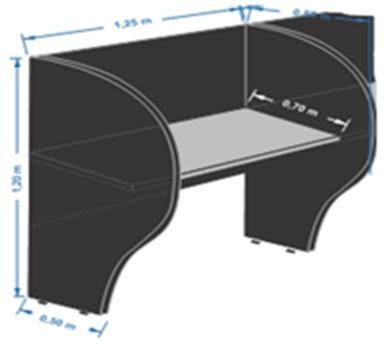 Obs.: A entrega dos materiais será feita no Almoxarifado do Departamento de Material e Patrimônio/TJMT (em Cuiabá). O local de instalação será determinado pelo Fiscal do contrato, conforme tabela do ANEXO I – Comarcas para atendimento.Garantia mínima do fornecedor: 05 (cinco) anos contra defeito de fabricação.08389570-0MESA DE TRABALHO TIPO BAIA - 01 LUGAR – EXCLUSIVO ME/EPPCom tampo medindo 1250 x 600 a 700mm (CxP), na cor a escolher, laterais torneadas, 1200mm de altura e base com 500mm de profundidade, confeccionada em madeira com revestimento laminado de baixa pressão – MDP/MDF – conforme normas ABNT/NBR 153161, 15316-2 e 15316-3, espessura de 25mm, na cor a escolher, densidade média de 600kg/m³ e revestida com laminado melamínico de baixa pressão em ambas as faces, resistente a abrasão, bordas encabeçadas com fita em poliestireno de superfície visível texturizada na cor a definir, por sistema de colagem HOT MELT, com espessura de, no mínimo, 2,5mm na mesma cor do tampo.Painel frontal com medidas de 1200mm (L) e, no mínimo, 400mm (A) - podendo ser maior caso necessário, afim de proporcionar maior resistência aos tampos laterais - em madeira com revestimento laminado de baixa pressão – MDP/MDF,  com  espessura  de  18mm,  na  corpreta, densidade média de 600kg/m³ e revestidoUNIDADETOTAL: 50com laminado melamínico de baixa pressão em ambas as faces, resistente a abrasão, bordas encabeçadas com fita em poliestireno de superfície com espessura de 2,8mm visível texturizada.Na borda em contato com o usuário, o raio que define a concordância entre as superfícies superior e inferior não poderá ser menor que 2,5mm.Estrutura fixada ao tampo através de parafuso rosca autoportante tipo chipboard cementado 5,0 x 40mm com alta resistência ao torque. Fixação de painéis frontais através de parafuso em aço conformado para sistema minifix com rosca M6.A mesa deverá apresentar sapatas metálicas resistentes (suportando o peso integral da mesa com as baias) e afixadas na base inferior, com regulagem individual de altura. Os parafusos deverão ser embutidos. A dimensão do passa-fios será determinada pela área demandante.Apresentar Relatório NR 17 ou Laudo Técnico emitido por Engenheiro de Segurança do Trabalho ou Médico do Trabalho, atestando a conformidade com a Norma Regulamentadora NR 17 (ergonomia), em original ou cópia autenticada em cartório;Apresentar o Certificado de conformidade com a NBR 13966:2008 ou OCP acreditado pelo Inmetro (norma que estabelece os métodos para a determinação da estabilidade, resistência e durabilidade de móveis de escritório), em original ou cópia autenticada em cartório;Apresentar a Licença de Operação (LO) do fabricante do produto, emitida por órgão estadual e/ou municipal competente, dentro da validade, atestando que o fabricante possui autorização para a produção do objeto do certame. Caso a empresa não seja a fabricante, apresentar documento que comprove que o fabricante do produto possui tal licença, em original ou cópia autenticada em cartório.Modelo referência: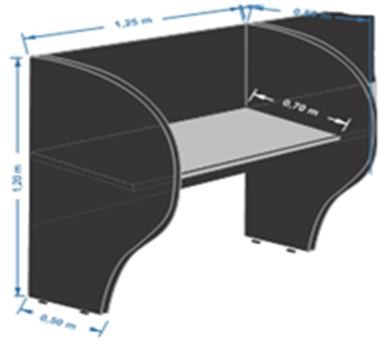 Obs.: A  entrega  dos  materiais  será  feita  noAlmoxarifado do Departamento de Material e Patrimônio/TJMT (em Cuiabá). O local de instalação será determinado pelo Fiscal do contrato, conforme tabela do ANEXO I – Comarcas para atendimento.Garantia mínima do fornecedor: 05 (cinco) anos contra defeito de fabricação.0900033643MESA DE REUNIÃO CIRCULAR 1200mm – COTA PRINCIPALTampo em formato circular para reuniões, em madeira com revestimento laminado de baixa pressão – MDP/MDF, espessura de 25mm, revestimento laminado melamínico de baixa pressão em ambas as faces, bordas retas encabeçadas com fita em poliestireno de superfície visível texturizada na cor a escolher, por sistema de colagem HOT MELT, com espessura de, no mínimo, 2,5mm na mesma cor do tampo.Fixação à estrutura através de parafusos auto- atarraxantes para madeira. Estrutura metálica, tratamento anticorrosivo por fosfatização e acabamento em pintura epóxi de alta resistência a abrasão e impacto. Secagem em estufa, coluna central em tubo de aço de diâmetro 4” e 1,5mm de espessura, travessa superior em tubo de aço, travessas inferiores com 5 tubos elípticos de aço conformado com raio médio de 1100mm e profundidade de 400mm, dispostas equidistantes a 72º entre elas. Ponteiras de acabamento injetadas em polipropileno, sapatas reguláveis em forma octogonal com rosca, injetadas em polietileno copolímero de alta resistência a impacto e abrasão. Diâmetro: 1200mm, altura das superfícies: 72 a 75cm. Cor a definir.Apresentar Relatório NR 17 ou Laudo Técnico emitido por Engenheiro de Segurança do Trabalho ou Médico do Trabalho, atestando a conformidade com a Norma Regulamentadora NR 17 (ergonomia), em original ou cópia autenticada em cartório;Apresentar o Certificado de conformidade com a NBR 13966:2008 ou OCP acreditado pelo Inmetro (norma que estabelece os métodos para a determinação da estabilidade, resistência e durabilidade de móveis de escritório), em original ou cópia autenticada em cartório;UNIDADETOTAL: 66- Apresentar a Licença de Operação (LO) do fabricante do produto, emitida por órgão estadual e/ou municipal competente, dentro da validade, atestando que o fabricante possui autorização para a produção do objeto do certame. Caso a empresa não seja a fabricante, apresentar documento que comprove que o fabricante do produto possui tal licença, em original ou cópia autenticada em cartório.Obs.: A entrega dos materiais será feita no Almoxarifado do Departamento de Material e Patrimônio/TJMT (em Cuiabá). O local de instalação será determinado pelo Fiscal do contrato, conforme tabela do ANEXO I – Comarcas para atendimento.Garantia mínima do fornecedor: 05 (cinco) anos contra defeito de fabricação.1000033643MESA DE REUNIÃO CIRCULAR 1200mm – EXCLUSIVO ME/EPPTampo em formato circular para reuniões, em madeira com revestimento laminado de baixa pressão – MDP/MDF, espessura de 25mm, revestimento laminado melamínico de baixa pressão em ambas as faces, bordas retas encabeçadas com fita em poliestireno de superfície visível texturizada na cor a escolher, por sistema de colagem HOT MELT, com espessura de, no mínimo, 2,5mm na mesma cor do tampo.Fixação à estrutura através de parafusos auto- atarraxantes para madeira. Estrutura metálica, tratamento anticorrosivo por fosfatização e acabamento em pintura epóxi de alta resistência a abrasão e impacto. Secagem em estufa, coluna central em tubo de aço de diâmetro 4” e 1,5mm de espessura, travessa superior em tubo de aço, travessas inferiores com 5 tubos elípticos de aço conformado com raio médio de 1100mm e profundidade de 400mm, dispostas equidistantes a 72º entre elas. Ponteiras de acabamento injetadas em polipropileno, sapatas reguláveis em forma octogonal com rosca, injetadas em polietileno copolímero de alta resistência a impacto e abrasão. Diâmetro: 1200mm, altura das superfícies: 72 a 75cm. Cor a definir.- Apresentar Relatório NR 17 ou Laudo Técnico emitido por Engenheiro de Segurança do TrabalhoUNIDADETOTAL: 22ou Médico do Trabalho, atestando a conformidade com a Norma Regulamentadora NR 17 (ergonomia), em original ou cópia autenticada em cartório;Apresentar o Certificado de conformidade com a NBR 13966:2008 ou OCP acreditado pelo Inmetro (norma que estabelece os métodos para a determinação da estabilidade, resistência e durabilidade de móveis de escritório), em original ou cópia autenticada em cartório;Apresentar a Licença de Operação (LO) do fabricante do produto, emitida por órgão estadual e/ou municipal competente, dentro da validade, atestando que o fabricante possui autorização para a produção do objeto do certame. Caso a empresa não seja a fabricante, apresentar documento que comprove que o fabricante do produto possui tal licença, em original ou cópia autenticada em cartório.Obs.: A entrega dos materiais será feita no Almoxarifado do Departamento de Material e Patrimônio/TJMT (em Cuiabá). O local de instalação será determinado pelo Fiscal do contrato, conforme tabela do ANEXO I – Comarcas para atendimento.Garantia mínima do fornecedor: 05 (cinco) anos contra defeito de fabricação.11334211-5MESA DE REUNIÃO OVAL (2000 x 1200 x 740mm) – COTA PRINCIPALMedindo 2000 x 1200 x 740mm (CxLxA), confeccionada tampo em madeira com revestimento laminado de baixa pressão – MDP/MDF, espessura de 25mm, densidade média de 600kg/m³ e revestido com laminado melamínico de baixa pressão em ambas as faces, resistente a abrasão, bordas retas encabeçadas com fita em poliestireno de superfície visível texturizada, por sistema de colagem HOT MELT, com espessura de, no mínimo, 2,5mm na mesma cor do tampo. Fixação à estrutura através de parafusos rosca autoportante tipo chipboard com ø5mm. Na borda em contato com o usuário, o raio que define a concordância entre as superfícies superior e inferior não poderá ser menor que 2,5mm.Estrutura em  aço,  fosfatada  através  de  noveUNIDADETOTAL: 55banhos de imersão, pintada em epóxi pelo sistema eletrostático curado em estufa, formato em "C", composta de 04 partes, sendo: horizontal superior seção quadrada 30 x 40mm (AxL), fixadas ao tampo através de bucha zamac (liga metálica) M6 e parafusos rosca métrica M6;Horizontal inferior seção retangular 30 x 50mm (AxL), com ponteiras em polipropileno de alta resistência e com sapatas reguláveis em forma octogonal com rosca M6 e injetadas em polipropileno de alta resistência a impactos e abrasão;Vertical seção retangular 30 x 50mm (AxL). Estrutura fixada ao tampo através de parafuso rosca autoportante tipo chipboard cementado 5,0mm x 40mm, com alta resistência ao torque.Fixação de painéis frontais através de parafuso em aço conformado para sistema minifix com rosca M6.Painel frontal em madeira com revestimento laminado de baixa pressão – MDP/MDF na cor a escolher, com espessura de 25mm e revestido com laminado melamínico de baixa pressão em ambas as faces na cor a escolher, encabeçada na parte inferior com fita de poliestireno com superfície visível texturizada com espessura de 2,0mm da cor do melamínico, fixado à estrutura através de parafuso de aço conformado para minifix com rosca M6, e tambor minifix de zamac altamente resistente ao torque e força.Apresentar Relatório NR 17 ou Laudo Técnico emitido por Engenheiro de Segurança do Trabalho ou Médico do Trabalho, atestando a conformidade com a Norma Regulamentadora NR 17 (ergonomia), em original ou cópia autenticada em cartório;Apresentar o Certificado de conformidade com a NBR 13966:2008 ou OCP acreditado pelo Inmetro (norma que estabelece os métodos para a determinação da estabilidade, resistência e durabilidade de móveis de escritório), em original ou cópia autenticada em cartório;Apresentar a Licença de Operação (LO) do fabricante do produto, emitida por órgão estadual e/ou municipal competente, dentro da validade, atestando que o fabricante possui autorização para a produção do objeto do certame. Caso a empresa não seja a fabricante, apresentar documento quecomprove que o fabricante do produto possui tallicença, em original ou cópia autenticada em cartório.Obs.: A entrega dos materiais será feita no Almoxarifado do Departamento de Material e Patrimônio/TJMT (em Cuiabá). O local de instalação será determinado pelo Fiscal do contrato, conforme tabela do ANEXO I – Comarcas para atendimento.Garantia mínima do fornecedor: 05 (cinco) anos contra defeito de fabricação.12334211-5MESA DE REUNIÃO OVAL (2000 x 1200 x 740mm) – EXCLUSIVO ME/EPPMedindo 2000 x 1200 x 740mm (CxLxA), confeccionada tampo em madeira com revestimento laminado de baixa pressão – MDP/MDF, espessura de 25mm, densidade média de 600kg/m³ e revestido com laminado melamínico de baixa pressão em ambas as faces, resistente a abrasão, bordas retas encabeçadas com fita em poliestireno de superfície visível texturizada, por sistema de colagem HOT MELT, com espessura de, no mínimo, 2,5mm na mesma cor do tampo. Fixação à estrutura através de parafusos rosca autoportante tipo chipboard com ø5mm. Na borda em contato com o usuário, o raio que define a concordância entre as superfícies superior e inferior não poderá ser menor que 2,5mm.Estrutura em aço, fosfatada através de nove banhos de imersão, pintada em epóxi pelo sistema eletrostático curado em estufa, formato em "C", composta de 04 partes, sendo: horizontal superior seção quadrada 30 x 40mm (AxL), fixadas ao tampo através de bucha zamac (liga metálica) M6 e parafusos rosca métrica M6;Horizontal inferior seção retangular 30 x 50mm (AxL), com ponteiras em polipropileno de alta resistência e com sapatas reguláveis em forma octogonal com rosca M6 e injetadas em polipropileno de alta resistência a impactos e abrasão;Vertical seção retangular 30 x 50mm (AxL). Estrutura fixada ao tampo através de parafuso rosca autoportante tipo chipboard cementado 5,0mm x 40mm, com alta resistência ao torque.Fixação de painéis frontais através de parafuso em aço conformado para sistema minifix com roscaUNIDADETOTAL: 15M6.Painel frontal em madeira com revestimento laminado de baixa pressão – MDP/MDF na cor a escolher, com espessura de 25mm e revestido com laminado melamínico de baixa pressão em ambas as faces na cor a escolher, encabeçada na parte inferior com fita de poliestireno com superfície visível texturizada com espessura de 2,0mm da cor do melamínico, fixado à estrutura através de parafuso de aço conformado para minifix com rosca M6, e tambor minifix de zamac altamente resistente ao torque e força.Apresentar Relatório NR 17 ou Laudo Técnico emitido por Engenheiro de Segurança do Trabalho ou Médico do Trabalho, atestando a conformidade com a Norma Regulamentadora NR 17 (ergonomia), em original ou cópia autenticada em cartório;Apresentar o Certificado de conformidade com a NBR 13966:2008 ou OCP acreditado pelo Inmetro (norma que estabelece os métodos para a determinação da estabilidade, resistência e durabilidade de móveis de escritório), em original ou cópia autenticada em cartório;Apresentar a Licença de Operação (LO) do fabricante do produto, emitida por órgão estadual e/ou municipal competente, dentro da validade, atestando que o fabricante possui autorização para a produção do objeto do certame. Caso a empresa não seja a fabricante, apresentar documento que comprove que o fabricante do produto possui tal licença, em original ou cópia autenticada em cartório.Obs.: A entrega dos materiais será feita no Almoxarifado do Departamento de Material e Patrimônio/TJMT (em Cuiabá). O local de instalação será determinado pelo Fiscal do contrato, conforme tabela do ANEXO I – Comarcas para atendimento.Garantia mínima do fornecedor: 05 (cinco) anos contra defeito de fabricação.1300033709MESA DE REUNIÃO OVAL (entre 2450 e 2500 x 1200 x 740mm) – COTA PRINCIPALMedindo entre 2450 e 2500 x 1200 x 740mm (CxLxA), com tampo em madeira com revestimento   laminado   de   baixa   pressão   –MDP/MDF, com espessura de 25mm, revestidoUNIDADETOTAL: 55com laminado melamínico de baixa pressão em ambas as faces, resistente a abrasão, bordas retas encabeçadas com fita em poliestireno de superfície visível texturizada, por sistema de colagem HOT MELT, com espessura de, no mínimo, 2,5mm na mesma cor do tampo.Na borda em contato com o usuário, o raio que define a concordância entre as superfícies superior e inferior não poderá ser menor que 2,5mm.Fixação à estrutura através de parafusos rosca autoportante tipo chipboard com ø5mm.Estrutura em aço, fosfatada, anticorrosiva, através de nove banhos de imersão, pintada em epóxi pelo sistema eletrostático curado em estufa, formato em "C", composta de 04 partes, sendo:Horizontal superior seção quadrada 20mmx30mm (AxL), fixadas ao tampo através de bucha zamac (liga metálica) M6 e parafusos rosca métrica M6;Horizontal inferior seção retangular 30 x 50mm (AxL), com ponteiras em polipropileno de alta resistência e com sapatas reguláveis em forma octogonal com rosca M6 e injetadas em polipropileno de alta resistência a impactos e abrasão.Vertical com 02 tubos paralelos quadrados de 20mmX20mm, distanciados entre si 100mm, com tampa removível em poliestireno injetado de alto impacto e dutos internos para passagem independente de cabos.Fixação de painéis frontais através de parafuso em aço conformado para sistema minifix com rosca M6.Painel frontal em madeira com revestimento laminado de baixa pressão – MDP/MDF, na cor a escolher, 25mm espessura, revestido com laminado melamínico de baixa pressão em ambas as faces na cor a escolher, encabeçada na parte inferior com fita de poliestireno com superfície visível texturizada com espessura de 2,0mm da cor do melamínico, fixado à estrutura através de parafuso de aço conformado para minifix com rosca M6, e tambor minifix de zamac altamente resistente ao torque e força.- Apresentar Relatório NR 17 ou Laudo Técnico emitido por Engenheiro de Segurança do Trabalho ou Médico do Trabalho, atestando a conformidade com    a    Norma    Regulamentadora    NR    17(ergonomia), em original ou cópia autenticada emcartório;Apresentar o Certificado de conformidade com a NBR 13966:2008 ou OCP acreditado pelo Inmetro (norma que estabelece os métodos para a determinação da estabilidade, resistência e durabilidade de móveis de escritório), em original ou cópia autenticada em cartório;Apresentar a Licença de Operação (LO) do fabricante do produto, emitida por órgão estadual e/ou municipal competente, dentro da validade, atestando que o fabricante possui autorização para a produção do objeto do certame. Caso a empresa não seja a fabricante, apresentar documento que comprove que o fabricante do produto possui tal licença, em original ou cópia autenticada em cartório.Obs.: A entrega dos materiais será feita no Almoxarifado do Departamento de Material e Patrimônio/TJMT (em Cuiabá). O local de instalação será determinado pelo Fiscal do contrato, conforme tabela do ANEXO I – Comarcas para atendimento.Garantia mínima do fornecedor: 05 (cinco) anos contra defeito de fabricação.1400033709MESA DE REUNIÃO OVAL (entre 2450 e 2500 x 1200 x 740mm) – EXCLUSIVO ME/EPPMedindo entre 2450 e 2500 x 1200 x 740mm (CxLxA), com tampo em madeira com revestimento laminado de baixa pressão – MDP/MDF, com espessura de 25mm, revestido com laminado melamínico de baixa pressão em ambas as faces, resistente a abrasão, bordas retas encabeçadas com fita em poliestireno de superfície visível texturizada, por sistema de colagem HOT MELT, com espessura de, no mínimo, 2,5mm na mesma cor do tampo.Na borda em contato com o usuário, o raio que define a concordância entre as superfícies superior e inferior não poderá ser menor que 2,5mm.Fixação à estrutura através de parafusos rosca autoportante tipo chipboard com ø5mm.Estrutura em aço, fosfatada, anticorrosiva, através de nove banhos de imersão, pintada em epóxi pelo sistema eletrostático curado em estufa, formato em "C", composta de 04 partes, sendo:UNIDADETOTAL: 15Horizontal superior seção quadrada 20mmx30mm (AxL), fixadas ao tampo através de bucha zamac (liga metálica) M6 e parafusos rosca métrica M6;Horizontal inferior seção retangular 30 x 50mm (AxL), com ponteiras em polipropileno de alta resistência e com sapatas reguláveis em forma octogonal com rosca M6 e injetadas em polipropileno de alta resistência a impactos e abrasão.Vertical com 02 tubos paralelos quadrados de 20mmX20mm, distanciados entre si 100mm, com tampa removível em poliestireno injetado de alto impacto e dutos internos para passagem independente de cabos.Fixação de painéis frontais através de parafuso em aço conformado para sistema minifix com rosca M6.Painel frontal em madeira com revestimento laminado de baixa pressão – MDP/MDF, na cor a escolher, 25mm espessura, revestido com laminado melamínico de baixa pressão em ambas as faces na cor a escolher, encabeçada na parte inferior com fita de poliestireno com superfície visível texturizada com espessura de 2,0mm da cor do melamínico, fixado à estrutura através de parafuso de aço conformado para minifix com rosca M6, e tambor minifix de zamac altamente resistente ao torque e força.Apresentar Relatório NR 17 ou Laudo Técnico emitido por Engenheiro de Segurança do Trabalho ou Médico do Trabalho, atestando a conformidade com a Norma Regulamentadora NR 17 (ergonomia), em original ou cópia autenticada em cartório;Apresentar o Certificado de conformidade com a NBR 13966:2008 ou OCP acreditado pelo Inmetro (norma que estabelece os métodos para a determinação da estabilidade, resistência e durabilidade de móveis de escritório), em original ou cópia autenticada em cartório;Apresentar a Licença de Operação (LO) do fabricante do produto, emitida por órgão estadual e/ou municipal competente, dentro da validade, atestando que o fabricante possui autorização para a produção do objeto do certame. Caso a empresa não seja a fabricante, apresentar documento que comprove que o fabricante do produto possui tal licença, em original ou cópia autenticada em cartório.Obs.: A entrega dos materiais será feita no Almoxarifado do Departamento de Material e Patrimônio/TJMT (em Cuiabá). O local de instalação será determinado pelo Fiscal do contrato, conforme tabela do ANEXO I – Comarcas para atendimento.Garantia mínima do fornecedor: 05 (cinco) anos contra defeito de fabricação.150008377CONJUNTO DE MESAS PARA SALA DE AUDIÊNCIA – COTA PRINCIPALConjunto de mesas para sala de audiência, com a seguinte composição:Tampo mesa Juiz,  com medidas de 1200 x 600 x 740mm (LxPxA);Tampo mesa Escrivão em L medindo 1000mm (L-mesa principal) x 1000mm (L-mesa lateral) x 600mm (P) x 740mm (A);Tampo mesa Promotor de 1100 x 600 x 740mm (LxPxA);Tampo mesa reunião 1600 x 1200 x 740mm (LxPxA).Todos os tampos (1, 2, 3 e 4) com 36mm de espessura, na cor a escolher, com passa cabo/eletrocalha, em madeira com revestimento laminado de baixa pressão, com as outras peças na espessura de 25mm, densidade média de 600kg/m³ e revestido com laminado melamínico de baixa pressão em ambas as faces, resistente a abrasão, bordas retas encabeçadas com fita em poliestireno de superfície visível texturizada na cor a definir, por sistema de colagem HOT MELT, com espessura de, no mínimo, 2,5mm na mesma cor do tampo.Na borda em contato com o usuário, o raio que define a concordância entre as superfícies superior e inferior não poderá ser menor que 2,5mm. Fixado à estrutura através de parafusos rosca autocortante tipo chipboard com ø5mm e guia passa cabos para tampo injetado em termoplástico de alta resistência a abrasão e impacto, composto por duas partes.Estrutura metálica com tratamento anticorrosivo por fosfatização e acabamento em pintura epóxide  alta  resistência  a  abrasão  e  impactos,  comUNIDADETOTAL: 95secagem em estufa, com coluna central em chapa de aço SAE 1020 325 x 1,2mm estampado com design diferenciado, tampa para passagem de fiação injetada em polipropileno 100% reciclável, travessa superior em tubo de aço SAE 1020 20 x30 x 1,2mm, travessa inferior de tubo de aço elíptico SAE 1020 20 x 45 x 1,5mm conformado com raio médio de 1100mm e profundidade de 495mm com ponteiras de acabamento injetadas em polipropileno e sapatas reguláveis em forma octogonal com rosca M6 e injetadas em polietileno copolímero de alta resistência a impactos e abrasão.Estrutura fixada ao tampo através de parafuso rosca autoportante tipo chipboard cementado 5,0 x 40mm com alta resistência ao torque. Fixação de painéis frontais através de parafuso em aço conformado para sistema minifix com rosca M6.Painel frontal em madeira com revestimento laminado de baixa pressão – MDP/MDF, na cor a escolher, espessura de 25mm, revestido com laminado melamínico de baixa pressão em ambas as faces na cor a definir, encabeçada na parte inferior com fita de poliestireno com superfície visível texturizada com espessura de 0,45mm da cor do melamínico, fixado à estrutura através de parafuso aço conformado para minifix com rosca M6, e tambor minifix de zamac altamente resistente ao torque.Apresentar Relatório NR 17 ou Laudo Técnico emitido por Engenheiro de Segurança do Trabalho ou Médico do Trabalho, atestando a conformidade com a Norma Regulamentadora NR 17 (ergonomia), em original ou cópia autenticada em cartório;Apresentar o Certificado de conformidade com a NBR 13966:2008 ou OCP acreditado pelo Inmetro (norma que estabelece os métodos para a determinação da estabilidade, resistência e durabilidade de móveis de escritório), em original ou cópia autenticada em cartório;Apresentar a Licença de Operação (LO) do fabricante do produto, emitida por órgão estadual e/ou municipal competente, dentro da validade, atestando que o fabricante possui autorização para a produção do objeto do certame. Caso a empresa não seja a fabricante, apresentar documento que comprove que o fabricante do produto possui tallicença,  em  original  ou  cópia  autenticada  emcartório.Obs.: A entrega dos materiais será feita no Almoxarifado do Departamento de Material e Patrimônio/TJMT (em Cuiabá). O local de instalação será determinado pelo Fiscal do contrato, conforme tabela do ANEXO I – Comarcas para atendimento.Garantia mínima do fornecedor: 05 (cinco) anos contra defeito de fabricação.160008377CONJUNTO DE MESAS PARA SALA DE AUDIÊNCIA – EXCLUSIVO ME/EPPConjunto de mesas para sala de audiência, com a seguinte composição:Tampo mesa Juiz,  com medidas de 1200 x 600 x 740mm (LxPxA);Tampo mesa Escrivão em L medindo 1000mm (L-mesa principal) x 1000mm (L-mesa lateral) x 600mm (P) x 740mm (A);Tampo mesa Promotor de 1100 x 600 x 740mm (LxPxA);Tampo mesa reunião 1600 x 1200 x 740mm (LxPxA);Todos os tampos (1, 2, 3 e 4) com 36mm de espessura, na cor a escolher, com passa cabo/eletrocalha, em madeira com revestimento laminado de baixa pressão, com as outras peças na espessura de 25mm, densidade média de 600kg/m³ e revestido com laminado melamínico de baixa pressão em ambas as faces, resistente a abrasão, bordas retas encabeçadas com fita em poliestireno de superfície visível texturizada na cor a definir, por sistema de colagem HOT MELT, com espessura de, no mínimo, 2,5mm na mesma cor do tampo.Na borda em contato com o usuário, o raio que define a concordância entre as superfícies superior e inferior não poderá ser menor que 2,5mm. Fixado à estrutura através de parafusos rosca autocortante tipo chipboard com ø5mm e guia passa cabos para tampo injetado em termoplástico de alta resistência a abrasão e impacto, composto por duas partes.Estrutura metálica com tratamento anticorrosivopor fosfatização e acabamento em pintura epóxi de  alta  resistência  a  abrasão  e  impactos,  comUNIDADETOTAL: 25secagem em estufa, com coluna central em chapa de aço SAE 1020 325 x 1,2mm estampado com design diferenciado, tampa para passagem de fiação injetada em polipropileno 100% reciclável, travessa superior em tubo de aço SAE 1020 20 x30 x 1,2mm, travessa inferior de tubo de aço elíptico SAE 1020 20 x 45 x 1,5mm conformado com raio médio de 1100mm e profundidade de 495mm com ponteiras de acabamento injetadas em polipropileno e sapatas reguláveis em forma octogonal com rosca M6 e injetadas em polietileno copolímero de alta resistência a impactos e abrasão.Estrutura fixada ao tampo através de parafuso rosca autoportante tipo chipboard cementado 5,0 x 40mm com alta resistência ao torque. Fixação de painéis frontais através de parafuso em aço conformado para sistema minifix com rosca M6.Painel frontal em madeira com revestimento laminado de baixa pressão – MDP/MDF, na cor a escolher, espessura de 25mm, revestido com laminado melamínico de baixa pressão em ambas as faces na cor a definir, encabeçada na parte inferior com fita de poliestireno com superfície visível texturizada com espessura de 0,45mm da cor do melamínico, fixado à estrutura através de parafuso aço conformado para minifix com rosca M6, e tambor minifix de zamac altamente resistente ao torque.Apresentar Relatório NR 17 ou Laudo Técnico emitido por Engenheiro de Segurança do Trabalho ou Médico do Trabalho, atestando a conformidade com a Norma Regulamentadora NR 17 (ergonomia), em original ou cópia autenticada em cartório;Apresentar o Certificado de conformidade com a NBR 13966:2008 ou OCP acreditado pelo Inmetro (norma que estabelece os métodos para a determinação da estabilidade, resistência e durabilidade de móveis de escritório), em original ou cópia autenticada em cartório;Apresentar a Licença de Operação (LO) do fabricante do produto, emitida por órgão estadual e/ou municipal competente, dentro da validade, atestando que o fabricante possui autorização para a produção do objeto do certame. Caso a empresa não seja a fabricante, apresentar documento que comprove que o fabricante do produto possui tallicença,  em  original  ou  cópia  autenticada  emcartório.Obs.: A entrega dos materiais será feita no Almoxarifado do Departamento de Material e Patrimônio/TJMT (em Cuiabá). O local de instalação será determinado pelo Fiscal do contrato, conforme tabela do ANEXO I – Comarcas para atendimento.Garantia mínima do fornecedor: 05 (cinco) anos contra defeito de fabricação.17405716-3ESTAÇÃO DE TRABALHO 1,40 x 1,40m DIREITA/ESQUERDA – GABINETES – COTA PRINCIPALEstação de trabalho ergonômica, com tampo em “L”, em madeira com revestimento laminado de baixa pressão, com espessura de 25mm, revestimento com laminado melamínico de baixa pressão em ambas as faces, resistente a abrasão, bordas retas encabeçadas com fita em poliestireno de superfície visível texturizada na cor a definir, por sistema de colagem HOT MELT, com espessura de, no mínimo, 2,5mm na mesma cor do tampo.Dimensões gerais do tampo: 1400 x 1400 x 25mm (comprimento x largura x espessura), sendo a definir:Extremidade direita com 800mm de profundidade e esquerda com 600mm de profundidade ou com extremidade direita com 600mm de profundidade e esquerda com 800mm de profundidade;Pé painel produzido em madeira com revestimento laminado de baixa pressão – MDF, de 25mm de espessura no acabamento (cor a definir), com fita em poliestireno de superfície visível texturizada espessura de 2,0mm, na mesma cor do tampo.Na borda em contato com o usuário, o raio que define a concordância entre as superfícies superior e inferior não poderá ser menor que 2,5mm.Na parte lateral central superior do pé é utilizado um furo passante de 75mm de diâmetro para passagem de cabos, sendo coberto por uma capa plástica na cor a definir, específica para passagem de fiação individual (cabo de rede, telefone e energia);Gaveteiro fixo com 04 (quatro) gavetas, madeira com revestimento laminado de baixa pressão –MDP/MDF, com 18mm de espessura, para objetoUNIDADETOTAL: 75de escritório. Medindo aproximadamente: 58 x 32,5 x 71cm (CxLxA).Dimensões gerais da estação de trabalho: 1400 x 1400 x 740mm (CxLxA).Apresentar Relatório NR 17 ou Laudo Técnico emitido por Engenheiro de Segurança do Trabalho ou Médico do Trabalho, atestando a conformidade com a Norma Regulamentadora NR 17 (ergonomia), em original ou cópia autenticada em cartório;Apresentar o Certificado de conformidade com a NBR 13966:2008 ou OCP acreditado pelo Inmetro (norma que estabelece os métodos para a determinação da estabilidade, resistência e durabilidade de móveis de escritório), em original ou cópia autenticada em cartório;Apresentar a Licença de Operação (LO) do fabricante do produto, emitida por órgão estadual e/ou municipal competente, dentro da validade, atestando que o fabricante possui autorização para a produção do objeto do certame. Caso a empresa não seja a fabricante, apresentar documento que comprove que o fabricante do produto possui tal licença, em original ou cópia autenticada em cartório.Obs.: A entrega dos materiais será feita no Almoxarifado do Departamento de Material e Patrimônio/TJMT (em Cuiabá). O local de instalação será determinado pelo Fiscal do contrato, conforme tabela do ANEXO I – Comarcas para atendimento.Garantia mínima do fornecedor: 05 (cinco) anos contra defeito de fabricação.18405716-3ESTAÇÃO DE TRABALHO 1,40 x 1,40m DIREITA/ESQUERDA – GABINETES – COTA PRINCIPALEstação de trabalho ergonômica, com tampo em “L”, em madeira com revestimento laminado de baixa pressão, com espessura de 25mm, revestimento com laminado melamínico de baixa pressão em ambas as faces, resistente a abrasão, bordas retas encabeçadas com fita em poliestireno de superfície visível texturizada na cor a definir, por sistema de colagem HOT MELT, com espessura de, no mínimo, 2,5mm na mesma cor do tampo.Dimensões gerais do tampo: 1400 x 1400 x 25mmUNIDADETOTAL: 25(comprimento x largura x espessura), sendo a definir:Extremidade direita com 800mm de profundidade e esquerda com 600mm de profundidade ou com extremidade direita com 600mm de profundidade e esquerda com 800mm de profundidade;Pé painel produzido em madeira com revestimento laminado de baixa pressão – MDF, de 25mm de espessura no acabamento (cor a definir), com fita em poliestireno de superfície visível texturizada espessura de 2,0mm, na mesma cor do tampo.Na borda em contato com o usuário, o raio que define a concordância entre as superfícies superior e inferior não poderá ser menor que 2,5mm.Na parte lateral central superior do pé é utilizado um furo passante de 75mm de diâmetro para passagem de cabos, sendo coberto por uma capa plástica na cor a definir, específica para passagem de fiação individual (cabo de rede, telefone e energia);Gaveteiro fixo com 04 (quatro) gavetas, madeira com revestimento laminado de baixa pressão – MDP/MDF, com 18mm de espessura, para objeto de escritório. Medindo aproximadamente: 58 x 32,5 x 71cm (CxLxA).Dimensões gerais da estação de trabalho: 1400 x 1400 x 740mm (CxLxA).Apresentar Relatório NR 17 ou Laudo Técnico emitido por Engenheiro de Segurança do Trabalho ou Médico do Trabalho, atestando a conformidade com a Norma Regulamentadora NR 17 (ergonomia), em original ou cópia autenticada em cartório;Apresentar o Certificado de conformidade com a NBR 13966:2008 ou OCP acreditado pelo Inmetro (norma que estabelece os métodos para a determinação da estabilidade, resistência e durabilidade de móveis de escritório), em original ou cópia autenticada em cartório;Apresentar a Licença de Operação (LO) do fabricante do produto, emitida por órgão estadual e/ou municipal competente, dentro da validade, atestando que o fabricante possui autorização para a produção do objeto do certame. Caso a empresa não seja a fabricante, apresentar documento que comprove que o fabricante do produto possui tallicença,  em  original  ou  cópia  autenticada  emcartório.Obs.: A entrega dos materiais será feita no Almoxarifado do Departamento de Material e Patrimônio/TJMT (em Cuiabá). O local de instalação será determinado pelo Fiscal do contrato, conforme tabela do ANEXO I – Comarcas para atendimento.Garantia mínima do fornecedor: 05 (cinco) anos contra defeito de fabricação.19366071-0ESTAÇÃO DE TRABALHO 1,60 X 1,60m DIREITA/ESQUERDA – GABINETES – COTA PRINCIPALEstação de trabalho ergonômica, com tampo em “L”, em madeira com revestimento laminado de baixa pressão – MDP/MDF, com espessura de 25mm, revestido com laminado melamínico de baixa pressão em ambas as faces, resistente a abrasão, bordas retas encabeçadas com fita em poliestireno de superfície visível texturizada na cor a definir, bordas em fita de PVC por sistema de colagem HOT MELT, com espessura de, no mínimo, 2,5mm na mesma cor do tampo.Dimensões gerais do tampo: 1600 x 1600 x 25mm (comprimento x largura x espessura), sendo a definir:Extremidade direita com 800mm de profundidade e esquerda com 600mm de profundidade ou com extremidade direita com 600mm de profundidade e esquerda com 800mm de profundidade.Pé painel produzido em madeira com revestimento laminado de baixa pressão – MDP/MDF de 25mm de espessura no acabamento (cor a definir), com fita em poliestireno de superfície visível texturizada, bordas em fita de PVC por sistema de colagem HOT MELT, com espessura de, no mínimo, 2,5mm na mesma cor do tampo.Na borda em contato com o usuário, o raio que define a concordância entre as superfícies superior e inferior não poderá ser menor que 2,5mm.Na parte lateral central superior do pé é utilizado um furo passante de 75mm de diâmetro para passagem de cabos, sendo coberto por uma capa plástica cor a definir específica para passagem de fiação individual (cabo de rede, telefone e energia).Dimensões gerais da estação de ttrabalho: 1600 xUNIDADETOTAL: 751600 x 730mm (CxLxA).Armário fixado à mesa: armário com uma porta, composto por madeira com revestimento laminado de baixa pressão – MDP/MDF de 18mm de espessura no acabamento cor a definir, com fita em poliestireno de 0,45mm de espessura nos quatro lados das laterais e nas partes frontal e traseira das bases superior e inferior, rodapés de madeira com revestimento laminado de baixa pressão – MDP/MDF de 18mm de espessura no acabamento cor a definir, com sapata niveladora.Laterais e bases unidos através de cavilhas de madeira maciça de 9,5mm de diâmetro por 32mm de comprimento e parafusos de 5mm de diâmetro por 50mm de comprimento com rosca soberba e tapa-furo.Prateleira fixada com quatro parafusos fixos nas laterais internas do móvel. Dobradiças fabricadas em aço, sistema de abertura de 110º. Porta em MDP/MDF de 18mm de espessura no acabamento cor a definir, fechadura com chave; puxador concha com distância entre furos para fixação na porta de 96mm;Dimensões gerais do armário: 397 x 705 x 485mm.Apresentar Relatório NR 17 ou Laudo Técnico emitido por Engenheiro de Segurança do Trabalho ou Médico do Trabalho, atestando a conformidade com a Norma Regulamentadora NR 17 (ergonomia), em original ou cópia autenticada em cartório;Apresentar o Certificado de conformidade com a NBR 13966:2008 ou OCP acreditado pelo Inmetro (norma que estabelece os métodos para a determinação da estabilidade, resistência e durabilidade de móveis de escritório), em original ou cópia autenticada em cartório;Apresentar a Licença de Operação (LO) do fabricante do produto, emitida por órgão estadual e/ou municipal competente, dentro da validade, atestando que o fabricante possui autorização para a produção do objeto do certame. Caso a empresa não seja a fabricante, apresentar documento que comprove que o fabricante do produto possui tal licença, em original ou cópia autenticada em cartório.Obs.: A entrega dos materiais será feita no Almoxarifado do Departamento de Material ePatrimônio/TJMT (em Cuiabá). O local de instalação será determinado pelo Fiscal do contrato, conforme tabela do ANEXO I – Comarcas para atendimento.Garantia mínima do fornecedor: 05 (cinco) anos contra defeito de fabricação.20366071-0ESTAÇÃO DE TRABALHO 1,60 X 1,60m DIREITA/ESQUERDA – GABINETES – EXCLUSIVO ME/EPPEstação de trabalho ergonômica, com tampo em “L”, em madeira com revestimento laminado de baixa pressão – MDP/MDF, com espessura de 25mm, revestido com laminado melamínico de baixa pressão em ambas as faces, resistente a abrasão, bordas retas encabeçadas com fita em poliestireno de superfície visível texturizada na cor a definir, bordas em fita de PVC por sistema de colagem HOT MELT, com espessura de, no mínimo, 2,5mm na mesma cor do tampo.Dimensões gerais do tampo: 1600 x 1600 x 25mm (comprimento x largura x espessura), sendo a definir:Extremidade direita com 800mm de profundidade e esquerda com 600mm de profundidade ou com extremidade direita com 600mm de profundidade e esquerda com 800mm de profundidade.Pé painel produzido em madeira com revestimento laminado de baixa pressão – MDP/MDF de 25mm de espessura no acabamento (cor a definir), com fita em poliestireno de superfície visível texturizada, bordas em fita de PVC por sistema de colagem HOT MELT, com espessura de, no mínimo, 2,5mm na mesma cor do tampo.Na borda em contato com o usuário, o raio que define a concordância entre as superfícies superior e inferior não poderá ser menor que 2,5mm.Na parte lateral central superior do pé é utilizado um furo passante de 75mm de diâmetro para passagem de cabos, sendo coberto por uma capa plástica cor a definir específica para passagem de fiação individual (cabo de rede, telefone e energia).Dimensões gerais da estação de ttrabalho: 1600 x 1600 x 730mm (CxLxA).Armário fixado à mesa: armário com uma porta, composto por madeira com revestimentoUNIDADETOTAL: 25laminado de baixa pressão – MDP/MDF de 18mm de espessura no acabamento cor a definir, com fita em poliestireno de 0,45mm de espessura nos quatro lados das laterais e nas partes frontal e traseira das bases superior e inferior, rodapés de madeira com revestimento laminado de baixa pressão – MDP/MDF de 18mm de espessura no acabamento cor a definir, com sapata niveladora.Laterais e bases unidos através de cavilhas de madeira maciça de 9,5mm de diâmetro por 32mm de comprimento e parafusos de 5mm de diâmetro por 50mm de comprimento com rosca soberba e tapa-furo.Prateleira fixada com quatro parafusos fixos nas laterais internas do móvel. Dobradiças fabricadas em aço, sistema de abertura de 110º. Porta em MDP/MDF de 18mm de espessura no acabamento cor a definir, fechadura com chave; puxador concha com distância entre furos para fixação na porta de 96mm;Dimensões gerais do armário: 397 x 705 x 485mm.Apresentar Relatório NR 17 ou Laudo Técnico emitido por Engenheiro de Segurança do Trabalho ou Médico do Trabalho, atestando a conformidade com a Norma Regulamentadora NR 17 (ergonomia), em original ou cópia autenticada em cartório;Apresentar o Certificado de conformidade com a NBR 13966:2008 ou OCP acreditado pelo Inmetro (norma que estabelece os métodos para a determinação da estabilidade, resistência e durabilidade de móveis de escritório), em original ou cópia autenticada em cartório;Apresentar a Licença de Operação (LO) do fabricante do produto, emitida por órgão estadual e/ou municipal competente, dentro da validade, atestando que o fabricante possui autorização para a produção do objeto do certame. Caso a empresa não seja a fabricante, apresentar documento que comprove que o fabricante do produto possui tal licença, em original ou cópia autenticada em cartório.Obs.: A entrega dos materiais será feita no Almoxarifado do Departamento de Material e Patrimônio/TJMT (em Cuiabá). O local de instalação será determinado pelo Fiscal do contrato, conforme tabela do ANEXO I –Comarcas para atendimento.Garantia mínima do fornecedor: 05 (cinco) anos contra defeito de fabricação.21341691-7ESTAÇÃO DE TRABALHO PARA RECEPÇÃO COM ARMÁRIO PEDESTAL - GABINETES – COTA PRINCIPALEstação de trabalho ergonômica, com tampo produzido em madeira com revestimento laminado de baixa pressão – MDP/MDF com 25mm de espessura, na cor a escolher, bordas retas encabeçadas com fita em poliestireno de superfície visível texturizada na cor a definir, por sistema de colagem HOT MELT, com espessura de, no mínimo, 2,5mm na mesma cor do tampo, e furações no sistema 32mm entre furos na parte inferior do tampo para o encaixe e fixação dos pés painel e divisórias.Dimensões gerais do tampo: 1200 x 600 x 25mm (comprimento x largura x espessura) e 1000 x 488 x 25mm (comprimento x largura x espessura).Pé painel produzido também em MDP/MDF de 25mm de espessura no acabamento na cor a escolher, revestido com fita de cloreto de polivinila na mesma cor, de 2,5mm de espessura na parte frontal, posterior e superior do pé com raio de curvatura de 2,5mm, e na parte inferior do pé revestido com fita de cloreto de polivinila na cor escolhida, de 1mm de espessura.Nas extremidades inferiores externas são utilizadas capas protetoras em poliestireno rígido, com uma furação central com uma porca de rosca métrica na parte interna de 8mm de diâmetro e outras duas furações nas extremidades da polaina com 5mm de diâmetro para fixação desta capa ao pé painel através de dois parafusos de rosca soberba confeccionados em aço SAE 1010 e 5,8 de dureza medindo 29mm de comprimento com cabeça oval, e sapata niveladora com base plástica rígida medindo 32mm de largura por 6mm de espessura na cor a escolher fundida com parafuso sem ponta de rosca métrica com 31mm de comprimento, possibilitando a regulagem de desnível no piso. Parafuso de união e parafuso de travamento. O distanciador plástico possui 8mm de espessura, colocado no topo superior do pé painel, utilizado para distanciar 8mm o pé painel do tampo e para fazer o travamento deste conjunto (pé + tampo) juntamente com o parafuso de união e o parafuso de travamento. Parafuso de uniãoUNIDADETOTAL: 75medindo 52mm de comprimento por 7mm de diâmetro com 15mm de rosca soberba numa ponta e furo de 4,5mm na outra extremidade, sendo utilizado no centro do distanciador, o qual completa o travamento do conjunto (pé + distanciador + tampo) por meio de um parafuso Allen M6 x 10mm fixado no distanciador e no furo do pino principal.Na parte lateral central superior do pé é utilizado um  furo  passante   de   75mm   de   diâmetro para passagem de cabos, sendo coberto por uma capa plástica específica para passagem de fiação individual (cabo de rede, telefone e energia).Painel frontal produzido em madeira com revestimento laminado de baixa pressão – MDP/MDF, de 15mm de espessura na cor a escolher, revestido com fita de cloreto de polivinila na cor a escolher de 0,45mm de espessura. Possui 02 furações, no sistema 32mm entre furos, em cada topo das extremidades para encaixe do parafuso. A fixação do painel frontal aos pés painel é feita através de quatro parafusos medindo 44mm de comprimento por 6mm de diâmetro, 10mm de rosca soberba numa ponta e encaixe noutra, parafusado diretamente na furação determinada na interna do pé painel, um minifix fixado no painel frontal e uma tampa com 1,2mm de diâmetro.Dimensões gerais da estação: 1200 x 1600 x 730mm (CxLxA). Armário pedestal com 01 porta, composto por estrutura de aglomerado de partículas de madeira melamínico de 15mm de espessura nas dimensões de 397 x 705 x 485mm.Apresentar Relatório NR 17 ou Laudo Técnico emitido por Engenheiro de Segurança do Trabalho ou Médico do Trabalho, atestando a conformidade com a Norma Regulamentadora NR 17 (ergonomia), em original ou cópia autenticada em cartório;Apresentar o Certificado de conformidade com a NBR 13966:2008 ou OCP acreditado pelo Inmetro (norma que estabelece os métodos para a determinação da estabilidade, resistência e durabilidade de móveis de escritório), em original ou cópia autenticada em cartório;Apresentar a Licença de Operação (LO) do fabricante do produto, emitida por órgão estaduale/ou municipal competente, dentro da validade, atestando que o fabricante possui autorização paraa produção do objeto do certame. Caso a empresa não seja a fabricante, apresentar documento que comprove que o fabricante do produto possui tal licença, em original ou cópia autenticada em cartório.Obs.: A entrega dos materiais será feita no Almoxarifado do Departamento de Material e Patrimônio/TJMT (em Cuiabá). O local de instalação será determinado pelo Fiscal do contrato, conforme tabela do ANEXO I – Comarcas para atendimento.Garantia mínima do fornecedor: 05 (cinco) anos contra defeito de fabricação.22341691-7ESTAÇÃO DE TRABALHO PARA RECEPÇÃO COM ARMÁRIO PEDESTAL - GABINETES – EXCLUSIVO ME/EPPEstação de trabalho ergonômica, com tampo produzido em madeira com revestimento laminado de baixa pressão – MDP/MDF com 25mm de espessura, na cor a escolher, bordas retas encabeçadas com fita em poliestireno de superfície visível texturizada na cor a definir, por sistema de colagem HOT MELT, com espessura de, no mínimo, 2,5mm na mesma cor do tampo, e furações no sistema 32mm entre furos na parte inferior do tampo para o encaixe e fixação dos pés painel e divisórias.Dimensões gerais do tampo: 1200 x 600 x 25mm (comprimento x largura x espessura) e 1000 x 488 x 25mm (comprimento x largura x espessura).Pé painel produzido também em MDP/MDF de 25mm de espessura no acabamento na cor a escolher, revestido com fita de cloreto de polivinila na mesma cor, de 2,5mm de espessura na parte frontal, posterior e superior do pé com raio de curvatura de 2,5mm, e na parte inferior do pé revestido com fita de cloreto de polivinila na cor escolhida, de 1mm de espessura.Nas extremidades inferiores externas são utilizadas capas protetoras em poliestireno rígido, com uma furação central com uma porca de rosca métrica na parte interna de 8mm de diâmetro e outras duas furações nas extremidades da polaina com 5mm de diâmetro para fixação desta capa ao pé painel através de dois parafusos de rosca soberba confeccionados em aço SAE 1010 e 5,8de dureza medindo 29mm de comprimento comUNIDADETOTAL: 25cabeça oval, e sapata niveladora com base plástica rígida medindo 32mm de largura por 6mm de espessura na cor a escolher fundida com parafuso sem ponta de rosca métrica com 31mm de comprimento, possibilitando a regulagem de desnível no piso. Parafuso de união e parafuso de travamento. O distanciador plástico possui 8mm de espessura, colocado no topo superior do pé painel, utilizado para distanciar 8mm o pé painel do tampo e para fazer o travamento deste conjunto (pé + tampo) juntamente com o parafuso de união e o parafuso de travamento. Parafuso de união medindo 52mm de comprimento por 7mm de diâmetro com 15mm de rosca soberba numa ponta e furo de 4,5mm na outra extremidade, sendo utilizado no centro do distanciador, o qual completa o travamento do conjunto (pé + distanciador + tampo) por meio de um parafuso Allen M6 x 10mm fixado no distanciador e no furo do pino principal.Na parte lateral central superior do pé é utilizado um  furo  passante   de   75mm   de   diâmetro para passagem de cabos, sendo coberto por uma capa plástica específica para passagem de fiação individual (cabo de rede, telefone e energia).Painel frontal produzido em madeira com revestimento laminado de baixa pressão – MDP/MDF, de 15mm de espessura na cor a escolher, revestido com fita de cloreto de polivinila na cor a escolher de 0,45mm de espessura. Possui 02 furações, no sistema 32mm entre furos, em cada topo das extremidades para encaixe do parafuso. A fixação do painel frontal aos pés painel é feita através de quatro parafusos medindo 44mm de comprimento por 6mm de diâmetro, 10mm de rosca soberba numa ponta e encaixe noutra, parafusado diretamente na furação determinada na interna do pé painel, um minifix fixado no painel frontal e uma tampa com 1,2mm de diâmetro.Dimensões gerais da estação: 1200 x 1600 x 730mm (CxLxA). Armário pedestal com 01 porta, composto por estrutura de aglomerado de partículas de madeira melamínico de 15mm de espessura nas dimensões de 397 x 705 x 485mm.- Apresentar Relatório NR 17 ou Laudo Técnico emitido por Engenheiro de Segurança do Trabalho ou Médico do Trabalho, atestando a conformidade com    a    Norma    Regulamentadora    NR    17(ergonomia), em original ou cópia autenticada emcartório;Apresentar o Certificado de conformidade com a NBR 13966:2008 ou OCP acreditado pelo Inmetro (norma que estabelece os métodos para a determinação da estabilidade, resistência e durabilidade de móveis de escritório), em original ou cópia autenticada em cartório;Apresentar a Licença de Operação (LO) do fabricante do produto, emitida por órgão estadual e/ou municipal competente, dentro da validade, atestando que o fabricante possui autorização para a produção do objeto do certame. Caso a empresa não seja a fabricante, apresentar documento que comprove que o fabricante do produto possui tal licença, em original ou cópia autenticada em cartório.Obs.: A entrega dos materiais será feita no Almoxarifado do Departamento de Material e Patrimônio/TJMT (em Cuiabá). O local de instalação será determinado pelo Fiscal do contrato, conforme tabela do ANEXO I – Comarcas para atendimento.Garantia mínima do fornecedor: 05 (cinco) anos contra defeito de fabricação.23151529-2GAVETEIRO VOLANTE COM 05 GAVETAS – COTA PRINCIPALMedindo 450 x 600 x 740mm (LxPxA). Tampo do gaveteiro em madeira com revestimento laminado de baixa pressão – MDP/MDF, com espessura de 25mm, e revestido com laminado melamínico de baixa pressão em ambas as faces, resistente a abrasão, bordas retas encabeçadas com fita de poliestireno com superfície visível texturizada na cor a escolher, por sistema de colagem HOT MELT, com espessura de, no mínimo, 2,5mm na mesma cor do tampo.Corpo do gaveteiro em madeira com revestimento laminado de baixa pressão – MDP/MDF de 18mm de espessura, revestido com  laminado melamínico de baixa pressão em ambas as faces, resistente a abrasão, encabeçado com fita de poliestireno com superfície visível texturizada, com espessura 0,45mm com alta resistência a impactos. Cor a escolher.Conjunto gaveta em madeira com revestimento laminado de baixa pressão – MDP/MDF – deUNIDADETOTAL: 20518mm de espessura, densidade média de 600kg/m³,  revestida com laminado melamínico de baixa pressão em ambas as faces, com resistência a abrasão, na cor a escolher para corpo e para frente, encabeçada com fita de poliestireno de superfície visível texturizada na cor a escolher, com espessura de 0,45mm no corpo e 1mm na frente da gaveta, com alta resistência a impactos e fundo da gaveta em chapa de fibra de madeira de 3,2mm de espessura com revestimento melamínico na face superior, sistema de travamento simultâneo das gavetas através de haste de aço resistente a tração com acionamento frontal através de fechadura com chave de alma interna, com capa plástica externa de proteção em polietileno injetado e sistema escamoteável para adaptar-se ao móvel caso não seja retirada, e minimizar choques acidentais ao usuário.Puxadores embutidos de formato oval em termoplástico grafite.Corrediças da gaveta fabricada em aço laminado SAE 1020 com deslizamento suave através de roldanas de poliacetal autolubrificada com tratamento anticorrosivo fosfatizante e acabamento em pintura epóxi, presas ao corpo do gaveteiro através de parafuso autocortante tipo chipboard para madeira.Rodízios de duplo giro injetados em nylon, na cor do corpo do gaveteiro, presos a base do gaveteiro através de parafusos rosca autoportante tipo chipboard para madeira com altura de 60mm.Apresentar Relatório NR 17 ou Laudo Técnico emitido por Engenheiro de Segurança do Trabalho ou Médico do Trabalho, atestando a conformidade com a Norma Regulamentadora NR 17 (ergonomia), em original ou cópia autenticada em cartório;Apresentar o Certificado de conformidade com a NBR 13966:2008 ou OCP acreditado pelo Inmetro (norma que estabelece os métodos para a determinação da estabilidade, resistência e durabilidade de móveis de escritório), em original ou cópia autenticada em cartório;Apresentar a Licença de Operação (LO) do fabricante do produto, emitida por órgão estadual e/ou municipal competente, dentro da validade, atestando que o fabricante possui autorização paraa produção do objeto do certame. Caso a empresa não seja a fabricante, apresentar documento quecomprove que o fabricante do produto possui tal licença, em original ou cópia autenticada em cartório.Obs.: A entrega dos materiais será feita no Almoxarifado do Departamento de Material e Patrimônio/TJMT (em Cuiabá). O local de instalação será determinado pelo Fiscal do contrato, conforme tabela do ANEXO I – Comarcas para atendimento.Garantia mínima do fornecedor: 05 (cinco) anos contra defeito de fabricação.24151529-2GAVETEIRO VOLANTE COM 05 GAVETAS – EXCLUSIVO ME/EPPMedindo 450 x 600 x 740mm (LxPxA). Tampo do gaveteiro em madeira com revestimento laminado de baixa pressão – MDP/MDF, com espessura de 25mm, e revestido com laminado melamínico de baixa pressão em ambas as faces, resistente a abrasão, bordas retas encabeçadas com fita de poliestireno com superfície visível texturizada na cor a escolher, por sistema de colagem HOT MELT, com espessura de, no mínimo, 2,5mm na mesma cor do tampo.Corpo do gaveteiro em madeira com revestimento laminado de baixa pressão – MDP/MDF de 18mm de espessura, revestido com  laminado melamínico de baixa pressão em ambas as faces, resistente a abrasão, encabeçado com fita de poliestireno com superfície visível texturizada, com espessura 0,45mm com alta resistência a impactos. Cor a escolher.Conjunto gaveta em madeira com revestimento laminado de baixa pressão – MDP/MDF – de 18mm de espessura, densidade média de 600kg/m³,  revestida com laminado melamínico de baixa pressão em ambas as faces, com resistência a abrasão, na cor a escolher para corpo e para frente, encabeçada com fita de poliestireno de superfície visível texturizada na cor a escolher, com espessura de 0,45mm no corpo e 1mm na frente da gaveta, com alta resistência a impactos e fundo da gaveta em chapa de fibra de madeira de 3,2mm de espessura com revestimento melamínico na face superior, sistema de travamento simultâneo das gavetas através de haste de aço resistente a tração com acionamentofrontal através de fechadura com chave de almaUNIDADETOTAL: 65interna, com capa plástica externa de proteção em polietileno injetado e sistema escamoteável para adaptar-se ao móvel caso não seja retirada, e minimizar choques acidentais ao usuário.Puxadores embutidos de formato oval em termoplástico grafite.Corrediças da gaveta fabricada em aço laminado SAE 1020 com deslizamento suave através de roldanas de poliacetal autolubrificada com tratamento anticorrosivo fosfatizante e acabamento em pintura epóxi, presas ao corpo do gaveteiro através de parafuso autocortante tipo chipboard para madeira.Rodízios de duplo giro injetados em nylon, na cor do corpo do gaveteiro, presos a base do gaveteiro através de parafusos rosca autoportante tipo chipboard para madeira com altura de 60mm.Apresentar Relatório NR 17 ou Laudo Técnico emitido por Engenheiro de Segurança do Trabalho ou Médico do Trabalho, atestando a conformidade com a Norma Regulamentadora NR 17 (ergonomia), em original ou cópia autenticada em cartório;Apresentar o Certificado de conformidade com a NBR 13966:2008 ou OCP acreditado pelo Inmetro (norma que estabelece os métodos para a determinação da estabilidade, resistência e durabilidade de móveis de escritório), em original ou cópia autenticada em cartório;Apresentar a Licença de Operação (LO) do fabricante do produto, emitida por órgão estadual e/ou municipal competente, dentro da validade, atestando que o fabricante possui autorização para a produção do objeto do certame. Caso a empresa não seja a fabricante, apresentar documento que comprove que o fabricante do produto possui tal licença, em original ou cópia autenticada em cartório.Obs.: A entrega dos materiais será feita no Almoxarifado do Departamento de Material e Patrimônio/TJMT (em Cuiabá). O local de instalação será determinado pelo Fiscal do contrato, conforme tabela do ANEXO I – Comarcas para atendimento.Garantia mínima do fornecedor: 05 (cinco) anos contra defeito de fabricação.25246314-8ARMÁRIO BAIXO 02 PORTAS - PADRÃO GABINETE – COTA PRINCIPALArmário baixo, confeccionado em madeira com revestimento laminado de baixa pressão – MDP/MDF, 25mm de espessura e fundo em 15mm, revestido com laminado melamínico de baixa pressão em ambas as faces, resistente a abrasão, encabeçado com fita de poliestireno com superfície visível texturizada na cor a escolher, por sistema de colagem HOT MELT, com espessura de, no mínimo, 4,5mm na mesma cor do tampo.Tampo no mesmo material, com 25mm de espessura, fita em poliestireno de superfície visível texturizada e espessura de, no mínimo, 2,5mm e acabamentos no padrão de cores a definir.Portas em madeira com revestimento laminado de baixa pressão – MDP/MDF de 18mm de espessura, revestido com laminado melamínico de baixa pressão em ambas as faces, resistente a abrasão, encabeçado com fita de poliestireno com superfície visível texturizada, com espessura de 1,0mm, com alta resistência a impactos.Dobradiça do tipo caneco diâmetro 35mm para portas de armários, confeccionada em aço de alta resistência, automática, com tecnologia Silent System, que permite fechamento suave da porta através de um sistema com micro pistão hidráulico, com amortecedor integrado à dobradiça.Sistema de montagem com calço tipo click. Regulagem horizontal livre e ajuste lateral integrado, com ângulo de abertura de 105° para portas com recobrimento total, com sistema de alojamento interno na madeira para um melhor acabamento ao móvel e para gerar maior espaço interno do mesmo, com acabamento niquelado.Possibilita o uso em portas com espessuras entre 14mm e 21mm. Apresenta cobertura de acabamento encaixada para corpo e caneco, evitando o acúmulo de poeira e garantindo maior vida útil aos componentes. Fixação ao móvel através de parafusos do tipo chipboard.Sistema de travamento das portas com batente interno  na  porta  esquerda,  fixado  através  deparafusos rosca autocortante tipo chipboard para madeira, com fechadura frontal e chave para portaUNIDADETOTAL: 85direita com alma interna em aço de alta resistência ao torque, com capa plástica externa de proteção em polietileno injetado, com sistema escamoteável para adaptar-se ao móvel caso não seja retirada.Sistema de puxadores embutidos injetados em ABS de formato retangular com raios ergonômicos na cor prata. Sapatas reguláveis em forma octogonal com rosca M6 e injetadas em polipropileno de alta resistência a impacto e abrasão.Medidas: 700 x 800 x 500mm (AxLxP).Apresentar Relatório NR 17 ou Laudo Técnico emitido por Engenheiro de Segurança do Trabalho ou Médico do Trabalho, atestando a conformidade com a Norma Regulamentadora NR 17 (ergonomia), em original ou cópia autenticada em cartório;Apresentar o Certificado de conformidade com a NBR 13966:2008 ou OCP acreditado pelo Inmetro (norma que estabelece os métodos para a determinação da estabilidade, resistência e durabilidade de móveis de escritório), em original ou cópia autenticada em cartório;Apresentar a Licença de Operação (LO) do fabricante do produto, emitida por órgão estadual e/ou municipal competente, dentro da validade, atestando que o fabricante possui autorização para a produção do objeto do certame. Caso a empresa não seja a fabricante, apresentar documento que comprove que o fabricante do produto possui tal licença, em original ou cópia autenticada em cartório.Obs.: A entrega dos materiais será feita no Almoxarifado do Departamento de Material e Patrimônio/TJMT (em Cuiabá). O local de instalação será determinado pelo Fiscal do contrato, conforme tabela do ANEXO I – Comarcas para atendimento.Garantia mínima do fornecedor: 05 (cinco) anos contra defeito de fabricação.26246314-8ARMÁRIO BAIXO 02 PORTAS - PADRÃO GABINETE – EXCLUSIVO ME/EPPArmário baixo, confeccionado em madeira com revestimento   laminado   de   baixa   pressão   –MDP/MDF, 25mm de espessura e fundo em 15mm, revestido com laminado melamínico deUNIDADETOTAL: 25baixa pressão em ambas as faces, resistente a abrasão, encabeçado com fita de poliestireno com superfície visível texturizada na cor a escolher, por sistema de colagem HOT MELT, com espessura de, no mínimo, 4,5mm na mesma cor do tampo.Tampo no mesmo material, com 25mm de espessura, fita em poliestireno de superfície visível texturizada e espessura de, no mínimo, 2,5mm e acabamentos no padrão de cores a definir.Portas em madeira com revestimento laminado de baixa pressão – MDP/MDF de 18mm de espessura, revestido com laminado melamínico de baixa pressão em ambas as faces, resistente a abrasão, encabeçado com fita de poliestireno com superfície visível texturizada, com espessura de 1,0mm, com alta resistência a impactos.Dobradiça do tipo caneco diâmetro 35mm para portas de armários, confeccionada em aço de alta resistência, automática, com tecnologia Silent System, que permite fechamento suave da porta através de um sistema com micro pistão hidráulico, com amortecedor integrado à dobradiça.Sistema de montagem com calço tipo click. Regulagem horizontal livre e ajuste lateral integrado, com ângulo de abertura de 105° para portas com recobrimento total, com sistema de alojamento interno na madeira para um melhor acabamento ao móvel e para gerar maior espaço interno do mesmo, com acabamento niquelado.Possibilita o uso em portas com espessuras entre 14mm e 21mm. Apresenta cobertura de acabamento encaixada para corpo e caneco, evitando o acúmulo de poeira e garantindo maior vida útil aos componentes. Fixação ao móvel através de parafusos do tipo chipboard.Sistema de travamento das portas com batente interno na porta esquerda, fixado através de parafusos rosca autocortante tipo chipboard para madeira, com fechadura frontal e chave para porta direita com alma interna em aço de alta resistência ao torque, com capa plástica externa de proteção em polietileno injetado, com sistema escamoteável para adaptar-se ao móvel caso não seja retirada.Sistema de puxadores embutidos injetados em ABS de formato retangular com raiosergonômicos na cor prata. Sapatas reguláveis em forma octogonal com rosca M6 e injetadas em polipropileno de alta resistência a impacto e abrasão.Medidas: 700 x 800 x 500mm (AxLxP).Apresentar Relatório NR 17 ou Laudo Técnico emitido por Engenheiro de Segurança do Trabalho ou Médico do Trabalho, atestando a conformidade com a Norma Regulamentadora NR 17 (ergonomia), em original ou cópia autenticada em cartório;Apresentar o Certificado de conformidade com a NBR 13966:2008 ou OCP acreditado pelo Inmetro (norma que estabelece os métodos para a determinação da estabilidade, resistência e durabilidade de móveis de escritório), em original ou cópia autenticada em cartório;Apresentar a Licença de Operação (LO) do fabricante do produto, emitida por órgão estadual e/ou municipal competente, dentro da validade, atestando que o fabricante possui autorização para a produção do objeto do certame. Caso a empresa não seja a fabricante, apresentar documento que comprove que o fabricante do produto possui tal licença, em original ou cópia autenticada em cartório.Obs.: A entrega dos materiais será feita no Almoxarifado do Departamento de Material e Patrimônio/TJMT (em Cuiabá). O local de instalação será determinado pelo Fiscal do contrato, conforme tabela do ANEXO I – Comarcas para atendimento.Garantia mínima do fornecedor: 05 (cinco) anos contra defeito de fabricação.27321177-0ARMÁRIO ALTO COM 2 PORTAS - PADRÃO GABINETE – COTA PRINCIPALArmário alto com duas portas, confeccionado em madeira com revestimento laminado de baixa pressão – MDP/MDF de 25mm de espessura, revestido com laminado melamínico de baixa pressão em ambas as faces, resistente à abrasão, encabeçado com fita de poliestireno com superfície visível texturizada na cor a escolher, por sistema de colagem HOT MELT, com espessura de, no mínimo, 4,5mm na mesma cor do tampo,  nos  04  lados  das  laterais  e  nas  partesfrontal  e traseira das bases superior e inferior,UNIDADETOTAL: 215possuindo ranhura de 8mm de espessura na parte posterior destas peças para encaixe das costas, rodapés de MDF com espessura de 15mm no acabamento na mesma cor do corpo e costa de MDF de 15mm de espessura na cor a ser definido, fresada nas extremidades para encaixe na ranhura das laterais e bases, sendo o conjunto unido através de cavilhas de madeira maciça de 8mm de diâmetro por 30mm de comprimento e parafusos de 5mm de diâmetro por 50mm de comprimento com rosca soberba e tapa furo;08 prateleiras (tipo escaninho), sendo quatro em cada lado, prateleiras em madeira com revestimento laminado de baixa pressão – MDF de 25mm de espessura, dupla face, fixadas através de quatro parafusos M6 x 17mm por prateleiras fixos nas laterais internas do móvel e que fazem o encaixe dos suportes metálicos fixados internamente nas prateleiras;Dobradiças fabricadas em aço estampado e banho de níquel, garantia vitalícia do fornecedor contra oxidação, sistema de abertura de 110°, com regulagem no sentido longitudinal e transversal, dispositivo de mola de espera para manter a porta sempre hermeticamente fechada e calços confeccionados em aço, colocados sob as dobradiças com a finalidade de regular o sentido longitudinal da mesma e impedir o seu deslocamento, e trilhos com ranhuras para a maior aderência de base da dobradiça;Intermediária em madeira com revestimento laminado de baixa pressão – MDF de 25mm de espessura no acabamento a ser definido, com bordas em cloreto de polivinila na mesma cor da porta de 1mm de espessura;Portas em madeira com revestimento laminado de baixa pressão – MDP/MDF de 18mm de espessura no acabamento a ser definido, com bordas em cloreto de polivinila na mesma cor da porta de 2mm de espessura; fechadura inoxidável com chave para portas;Puxador concha medindo 145 x 35mm (CxA) e distância entre furos para fixação a porta de 96mm; tampo superior produzido em madeira com revestimento laminado de baixa pressão – MDP/MDF com 25mm de espessura no acabamento na cor a ser definida, revestido com fita  de  cloreto de polivinila  na  mesma  cor dotampo de 3mm de espessura e raio de curvatura daborda.Dimensões gerais do armário: 1690 x 794 x 485mm (AxLxP).Apresentar Relatório NR 17 ou Laudo Técnico emitido por Engenheiro de Segurança do Trabalho ou Médico do Trabalho, atestando a conformidade com a Norma Regulamentadora NR 17 (ergonomia), em original ou cópia autenticada em cartório;Apresentar o Certificado de conformidade com a NBR 13966:2008 ou OCP acreditado pelo Inmetro (norma que estabelece os métodos para a determinação da estabilidade, resistência e durabilidade de móveis de escritório), em original ou cópia autenticada em cartório;Apresentar a Licença de Operação (LO) do fabricante do produto, emitida por órgão estadual e/ou municipal competente, dentro da validade, atestando que o fabricante possui autorização para a produção do objeto do certame. Caso a empresa não seja a fabricante, apresentar documento que comprove que o fabricante do produto possui tal licença, em original ou cópia autenticada em cartório.Obs.: A entrega dos materiais será feita no Almoxarifado do Departamento de Material e Patrimônio/TJMT (em Cuiabá). O local de instalação será determinado pelo Fiscal do contrato, conforme tabela do ANEXO I – Comarcas para atendimento.Garantia mínima do fornecedor: 05 (cinco) anos contra defeito de fabricação.28321177-0ARMÁRIO ALTO COM 2 PORTAS - PADRÃO GABINETE – EXCLUSIVO ME/EPPArmário alto com duas portas, confeccionado em madeira com revestimento laminado de baixa pressão – MDP/MDF de 25mm de espessura, revestido com laminado melamínico de baixa pressão em ambas as faces, resistente à abrasão, encabeçado com fita de poliestireno com superfície visível texturizada na cor a escolher, por sistema de colagem HOT MELT, com espessura de, no mínimo, 4,5mm na mesma cor do tampo, nos 04 lados das laterais e nas partes frontal  e traseira das bases superior e inferior,possuindo ranhura de 8mm de espessura na parteUNIDADETOTAL: 50posterior destas peças para encaixe das costas, rodapés de MDF com espessura de 15mm no acabamento na mesma cor do corpo e costa de MDF de 15mm de espessura na cor a ser definido, fresada nas extremidades para encaixe na ranhura das laterais e bases, sendo o conjunto unido através de cavilhas de madeira maciça de 8mm de diâmetro por 30mm de comprimento e parafusos de 5mm de diâmetro por 50mm de comprimento com rosca soberba e tapa furo;08 prateleiras (tipo escaninho), sendo quatro em cada lado, prateleiras em madeira com revestimento laminado de baixa pressão – MDF de 25mm de espessura, dupla face, fixadas através de quatro parafusos M6 x 17mm por prateleiras fixos nas laterais internas do móvel e que fazem o encaixe dos suportes metálicos fixados internamente nas prateleiras;Dobradiças fabricadas em aço estampado e banho de níquel, garantia vitalícia do fornecedor contra oxidação, sistema de abertura de 110°, com regulagem no sentido longitudinal e transversal, dispositivo de mola de espera para manter a porta sempre hermeticamente fechada e calços confeccionados em aço, colocados sob as dobradiças com a finalidade de regular o sentido longitudinal da mesma e impedir o seu deslocamento, e trilhos com ranhuras para a maior aderência de base da dobradiça;Intermediária em madeira com revestimento laminado de baixa pressão – MDF de 25mm de espessura no acabamento a ser definido, com bordas em cloreto de polivinila na mesma cor da porta de 1mm de espessura;Portas em madeira com revestimento laminado de baixa pressão – MDP/MDF de 18mm de espessura no acabamento a ser definido, com bordas em cloreto de polivinila na mesma cor da porta de 2mm de espessura; fechadura inoxidável com chave para portas;Puxador concha medindo 145 x 35mm (CxA) e distância entre furos para fixação a porta de 96mm; tampo superior produzido em madeira com revestimento laminado de baixa pressão – MDP/MDF com 25mm de espessura no acabamento na cor a ser definida, revestido com fita de cloreto de polivinila na mesma cor do tampo de 3mm de espessura e raio de curvatura da borda.Dimensões gerais do armário: 1690 x 794 x 485mm (AxLxP).Apresentar Relatório NR 17 ou Laudo Técnico emitido por Engenheiro de Segurança do Trabalho ou Médico do Trabalho, atestando a conformidade com a Norma Regulamentadora NR 17 (ergonomia), em original ou cópia autenticada em cartório;Apresentar o Certificado de conformidade com a NBR 13966:2008 ou OCP acreditado pelo Inmetro (norma que estabelece os métodos para a determinação da estabilidade, resistência e durabilidade de móveis de escritório), em original ou cópia autenticada em cartório;Apresentar a Licença de Operação (LO) do fabricante do produto, emitida por órgão estadual e/ou municipal competente, dentro da validade, atestando que o fabricante possui autorização para a produção do objeto do certame. Caso a empresa não seja a fabricante, apresentar documento que comprove que o fabricante do produto possui tal licença, em original ou cópia autenticada em cartório.Obs.: A entrega dos materiais será feita no Almoxarifado do Departamento de Material e Patrimônio/TJMT (em Cuiabá). O local de instalação será determinado pelo Fiscal do contrato, conforme tabela do ANEXO I – Comarcas para atendimento.Garantia mínima do fornecedor: 05 (cinco) anos contra defeito de fabricação.29372706-8BANCADA PARA IMPRESSORA – COTA PRINCIPALComposto por laterais, parte inferior e fundo em madeira, com revestimento laminado de baixa pressão – MDP/MDF de 25mm, revestido em laminado melamínico baixa pressão texturizado na cor a escolher, estando todas as partes ligadas entre si pelo sistema soft 7 x 70 e cavilhas.Tampo em madeira com revestimento laminado de baixa pressão – MDP/MDF de 25mm de espessura,  revestido com laminado melamínico de baixa pressão em ambas as faces, resistente a abrasão, bordas retas encabeçadas com fita em poliestireno de superfície visível texturizada na cor  a definir, bordas em fita de PVC por sistemade colagem HOT MELT, com espessura de, noUNIDADETOTAL: 200mínimo, 2,5mm na mesma cor do tampo. Fixação à estrutura através de parafusos minifix e buchas metálicas.Deverá ser fixado no tampo com dois parafusos chipboard, superior, um passa-cabo produzido em polipropileno rígido, com tampa de formato oblongo com duas passagens, com 68mm útil de diâmetro.Prateleira: 01 (uma), em madeira com revestimento laminado de baixa pressão – MDP/MDF, de 18mm de espessura revestida em ambas as faces em laminado melamínico baixa pressão texturizado, com bordas longitudinais e transversais revestidas em poliestireno de 1mm de espessura, fixa a 350mm da base.Base: fabricada com tubo de aço industrial de seção retangular 20 x 50 de 1,5mm de espessura, montada por meio de solda mig, com galvanização eletrolítica, pintado na mesma cor da melamina pelo sistema eletrotático com tinta epóxi-pó texturizado, cor a escolher, polimerizado em estufa a 180º C, dotada de sapatas reguladoras de nível, fixação através de parafusos.Dimensões: 600 x 600 x 500 x 740mm.Apresentar Relatório NR 17 ou Laudo Técnico emitido por Engenheiro de Segurança do Trabalho ou Médico do Trabalho, atestando a conformidade com a Norma Regulamentadora NR 17 (ergonomia), em original ou cópia autenticada em cartório;Apresentar o Certificado de conformidade com a NBR 13966:2008 ou OCP acreditado pelo Inmetro (norma que estabelece os métodos para a determinação da estabilidade, resistência e durabilidade de móveis de escritório), em original ou cópia autenticada em cartório;Apresentar a Licença de Operação (LO) do fabricante do produto, emitida por órgão estadual e/ou municipal competente, dentro da validade, atestando que o fabricante possui autorização para a produção do objeto do certame. Caso a empresa não seja a fabricante, apresentar documento que comprove que o fabricante do produto possui tal licença, em original ou cópia autenticada em cartório.Obs.: A entrega dos materiais será feita no Almoxarifado  do  Departamento  de  Material  ePatrimônio/TJMT (em Cuiabá). O local de instalação   será   determinado   pelo   Fiscal   docontrato, conforme tabela do ANEXO I – Comarcas para atendimento.Garantia mínima do fornecedor: 05 (cinco) anos contra defeito de fabricação.30372706-8BANCADA PARA IMPRESSORA – EXCLUSIVO ME/EPPComposto por laterais, parte inferior e fundo em madeira, com revestimento laminado de baixa pressão – MDP/MDF de 25mm, revestido em laminado melamínico baixa pressão texturizado na cor a escolher, estando todas as partes ligadas entre si pelo sistema soft 7 x 70 e cavilhas.Tampo em madeira com revestimento laminado de baixa pressão – MDP/MDF de 25mm de espessura,  revestido com laminado melamínico de baixa pressão em ambas as faces, resistente a abrasão, bordas retas encabeçadas com fita em poliestireno de superfície visível texturizada na cor a definir, bordas em fita de PVC por sistema de colagem HOT MELT, com espessura de, no mínimo, 2,5mm na mesma cor do tampo. Fixação à estrutura através de parafusos minifix e buchas metálicas.Deverá ser fixado no tampo com dois parafusos chipboard, superior, um passa-cabo produzido em polipropileno rígido, com tampa de formato oblongo com duas passagens, com 68mm útil de diâmetro.Prateleira: 01 (uma), em madeira com revestimento laminado de baixa pressão – MDP/MDF, de 18mm de espessura revestida em ambas as faces em laminado melamínico baixa pressão texturizado, com bordas longitudinais e transversais revestidas em poliestireno de 1mm de espessura, fixa a 350mm da base.Base: fabricada com tubo de aço industrial de seção retangular 20 x 50 de 1,5mm de espessura, montada por meio de solda mig, com galvanização eletrolítica, pintado na mesma cor da melamina pelo sistema eletrotático com tinta epóxi-pó texturizado, cor a escolher, polimerizado em estufa a 180º C, dotada de sapatas reguladoras de nível, fixação através de parafusos.Dimensões: 600 x 600 x 500 x 740mm.- Apresentar Relatório NR 17 ou Laudo Técnico emitido por Engenheiro de Segurança do Trabalhoou Médico do Trabalho, atestando a conformidade com    a    Norma    Regulamentadora    NR    17UNIDADETOTAL: 65(ergonomia), em original ou cópia autenticada em cartório;Apresentar o Certificado de conformidade com a NBR 13966:2008 ou OCP acreditado pelo Inmetro (norma que estabelece os métodos para a determinação da estabilidade, resistência e durabilidade de móveis de escritório), em original ou cópia autenticada em cartório;Apresentar a Licença de Operação (LO) do fabricante do produto, emitida por órgão estadual e/ou municipal competente, dentro da validade, atestando que o fabricante possui autorização para a produção do objeto do certame. Caso a empresa não seja a fabricante, apresentar documento que comprove que o fabricante do produto possui tal licença, em original ou cópia autenticada em cartório.Obs.: A entrega dos materiais será feita no Almoxarifado do Departamento de Material e Patrimônio/TJMT (em Cuiabá). O local de instalação será determinado pelo Fiscal do contrato, conforme tabela do ANEXO I – Comarcas para atendimento.Garantia mínima do fornecedor: 05 (cinco) anos contra defeito de fabricação.31199484-0MESA ESCRIVÃO EM L – COTA PRINCIPALComposto por 01 estação de 1350 x 1500mm + 0,90 (gota) em peça única x 0,60 + gaveteiro com 05 gavetas. Tampo principal em madeira com revestimento laminado de baixa pressão – MDP/MDF de 25mm, densidade média de 600kg/m³ e revestido com laminado melamínico de baixa pressão em ambas as faces, resistente a abrasão, bordas retas encabeçadas com fita em poliestireno sistema de colagem HOLT MELT de superfície visível texturizada na cor a escolher, com espessura de, no mínimo, 2,5mm, na mesma cor do tampo. Fixado à estrutura através de parafusos rosca autocortante tipo chipboard com ø5mm.Estrutura metálica com tratamento anticorrosivo por fosfatização e acabamento em pintura epóxi de alta resistência a abrasão e impactos, com secagem em estufa, com coluna central em chapa de aço SAE 1020 325 x 1,2mm estampado com design  diferenciado,  tampa  para  passagem  defiação injetada em polipropileno 100% reciclável,UNIDADETOTAL: 135travessa superior em tubo de aço SAE 1020 20 x30 x 1,2mm, travessa inferior de tubo de aço elíptico SAE 1020 20 x 45 x 1,5mm conformado com raio médio de 1100mm e profundidade de 495mm com ponteiras de acabamento injetadas em polipropileno e sapatas reguláveis em forma octogonal com rosca M6 e injetadas em polietileno copolímero de alta resistência a impactos e abrasão.Tampo Gota: 1100mm de diâmetro, confeccionado no mesmo material do tampo principal. Fixação ao tampo principal através de parafuso em aço conformado para sistema minifix com rosca M6.Estrutura fixada ao tampo através de parafuso rosca autocortante tipo chipboard cementado 5,0 x 40mm com alta resistência ao torque. Fixação de painéis frontais através de parafuso em aço conformado para sistema minifix com rosca M6.Painel frontal em madeira com revestimento laminado de baixa pressão – MDP/MDF, com espessura de 25mm, revestido com laminado melamínico de baixa pressão em ambas as faces na cor a escolher, encabeçada na parte inferior com fita de poliestireno com superfície visível texturizada com espessura de 2,0mm da cor do melamínico, fixado à estrutura através de parafuso aço conformado para minifix com rosca M6 e tambor minifix de zamac altamente resistente ao torque.Apresentar Relatório NR 17 ou Laudo Técnico emitido por Engenheiro de Segurança do Trabalho ou Médico do Trabalho, atestando a conformidade com a Norma Regulamentadora NR 17 (ergonomia), em original ou cópia autenticada em cartório;Apresentar o Certificado de conformidade com a NBR 13966:2008 ou OCP acreditado pelo Inmetro (norma que estabelece os métodos para a determinação da estabilidade, resistência e durabilidade de móveis de escritório), em original ou cópia autenticada em cartório;Apresentar a Licença de Operação (LO) do fabricante do produto, emitida por órgão estadual e/ou municipal competente, dentro da validade, atestando que o fabricante possui autorização para a produção do objeto do certame. Caso a empresanão seja a fabricante, apresentar documento que comprove que o fabricante do produto possui tallicença, em original ou cópia autenticada em cartório.Obs.: A entrega dos materiais será feita no Almoxarifado do Departamento de Material e Patrimônio/TJMT (em Cuiabá). O local de instalação será determinado pelo Fiscal do contrato, conforme tabela do ANEXO I – Comarcas para atendimento.Garantia mínima do fornecedor: 05 (cinco) anos contra defeito de fabricação.32199484-0MESA ESCRIVÃO EM L – EXCLUSIVO ME/EPPComposto por 01 estação de 1350 x 1500mm + 0,90 (gota) em peça única x 0,60 + gaveteiro com 05 gavetas. Tampo principal em madeira com revestimento laminado de baixa pressão – MDP/MDF de 25mm, densidade média de 600kg/m³ e revestido com laminado melamínico de baixa pressão em ambas as faces, resistente a abrasão, bordas retas encabeçadas com fita em poliestireno sistema de colagem HOLT MELT de superfície visível texturizada na cor a escolher, com espessura de, no mínimo, 2,5mm, na mesma cor do tampo. Fixado à estrutura através de parafusos rosca autocortante tipo chipboard com ø5mm.Estrutura metálica com tratamento anticorrosivo por fosfatização e acabamento em pintura epóxi de alta resistência a abrasão e impactos, com secagem em estufa, com coluna central em chapa de aço SAE 1020 325 x 1,2mm estampado com design diferenciado, tampa para passagem de fiação injetada em polipropileno 100% reciclável, travessa superior em tubo de aço SAE 1020 20 x30 x 1,2mm, travessa inferior de tubo de aço elíptico SAE 1020 20 x 45 x 1,5mm conformado com raio médio de 1100mm e profundidade de 495mm com ponteiras de acabamento injetadas em polipropileno e sapatas reguláveis em forma octogonal com rosca M6 e injetadas em polietileno copolímero de alta resistência a impactos e abrasão.Tampo Gota: 1100mm de diâmetro, confeccionado no mesmo material do tampo principal. Fixação ao tampo principal através de parafuso em aço conformado para sistema minifix com rosca M6.UNIDADETOTAL: 45Estrutura fixada ao tampo através de parafuso rosca autocortante tipo chipboard cementado 5,0 x 40mm com alta resistência ao torque. Fixação de painéis frontais através de parafuso em aço conformado para sistema minifix com rosca M6.Painel frontal em madeira com revestimento laminado de baixa pressão – MDP/MDF, com espessura de 25mm, revestido com laminado melamínico de baixa pressão em ambas as faces na cor a escolher, encabeçada na parte inferior com fita de poliestireno com superfície visível texturizada com espessura de 2,0mm da cor do melamínico, fixado à estrutura através de parafuso aço conformado para minifix com rosca M6 e tambor minifix de zamac altamente resistente ao torque.Apresentar Relatório NR 17 ou Laudo Técnico emitido por Engenheiro de Segurança do Trabalho ou Médico do Trabalho, atestando a conformidade com a Norma Regulamentadora NR 17 (ergonomia), em original ou cópia autenticada em cartório;Apresentar o Certificado de conformidade com a NBR 13966:2008 ou OCP acreditado pelo Inmetro (norma que estabelece os métodos para a determinação da estabilidade, resistência e durabilidade de móveis de escritório), em original ou cópia autenticada em cartório;Apresentar a Licença de Operação (LO) do fabricante do produto, emitida por órgão estadual e/ou municipal competente, dentro da validade, atestando que o fabricante possui autorização para a produção do objeto do certame. Caso a empresa não seja a fabricante, apresentar documento que comprove que o fabricante do produto possui tal licença, em original ou cópia autenticada em cartório.Obs.: A entrega dos materiais será feita no Almoxarifado do Departamento de Material e Patrimônio/TJMT (em Cuiabá). O local de instalação será determinado pelo Fiscal do contrato, conforme tabela do ANEXO I – Comarcas para atendimento.Garantia mínima do fornecedor: 05 (cinco) anos contra defeito de fabricação.LOTE ILOTE ILOTE ILOTE ILOTE IITE MCÓDIGO APLICDESCRIÇÃO DO ITEMUNIDADEQUANTIDADE33434285-2ESTAÇÃO DE TRABALHO - GABINETE DE JUIZ – COTA PRINCIPALEstação de trabalho para gabinete de juiz, com 02 tampos, sendo um com medidas aproximadas de 2000 x 1000mm (LxP), cortado conforme o modelo referência abaixo, e o tampo lateral com medidas aproximadas de 1200 x 800mm (LxP), fabricado em MDF/MDP com espessura de 25mm, densidade média de 600kg/m³ e revestido com laminado melamínico de baixa pressão em ambas as faces, resistente a abrasão, bordas retas encabeçadas com fita em poliestireno de superfície visível texturizada na cor a definir, bordas em fita de PVC por sistema de colagem HOT MELT, com espessura de, no mínimo, 2,5mm na mesma cor do tampo, afixados de forma resistente e com parafusos embutidos.Estrutura de apoio: fabricada em madeira MDP/MDF, na cor a escolher, que totalize 54mm de espessura, com medidas aproximadas de 700mm de altura, totalizando 740mm com o tampão (altura padrão de mesa) e largura aproximada de 850mm, podendo variar, considerando que a profundidade do tampão é de 1000mm, com um perfil inoxidável de aproximadamente 15mm, afixado através de entalhe na madeira, com a respectiva altura da estrutura, fixada ao tampo através de parafuso rosca autocortante tipo chipboard cimentado 5,0 x 40mm com alta resistência ao torque. Fixação de painéis frontais através de parafuso em aço conformado para sistema minifix com rosca M6.Todos os parafusos da estrutura devem ser ocultos. Pés da estrutura em inox, com regulagem de altura.Tubo base da ponteira da mesa: na ponta da mesa deverá ser instalado um tubo metálico redondo em aço inoxidável polido, resistente à oxidação, calor e impactos com espessura externa de 3/8 polegadas e espessura interna de 2,0mm, com a base de aço inox com medida externa aproximada de 200mm, afixada ao tampo principal por parafusos ocultos, conforme o modelo referência abaixo.Painel frontal e painel lateral em madeira comUNIDADETOTAL: 195revestimento laminado de baixa pressão – MDP/MDF, na cor a escolher, com espessura de 25mm, revestido com laminado melamínico de baixa pressão em ambas as faces na cor preta, encabeçada na parte inferior com fita de poliestireno com superfície visível texturizada, com espessura de 2,0mm da cor do melamínico. Deverá apresentar dimensões compatíveis com efetiva fixação dos pés e tampos, vedando a visualização do assento da cadeira do usuário, fixado à estrutura através de parafuso aço conformado para minifix com rosca M6 e tambor minifix de zamac altamente resistente ao torque.Gaveteiro: fixo, com 04 gavetas, com madeira com revestimento laminado de baixa pressão – MDP/MDF com 25mm de espessura, de dupla face, na cor a escolher, medindo aproximadamente: 600 x 350 X 700mm (LxPxA). Os parafusos devem ser embutidos e não aparentes.As 04 gavetas deverão ser fabricadas em MDP/MDF de 18mm, na cor a escolher, e os puxadores das gavetas deverão ser em ao inox prata 128mm, conforme o modelo em anexo: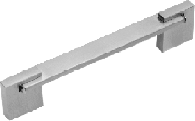 Apresentar Relatório NR 17 ou Laudo Técnico emitido por Engenheiro de Segurança do Trabalho ou Médico do Trabalho, atestando a conformidade com a Norma Regulamentadora NR 17 (ergonomia), em original ou cópia autenticada em cartório;Apresentar o Certificado de conformidade com a NBR 13966:2008 ou OCP acreditado pelo Inmetro (norma que estabelece os métodos para a determinação da estabilidade, resistência e durabilidade de móveis de escritório), em original ou cópia autenticada em cartório;Apresentar a Licença de Operação (LO) do fabricante do produto, emitida por órgão estadual e/ou municipal competente, dentro da validade, atestando que o fabricante possui autorização para a produção do objeto do certame. Caso a empresa não seja a fabricante, apresentar documento que comprove que o fabricante do produto possui tal licença, em original ou cópia autenticada em cartório.Modelo referência: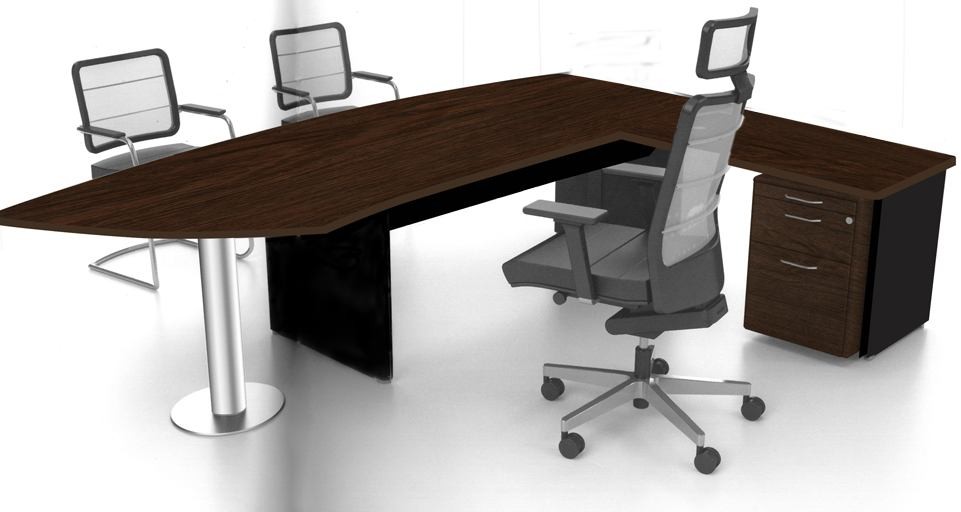 Obs.: A entrega dos materiais será feita no Almoxarifado do Departamento de Material e Patrimônio/TJMT (em Cuiabá). O local de instalação será determinado pelo Fiscal do contrato, conforme tabela do ANEXO I – Comarcas para atendimento.Garantia mínima do fornecedor: 05 (cinco) anos contra defeito de fabricação.34226048-4APARADOR PARA GABINETE DE JUIZ – COTA PRINCIPALO aparador deverá ser fabricado em MDP/MDF de 25mm, densidade média de 600kg/m³, dupla face, na cor a escolher, com medidas aproximadas de 1900 x 480 x 650mm (LxPxA), contendo 06 rodízios de silicone, transparentes, de 10mm.Deverá possuir 05 (cinco) portas embutidas, com madeira MDF de 18mm, dupla face. A parte interna deverá possuir divisórias (prateleiras) em MDP/MDF de 18mm, com diferentes espaços para armazenamento de materiais de diferentes medidas.Puxadores iguais aos da mesa gabinete juiz, fabricados em aço inox prata 128mm.Apresentar, no mínimo, 06 pés inoxidáveis, com altura entre 40 e 50mm, evitando o empenamento da madeira base, que suporta todo o móvel.As bordas deverão ser coladas por sistema HOT MELT, com espessura de, no mínimo, 2,5mm.A afixação se dará através de parafuso aço conformado para minifix com rosca M6 e tambor minifix de zamac altamente resistente ao torque, com parafusos não aparente.Modelo referência: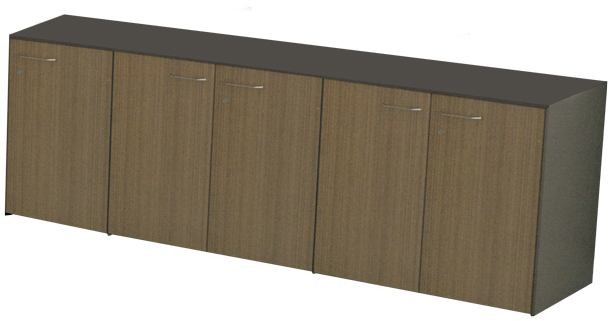 UNIDADETOTAL: 195Apresentar Relatório NR 17 ou Laudo Técnico emitido por Engenheiro de Segurança do Trabalho ou Médico do Trabalho, atestando a conformidade com a Norma Regulamentadora NR 17 (ergonomia), em original ou cópia autenticada em cartório;Apresentar o Certificado de conformidade com a NBR 13966:2008 ou OCP acreditado pelo Inmetro (norma que estabelece os métodos para a determinação da estabilidade, resistência e durabilidade de móveis de escritório), em original ou cópia autenticada em cartório;Apresentar a Licença de Operação (LO) do fabricante do produto, emitida por órgão estadual e/ou municipal competente, dentro da validade, atestando que o fabricante possui autorização para a produção do objeto do certame. Caso a empresa não seja a fabricante, apresentar documento que comprove que o fabricante do produto possui tal licença, em original ou cópia autenticada em cartório.Obs.: A entrega dos materiais será feita no Almoxarifado do Departamento de Material e Patrimônio/TJMT (em Cuiabá). O local de instalação será determinado pelo Fiscal do contrato, conforme tabela do ANEXO I – Comarcas para atendimento.Garantia mínima do fornecedor: 05 (cinco) anos contra defeito de fabricação.LOTE IILOTE IILOTE IILOTE IILOTE IIITE MCÓDIGO APLICDESCRIÇÃO DO ITEMUNIDADEQUANTIDADE35434285-2ESTAÇÃO DE TRABALHO - GABINETE DE JUIZ – EXCLUSIVO ME/EPPEstação de trabalho para gabinete de juiz, com 02 tampos, sendo um com medidas aproximadas de 2000 x 1000mm (LxP), cortado conforme o modelo referência abaixo, e o tampo lateral com medidas aproximadas de 1200 x 800mm (LxP), fabricado em MDF/MDP com espessura de 25mm, densidade média de 600kg/m³ e revestido com laminado melamínico de baixa pressão emambas as faces, resistente a abrasão, bordas retas encabeçadas    com   fita    em   poliestireno   deUNIDADETOTAL: 15superfície visível texturizada na cor a definir, bordas em fita de PVC por sistema de colagem HOT MELT, com espessura de, no mínimo, 2,5mm na mesma cor do tampo, afixados de forma resistente e com parafusos embutidos.Estrutura de apoio: fabricada em madeira MDP/MDF, na cor a escolher, que totalize 54mm de espessura, com medidas aproximadas de 700mm de altura, totalizando 740mm com o tampão (altura padrão de mesa) e largura aproximada de 850mm, podendo variar, considerando que a profundidade do tampão é de 1000mm, com um perfil inoxidável de aproximadamente 15mm, afixado através de entalhe na madeira, com a respectiva altura da estrutura, fixada ao tampo através de parafuso rosca autocortante tipo chipboard cimentado 5,0 x 40mm com alta resistência ao torque. Fixação de painéis frontais através de parafuso em aço conformado para sistema minifix com rosca M6.Todos os parafusos da estrutura devem ser ocultos. Pés da estrutura em inox, com regulagem de altura.Tubo base da ponteira da mesa: na ponta da mesa deverá ser instalado um tubo metálico redondo em aço inoxidável polido, resistente à oxidação, calor e impactos com espessura externa de 3/8 polegadas e espessura interna de 2,0mm, com a base de aço inox com medida externa aproximada de 200mm, afixada ao tampo principal por parafusos ocultos, conforme o modelo referência abaixo.Painel frontal e painel lateral em madeira com revestimento laminado de baixa pressão – MDP/MDF, na cor a escolher, com espessura de 25mm, revestido com laminado melamínico de baixa pressão em ambas as faces na cor preta, encabeçada na parte inferior com fita de poliestireno com superfície visível texturizada, com espessura de 2,0mm da cor do melamínico. Deverá apresentar dimensões compatíveis com efetiva fixação dos pés e tampos, vedando a visualização do assento da cadeira do usuário, fixado à estrutura através de parafuso aço conformado para minifix com rosca M6 e tambor minifix de zamac altamente resistente ao torque.Gaveteiro: fixo, com 04 gavetas, com madeira com revestimento laminado de baixa pressão –MDP/MDF com 25mm de espessura, de duplaface, na cor a escolher, medindo aproximadamente: 600 x 350 X 700mm (LxPxA). Os parafusos devem ser embutidos e não aparentes.As 04 gavetas deverão ser fabricadas em MDP/MDF de 18mm, na cor a escolher, e os puxadores das gavetas deverão ser em ao inox prata 128mm, conforme o modelo em anexo:Apresentar Relatório NR 17 ou Laudo Técnico emitido por Engenheiro de Segurança do Trabalho ou Médico do Trabalho, atestando a conformidade com a Norma Regulamentadora NR 17 (ergonomia), em original ou cópia autenticada em cartório;Apresentar o Certificado de conformidade com a NBR 13966:2008 ou OCP acreditado pelo Inmetro (norma que estabelece os métodos para a determinação da estabilidade, resistência e durabilidade de móveis de escritório), em original ou cópia autenticada em cartório;Apresentar a Licença de Operação (LO) do fabricante do produto, emitida por órgão estadual e/ou municipal competente, dentro da validade, atestando que o fabricante possui autorização para a produção do objeto do certame. Caso a empresa não seja a fabricante, apresentar documento que comprove que o fabricante do produto possui tal licença, em original ou cópia autenticada em cartório.Modelo referência:Obs.: A entrega dos materiais será feita no Almoxarifado do Departamento de Material e Patrimônio/TJMT (em Cuiabá). O local de instalação será determinado pelo Fiscal do contrato, conforme tabela do ANEXO I – Comarcas para atendimento.Garantia mínima do fornecedor: 05 (cinco) anos contra defeito de fabricação.36226048-4APARADOR PARA GABINETE DE JUIZ – COTA PRINCIPALO aparador deverá ser fabricado em MDP/MDF de 25mm, densidade média de 600kg/m³, dupla face, na cor a escolher, com medidas aproximadas de 1900 x 480 x 650mm (LxPxA), contendo 06 rodízios de silicone, transparentes, de 10mm.Deverá possuir 05 (cinco) portas embutidas, com madeira MDF de 18mm, dupla face. A parte interna deverá possuir divisórias (prateleiras) em MDP/MDF de 18mm, com diferentes espaços para armazenamento de materiais de diferentes medidas.Puxadores iguais aos da mesa gabinete juiz, fabricados em aço inox prata 128mm.Apresentar, no mínimo, 06 pés inoxidáveis, com altura entre 40 e 50mm, evitando o empenamento da madeira base, que suporta todo o móvel.As bordas deverão ser coladas por sistema HOT MELT, com espessura de, no mínimo, 2,5mm.A afixação se dará através de parafuso aço conformado para minifix com rosca M6 e tambor minifix de zamac altamente resistente ao torque, com parafusos não aparente.Modelo referência:Apresentar Relatório NR 17 ou Laudo Técnico emitido por Engenheiro de Segurança do Trabalho ou Médico do Trabalho, atestando a conformidade com a Norma Regulamentadora NR 17 (ergonomia), em original ou cópia autenticada em cartório;Apresentar o Certificado de conformidade com a NBR 13966:2008 ou OCP acreditado pelo Inmetro (norma que estabelece os métodos para a determinação da estabilidade, resistência e durabilidade de móveis de escritório), em original ou cópia autenticada em cartório;Apresentar a Licença de Operação (LO) do fabricante do produto, emitida por órgão estadual e/ou municipal competente, dentro da validade,atestando que o fabricante possui autorização paraUNIDADETOTAL: 15a produção do objeto do certame. Caso a empresa não seja a fabricante, apresentar documento que comprove que o fabricante do produto possui tal licença, em original ou cópia autenticada em cartório.Obs.: A entrega dos materiais será feita no Almoxarifado do Departamento de Material e Patrimônio/TJMT (em Cuiabá). O local de instalação será determinado pelo Fiscal do contrato, conforme tabela do ANEXO I – Comarcas para atendimento.Garantia mínima do fornecedor: 05 (cinco) anos contra defeito de fabricação.LOTE IIILOTE IIILOTE IIILOTE IIILOTE IIIITE MCÓDIGO APLICDESCRIÇÃO DO ITEMUNIDADEQUANTIDADE37315185-9ARMÁRIO AÉREO – COTA PRINCIPALArmário aéreo com porta, em madeira com revestimento laminado de baixa pressão – MDP/MDF de 18mm de espessura, no acabamento cor a escolher, com fita de cloreto de polivinila de 2,0mm nos quatro lados das laterais e nas partes frontal e traseira das bases superior e inferior, possuindo ranhura de 8mm de espessura na parte posterior destas peças para encaixe das costas, e costa de em madeira com revestimento laminado de baixa pressão – MDP/MDF de 15mm de espessura no acabamento, fresada nas extremidade para encaixe na ranhura das laterais e bases, sendo o conjunto unido através de cavilhas de madeira maciça de 9,5mm de diâmetro x 32mm de comprimento e parafusos Allen de 5mm de diâmetro x 50mm de comprimento com rosca soberba e tapa furo;Dobradiças fabricadas em aço estampado e banho de níquel, garantia vitalícia do fornecedor contra oxidação, sistema de abertura de 110º com regulagem no sentido longitudinal e transversal, dispositivo de mola de espera para manter a porta hermeticamente fechada e calços confeccionados em aço, colocados sob as dobradiças com a finalidade de regular o sentido longitudinal e impedir   o  seu  deslocamento,   e  trilhos   comranhuras   para   maior   aderência   da   base   daUNIDADETOTAL: 55dobradiça; pistão a gás com força de 120N;Porta em madeira com revestimento laminado de baixa pressão – MDP/MDF de 18mm de espessura, na cor a escolher, com bordas e cloreto de polivinila de 2,0mm de espessura;As bordas deverão ser coladas por sistema HOT MELT, com espessura de, no mínimo, 2,5mm.Fechadura com chave; puxador concha cinza medindo 145 x 35mm (CxA) e distância entre furos para fixação à porta de 96mm;Duas réguas metálicas confeccionadas 100% em aço carbono SAE 1008 com dureza 5,8 (160 x 26 x 2mm - largura x altura x espessura), na parede através das buchas em nylon de 8mm de diâmetro e parafuso de rosca soberba com 35mm de comprimento. Dois penses (suportes para armários fabricados em plástico de alta resistência e aço, fixados por cavilhas nos cantos superiores, que possuem um braço em aço com gancho para engatar na régua presa à parede) possuindo a capacidade de carga de 50kg por pênsil.Dimensões gerais do armário áereo: 794 x 440 x 350mm (LxAxP).Apresentar Relatório NR 17 ou Laudo Técnico emitido por Engenheiro de Segurança do Trabalho ou Médico do Trabalho, atestando a conformidade com a Norma Regulamentadora NR 17 (ergonomia), em original ou cópia autenticada em cartório;Apresentar o Certificado de conformidade com a NBR 13966:2008 ou OCP acreditado pelo Inmetro (norma que estabelece os métodos para a determinação da estabilidade, resistência e durabilidade de móveis de escritório), em original ou cópia autenticada em cartório;Apresentar a Licença de Operação (LO) do fabricante do produto, emitida por órgão estadual e/ou municipal competente, dentro da validade, atestando que o fabricante possui autorização para a produção do objeto do certame. Caso a empresa não seja a fabricante, apresentar documento que comprove que o fabricante do produto possui tal licença, em original ou cópia autenticada em cartório.Obs.: A entrega dos materiais será feita no Almoxarifado do Departamento de Material e Patrimônio/TJMT (em Cuiabá). O local de instalação será determinado pelo Fiscal docontrato, conforme tabela do ANEXO I – Comarcas para atendimento.Garantia mínima do fornecedor: 05 (cinco) anos contra defeito de fabricação.38397305-0PRATELEIRA AÉREA ENTRE OS ARMÁRIOS – COTA PRINCIPALTampo produzido em madeira com revestimento laminado de baixa pressão – MDP/MDF com 25mm de espessura, revestido com fita de cloreto de polivinila de 2,0mm, cor a escolher e raio de curvatura da borda, fixado aos armários através de parafusos Allen de 5mm de diâmetro por 50mm de comprimento com rosca soberba e tapa furo; Dimensões aproximadas do tampo: 820 x 300 x 25mm (comprimento x largura x espessura).As bordas deverão ser coladas por sistema HOT MELT, com espessura de, no mínimo, 2,5mm.Apresentar Relatório NR 17 ou Laudo Técnico emitido por Engenheiro de Segurança do Trabalho ou Médico do Trabalho, atestando a conformidade com a Norma Regulamentadora NR 17 (ergonomia), em original ou cópia autenticada em cartório;Apresentar o Certificado de conformidade com a NBR 13966:2008 ou OCP acreditado pelo Inmetro (norma que estabelece os métodos para a determinação da estabilidade, resistência e durabilidade de móveis de escritório), em original ou cópia autenticada em cartório;Apresentar a Licença de Operação (LO) do fabricante do produto, emitida por órgão estadual e/ou municipal competente, dentro da validade, atestando que o fabricante possui autorização para a produção do objeto do certame. Caso a empresa não seja a fabricante, apresentar documento que comprove que o fabricante do produto possui tal licença, em original ou cópia autenticada em cartório.Obs.: A entrega dos materiais será feita no Almoxarifado do Departamento de Material e Patrimônio/TJMT (em Cuiabá). O local de instalação será determinado pelo Fiscal do contrato, conforme tabela do ANEXO I – Comarcas para atendimento.Garantia mínima do fornecedor: 05 (cinco) anos contra defeito de fabricação.UNIDADETOTAL: 1839377383-3DIVISÓRIA PARA ESTAÇÃO DE TRABALHO, COM VIDRO – COTA PRINCIPALDivisória fixada entre conjunto mesas ilha, mesa protocolo e/ou estação de trabalho, até o piso, nas medidas a escolher de 1400mm e 1600mm (L) x 1000mm (A), confeccionada em chapa de MDF/MDP, fundidos e sem emendas, com espessura de 25mm, acabamento melamínico de baixa pressão, acabamento em ambas as faces, na cor a escolher, densidade a partir de 600kgf/m³, resistente à tração perpendicular e superficial, resistente à flexão estática; acabamento em fita de 2mm de espessura na mesma cor da chapa.As bordas deverão ser coladas por sistema HOT MELT, com espessura de, no mínimo, 2,5mm.Painel de vidro temperado com aplicação de película (1400 e 1600mm x 30mm, a escolher) imitando jateamento, com intervalo de 20mm, permitindo a visualização entre as mesas, com 6mm de espessura e cantos arredondados (tipo moeda), afixado na parte superior da divisória, com medidas de 1400mm e 1600mm(L) x 300mm (A), a escolher, totalizando a divisória e o painel a medida de 1300mm, afixado de maneira segura por meio 4 a 6 pistões cromados e parafusos resistentes para madeira. O contato da madeira com o vidro deverá possuir borracha termoplástica antiderrapante.Sistema de fixação através de suportes em alumínio anodizado ou sistema de fixação a critério do fabricante, desde que observados critérios estéticos de acabamento pré- estabelecidos, funcionalidade, ergonomia e durabilidade em possíveis remanejamentos.Deve possuir suportes para que a divisória permaneça sozinha em pé, confeccionados em aço, chapa 1,9mm e conformado em forma de parte de um semicírculo, raio aproximado de 280mm (base medindo 350 x 100 x 50mm), com regulagens niveladoras de piso em polipropileno injetado. Deve acompanhar 1 passa-cabos, na altura padrão da calha de eletrificação, com lógica para permitir conexão elétrica entre mesas.O suporte fixado à base deverá passar por tratamento antiferruginoso e pintura eletrostática epóxi em pó com polimerização em estufa, compeças aparentes na cor a escolher;UNIDADETOTAL: 270Apresentar Relatório NR 17 ou Laudo Técnico emitido por Engenheiro de Segurança do Trabalho ou Médico do Trabalho, atestando a conformidade com a Norma Regulamentadora NR 17 (ergonomia), em original ou cópia autenticada em cartório;Apresentar o Certificado de conformidade com a NBR 13966:2008 ou OCP acreditado pelo Inmetro (norma que estabelece os métodos para a determinação da estabilidade, resistência e durabilidade de móveis de escritório), em original ou cópia autenticada em cartório;Apresentar a Licença de Operação (LO) do fabricante do produto, emitida por órgão estadual e/ou municipal competente, dentro da validade, atestando que o fabricante possui autorização para a produção do objeto do certame. Caso a empresa não seja a fabricante, apresentar documento que comprove que o fabricante do produto possui tal licença, em original ou cópia autenticada em cartório.Modelo referência: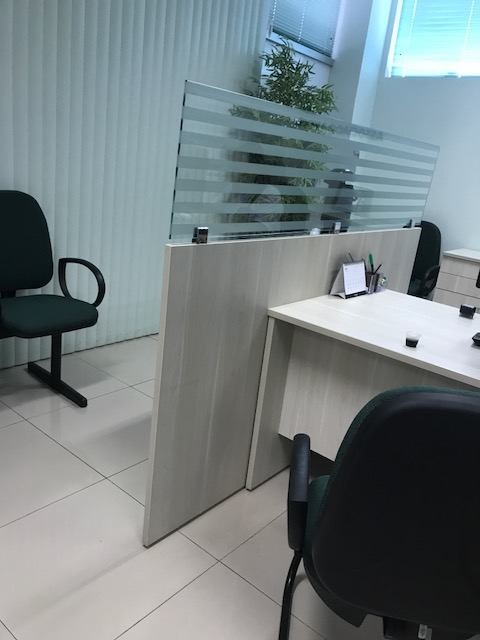 Obs.: A entrega dos materiais será feita no Almoxarifado do Departamento de Material e Patrimônio/TJMT (em Cuiabá). O local de instalação será determinado pelo Fiscal do contrato, conforme tabela do ANEXO I – Comarcas para atendimento.Garantia mínima do fornecedor: 05 (cinco) anos contra defeito de fabricação.LOTE IVLOTE IVLOTE IVLOTE IVLOTE IVITE MCÓDIGO APLICDESCRIÇÃO DO ITEMUNIDADEQUANTIDADE40315185-9ARMÁRIO AÉREO – EXCLUSIVO ME/EPPArmário aéreo com porta, em madeira com revestimento laminado de baixa pressão – MDP/MDF de 18mm de espessura, no acabamento cor a escolher, com fita de cloreto de polivinila de 2,0mm nos quatro lados das laterais e nas partes frontal e traseira das bases superior e inferior, possuindo ranhura de 8mm de espessura na parte posterior destas peças para encaixe das costas, e costa de em madeira com revestimento laminado de baixa pressão – MDP/MDF de 15mm de espessura no acabamento, fresada nas extremidade para encaixe na ranhura das laterais e bases, sendo o conjunto unido através de cavilhas de madeira maciça de 9,5mm de diâmetro x 32mm de comprimento e parafusos Allen de 5mm de diâmetro x 50mm de comprimento com rosca soberba e tapa furo;Dobradiças fabricadas em aço estampado e banho de níquel, garantia vitalícia do fornecedor contra oxidação, sistema de abertura de 110º com regulagem no sentido longitudinal e transversal, dispositivo de mola de espera para manter a porta hermeticamente fechada e calços confeccionados em aço, colocados sob as dobradiças com a finalidade de regular o sentido longitudinal e impedir o seu deslocamento, e trilhos com ranhuras para maior aderência da base da dobradiça; pistão a gás com força de 120N;Porta em madeira com revestimento laminado de baixa pressão – MDP/MDF de 18mm de espessura, na cor a escolher, com bordas e cloreto de polivinila de 2,0mm de espessura;As bordas deverão ser coladas por sistema HOT MELT, com espessura de, no mínimo, 2,5mm.Fechadura com chave; puxador concha cinza medindo 145 x 35mm (CxA) e distância entre furos para fixação à porta de 96mm;Duas réguas metálicas confeccionadas 100% em aço carbono SAE 1008 com dureza 5,8 (160 x 26 x 2mm - largura x altura x espessura), na parede através das buchas em nylon de 8mm de diâmetro e  parafuso  de  rosca  soberba  com  35mm  decomprimento. Dois penses (suportes para armários fabricados em plástico de alta resistência e aço,UNIDADETOTAL: 15fixados por cavilhas nos cantos superiores, que possuem um braço em aço com gancho para engatar na régua presa à parede) possuindo a capacidade de carga de 50kg por pênsil.Dimensões gerais do armário áereo: 794 x 440 x 350mm (LxAxP).Apresentar Relatório NR 17 ou Laudo Técnico emitido por Engenheiro de Segurança do Trabalho ou Médico do Trabalho, atestando a conformidade com a Norma Regulamentadora NR 17 (ergonomia), em original ou cópia autenticada em cartório;Apresentar o Certificado de conformidade com a NBR 13966:2008 ou OCP acreditado pelo Inmetro (norma que estabelece os métodos para a determinação da estabilidade, resistência e durabilidade de móveis de escritório), em original ou cópia autenticada em cartório;Apresentar a Licença de Operação (LO) do fabricante do produto, emitida por órgão estadual e/ou municipal competente, dentro da validade, atestando que o fabricante possui autorização para a produção do objeto do certame. Caso a empresa não seja a fabricante, apresentar documento que comprove que o fabricante do produto possui tal licença, em original ou cópia autenticada em cartório.Obs.: A entrega dos materiais será feita no Almoxarifado do Departamento de Material e Patrimônio/TJMT (em Cuiabá). O local de instalação será determinado pelo Fiscal do contrato, conforme tabela do ANEXO I – Comarcas para atendimento.Garantia mínima do fornecedor: 05 (cinco) anos contra defeito de fabricação.41397305-0PRATELEIRA AÉREA ENTRE OS ARMÁRIOS – EXCLUSIVO ME/EPPTampo produzido em madeira com revestimento laminado de baixa pressão – MDP/MDF com 25mm de espessura, revestido com fita de cloreto de polivinila de 2,0mm, cor a escolher e raio de curvatura da borda, fixado aos armários através de parafusos Allen de 5mm de diâmetro por 50mm de comprimento com rosca soberba e tapa furo; Dimensões aproximadas do tampo: 820 x 300 x 25mm (comprimento x largura x espessura).As bordas deverão ser coladas por sistema HOTUNIDADETOTAL: 07MELT, com espessura de, no mínimo, 2,5mm.Apresentar Relatório NR 17 ou Laudo Técnico emitido por Engenheiro de Segurança do Trabalho ou Médico do Trabalho, atestando a conformidade com a Norma Regulamentadora NR 17 (ergonomia), em original ou cópia autenticada em cartório;Apresentar o Certificado de conformidade com a NBR 13966:2008 ou OCP acreditado pelo Inmetro (norma que estabelece os métodos para a determinação da estabilidade, resistência e durabilidade de móveis de escritório), em original ou cópia autenticada em cartório;Apresentar a Licença de Operação (LO) do fabricante do produto, emitida por órgão estadual e/ou municipal competente, dentro da validade, atestando que o fabricante possui autorização para a produção do objeto do certame. Caso a empresa não seja a fabricante, apresentar documento que comprove que o fabricante do produto possui tal licença, em original ou cópia autenticada em cartório.Obs.: A entrega dos materiais será feita no Almoxarifado do Departamento de Material e Patrimônio/TJMT (em Cuiabá). O local de instalação será determinado pelo Fiscal do contrato, conforme tabela do ANEXO I – Comarcas para atendimento.Garantia mínima do fornecedor: 05 (cinco) anos contra defeito de fabricação.42377383-3DIVISÓRIA PARA ESTAÇÃO DE TRABALHO, COM VIDRO – EXCLUSIVO ME/EPPDivisória fixada entre conjunto mesas ilha, mesa protocolo e/ou estação de trabalho, até o piso, nas medidas a escolher de 1400mm e 1600mm (L) x 1000mm (A), confeccionada em chapa de MDF/MDP, fundidos e sem emendas, com espessura de 25mm, acabamento melamínico de baixa pressão, acabamento em ambas as faces, na cor a escolher, densidade a partir de 600kgf/m³, resistente à tração perpendicular e superficial, resistente à flexão estática; acabamento em fita de 2mm de espessura na mesma cor da chapa.As bordas deverão ser coladas por sistema HOT MELT, com espessura de, no mínimo, 2,5mm.Painel de  vidro  temperado  com  aplicação  deUNIDADETOTAL: 80película (1400 e 1600mm x 30mm, a escolher) imitando jateamento, com intervalo de 20mm, permitindo a visualização entre as mesas, com 6mm de espessura e cantos arredondados (tipo moeda), afixado na parte superior da divisória, com medidas de 1400mm e 1600mm(L) x 300mm (A), a escolher, totalizando a divisória e o painel a medida de 1300mm, afixado de maneira segura por meio 4 a 6 pistões cromados e parafusos resistentes para madeira. O contato da madeira com o vidro deverá possuir borracha termoplástica antiderrapante.Sistema de fixação através de suportes em alumínio anodizado ou sistema de fixação a critério do fabricante, desde que observados critérios estéticos de acabamento pré- estabelecidos, funcionalidade, ergonomia e durabilidade em possíveis remanejamentos.Deve possuir suportes para que a divisória permaneça sozinha em pé, confeccionados em aço, chapa 1,9mm e conformado em forma de parte de um semicírculo, raio aproximado de 280mm (base medindo 350 x 100 x 50mm), com regulagens niveladoras de piso em polipropileno injetado. Deve acompanhar 1 passa-cabos, na altura padrão da calha de eletrificação, com lógica para permitir conexão elétrica entre mesas.O suporte fixado à base deverá passar por tratamento antiferruginoso e pintura eletrostática epóxi em pó com polimerização em estufa, com peças aparentes na cor a escolher;Apresentar Relatório NR 17 ou Laudo Técnico emitido por Engenheiro de Segurança do Trabalho ou Médico do Trabalho, atestando a conformidade com a Norma Regulamentadora NR 17 (ergonomia), em original ou cópia autenticada em cartório;Apresentar o Certificado de conformidade com a NBR 13966:2008 ou OCP acreditado pelo Inmetro (norma que estabelece os métodos para a determinação da estabilidade, resistência e durabilidade de móveis de escritório), em original ou cópia autenticada em cartório;Apresentar a Licença de Operação (LO) do fabricante do produto, emitida por órgão estadual e/ou municipal competente, dentro da validade, atestando que o fabricante possui autorização para a produção do objeto do certame. Caso a empresa não seja a fabricante, apresentar documento quecomprove que o fabricante do produto possui tallicença, em original ou cópia autenticada em cartório.Modelo referência:Obs.: A entrega dos materiais será feita no Almoxarifado do Departamento de Material e Patrimônio/TJMT (em Cuiabá). O local de instalação será determinado pelo Fiscal do contrato, conforme tabela do ANEXO I – Comarcas para atendimento.Garantia mínima do fornecedor: 05 (cinco) anos contra defeito de fabricação.LOTE VLOTE VLOTE VLOTE VLOTE VITE MCÓDIGO APLICDESCRIÇÃO DO ITEMUNIDADEQUANTIDADE4300022911SOFÁ – 01 LUGAR, EM COURO SINTÉTICO – COTA PRINCIPALFeito com vinil (similicouro/couro sintético/courino) na cor a escolher. Estrutura do assento e do encosto composta por requadro de madeira, cujas junções deverão ser coladas e fixadas com grampos, parafusos e cavilhas. No requadro do assento serão fixadas percintas elásticas entrelaçadas (sentido horizontal e vertical), fixadas com grampos. As percintas deverão ter pelo menos 50mm de largura. Os braços com estrutura em madeira de reflorestamento, forrados com espuma de poliuretano com densidade de 23 a 26kg/m e espessura de, no mínimo, 100mm.Estofamento: todas as estruturas deverão ser estofadas com espuma de poliuretano e revestidas com vinil (similicouro/couro sintético/courino), naUNIDADETOTAL: 60cor a escolher; as almofadas do assento e do encosto retangulares. Será fixa e com 01 unidade para o assento e removível para o encosto (altura aproximada de 0,50cm). Entre a espuma e o revestimento deverá ser colocada manta acrílica. Assento e encosto revestidos em similicouro/couro sintético/courino, com capitonê e botão. Acabamento das bordas em debrum. Braços e exterior com revestimentos lisos (sem capitonê) em vinil similicouro/couro sintético/courino, cor a escolher.O vinil (laminado de cloreto de vinila – PVC), de primeira qualidade, deverá ser gravado com textura semelhante à do couro natural, na cor a escolher, com tratamento em poliuretano. Deverá ser flexível, ter toque macio e alta resistência à abrasão, ao rasgamento e ao desbotamento. O revestimento não deverá ressecar; a parte vinílica deverá estar firmemente aderida à malha e a gravação da textura deverá ser contínua e homogênea.Base e pés: base composta por perfil tubular de seção quadrado de 1” x 1” e espessura da chapa de 2,0mm em aço inoxidável polido; 04 (quatro) pés em perfil tubular, de seção quadrada de 1” x 1” e espessura da chapa de 2,0mm. A base deverá ter pelo menos quatro pontos de apoio. Sapatas ajustáveis de poliamida.Dimensões externas aproximadas: 98 x 90cm (LxP); altura do chão até a parte superior do assento: 40cm do piso; braços de 16cm (L) aproximadamente.Apresentar Relatório NR 17 ou Laudo Técnico emitido por Engenheiro de Segurança do Trabalho ou Médico do Trabalho, atestando a conformidade com a Norma Regulamentadora NR 17 (ergonomia), em original ou cópia autenticada em cartório;Apresentar Certificado de conformidade com a NBR 15164:2004 (estabilidade, resistência e durabilidade), em original ou cópia autenticada em cartório.Obs.: A entrega dos materiais será feita no Almoxarifado do Departamento de Material e Patrimônio/TJMT (em Cuiabá).Garantia mínima do fornecedor: 05 (cinco) anos contra defeito de fabricação.44429838-1SOFÁ – 02 LUGARES, EM COURO SINTÉTICO – COTA PRINCIPALFeito com vinil (similicouro/couro sintético/courino), na cor a escolher. Estrutura do assento e do encosto composta por requadro de madeira, cujas junções deverão ser coladas e fixadas com grampos, parafusos e cavilhas. No requadro do assento serão fixadas percintas elásticas entrelaçadas (sentido horizontal e vertical), fixadas com grampos. As percintas deverão ter pelo menos 50mm de largura. Os braços com estrutura em madeira de reflorestamento e forrados com espuma de poliuretano com densidade de 23 a 26kg/m e espessura de, no mínimo, 100mm.Estofamento: todas as estruturas deverão ser estofadas com espuma de poliuretano e revestidas com vinil (similicouro/couro sintético/courino), cor a escolher; almofadas do assento e do encosto retangulares. Será fixa e com 01 unidade para o assento e removível para o encosto (altura aproximada de 0,50cm). Entre a espuma e o revestimento deverá ser colocada manta acrílica; Assento e encosto revestidos em similicouro/couro sintético/courino, com capitonê e botão. Acabamento das bordas em debrum. Braços e exterior com revestimentos lisos (sem capitonê) em vinil similicouro/couro sintético/courino, na cor a escolher. O vinil (laminado de cloreto de vinila – PVC), de primeira qualidade, deverá ser gravado com textura semelhante à do couro natural, na cor a escolher, com tratamento em poliuretano. Deverá ser flexível, ter toque macio e alta resistência à abrasão, ao rasgamento e ao desbotamento; O revestimento não deverá ressecar; a parte vinílica deverá estar firmemente aderida à malha e a gravação da textura deverá ser contínua e homogênea.Base e pés: base composta por perfil tubular, de seção quadrado de 1” x 1” e espessura da chapa de 2,0mm em aço inoxidável polido; 04 pés em perfil tubular, de seção quadrada de 1” x 1” e espessura da chapa de 2,0mm. A base deverá ter pelo menos quatro pontos de apoio. Sapatas ajustáveis de poliamida.Dimensões externas aproximadas: 184cm x 90cm (LxP); altura do chão até a parte superior doUNIDADETOTAL: 60assento: 40cm do piso; braços de 16cm (L) aproximadamente.Apresentar Relatório NR 17 ou Laudo Técnico emitido por Engenheiro de Segurança do Trabalho ou Médico do Trabalho, atestando a conformidade com a Norma Regulamentadora NR 17 (ergonomia), em original ou cópia autenticada em cartório;Apresentar Certificado de conformidade com a NBR 15164:2004 (estabilidade, resistência e durabilidade), em original ou cópia autenticada em cartório.Obs.: A entrega dos materiais será feita no Almoxarifado do Departamento de Material e Patrimônio/TJMT (em Cuiabá).Garantia mínima do fornecedor: 05 (cinco) anos contra defeito de fabricação.45284185-1SOFÁ – 03 LUGARES, EM COURO SINTÉTICO – COTA PRINCIPALFeito com vinil (similicouro/couro sintético/courino) na cor a escolher. Estrutura do assento e do encosto composta por requadro de madeira, cujas junções deverão ser coladas e fixadas com grampos, parafusos e cavilhas. No requadro do assento serão fixadas percintas elásticas entrelaçadas (sentido horizontal e vertical), fixadas com grampos. As percintas deverão ter pelo menos 50mm de largura. Os braços terão estrutura em madeira de reflorestamento e forrados com espuma de poliuretano com densidade de 23 a 26kg/m e espessura de, no mínimo, 100mm; Estofamento: todas as estruturas deverão ser estofadas com espuma de poliuretano e revestidas com vinil (similicouro/couro sintético/courino), na cor a escolher; almofadas do assento e do encosto retangulares. Será fixa e com 01 unidade para o assento e removível para o encosto (altura aproximada de 0,50cm). Entre a espuma e o revestimento deverá ser colocada manta acrílica. Assento e encosto revestidos em similicouro/couro sintético/courino, com capitonê e botão. Acabamento das bordas em debrum. Braços e exterior com revestimentos lisos (sem capitonê) em vinil similicouro/couro sintético/courino, cor a escolher. O vinil (laminado de cloreto de vinila – PVC), deUNIDADETOTAL: 30primeira qualidade, deverá ser gravado com textura semelhante à do couro natural, na cor a escolher, com tratamento em poliuretano. Deverá ser flexível, ter toque macio e alta resistência à abrasão, ao rasgamento e ao desbotamento; O revestimento não deverá ressecar; a parte vinílica deverá estar firmemente aderida à malha e a gravação da textura deverá ser contínua e homogênea.Base e pés: base composta por perfil tubular, de seção quadrado de 1” x 1” e espessura da chapa de 2,0mm em aço inoxidável polido; 04 (quatro) pés em perfil tubular, de seção quadrada de 1” x 1” e espessura da chapa de 2,0mm. A base deverá ter pelo menos quatro pontos de apoio. Sapatas ajustáveis de poliamida.Dimensões externas aproximadas: 201 x 90cm (LxP); altura do chão até a parte superior do assento: 40cm do piso; braços de 16cm (L) aproximadamente.Apresentar Relatório NR 17 ou Laudo Técnico emitido por Engenheiro de Segurança do Trabalho ou Médico do Trabalho, atestando a conformidade com a Norma Regulamentadora NR 17 (ergonomia), em original ou cópia autenticada em cartório;Apresentar Certificado de conformidade com a NBR 15164:2004 (estabilidade, resistência e durabilidade), em original ou cópia autenticada em cartório.Obs.: A entrega dos materiais será feita no Almoxarifado do Departamento de Material e Patrimônio/TJMT (em Cuiabá).Garantia mínima do fornecedor: 05 (cinco) anos contra defeito de fabricação.LOTE VILOTE VILOTE VILOTE VILOTE VIITE MCÓDIGO APLICDESCRIÇÃO DO ITEMUNIDADEQUANTIDADE4600022911SOFÁ	–	01	LUGAR,	EM	COURO SINTÉTICO – EXCLUSIVO ME/EPPFeito	com	vinil	(similicouro/couro sintético/courino) na cor a escolher. Estrutura doassento e do encosto composta por requadro deUNIDADETOTAL: 10madeira, cujas junções deverão ser coladas e fixadas com grampos, parafusos e cavilhas. No requadro do assento serão fixadas percintas elásticas entrelaçadas (sentido horizontal e vertical), fixadas com grampos. As percintas deverão ter pelo menos 50mm de largura. Os braços com estrutura em madeira de reflorestamento, forrados com espuma de poliuretano com densidade de 23 a 26kg/m e espessura de, no mínimo, 100mm.Estofamento: todas as estruturas deverão ser estofadas com espuma de poliuretano e revestidas com vinil (similicouro/couro sintético/courino), na cor a escolher; as almofadas do assento e do encosto retangulares. Será fixa e com 01 unidade para o assento e removível para o encosto (altura aproximada de 0,50cm). Entre a espuma e o revestimento deverá ser colocada manta acrílica. Assento e encosto revestidos em similicouro/couro sintético/courino, com capitonê e botão. Acabamento das bordas em debrum. Braços e exterior com revestimentos lisos (sem capitonê) em vinil similicouro/couro sintético/courino, cor a escolher.O vinil (laminado de cloreto de vinila – PVC), de primeira qualidade, deverá ser gravado com textura semelhante à do couro natural, na cor a escolher, com tratamento em poliuretano. Deverá ser flexível, ter toque macio e alta resistência à abrasão, ao rasgamento e ao desbotamento. O revestimento não deverá ressecar; a parte vinílica deverá estar firmemente aderida à malha e a gravação da textura deverá ser contínua e homogênea.Base e pés: base composta por perfil tubular de seção quadrado de 1” x 1” e espessura da chapa de 2,0mm em aço inoxidável polido; 04 (quatro) pés em perfil tubular, de seção quadrada de 1” x 1” e espessura da chapa de 2,0mm. A base deverá ter pelo menos quatro pontos de apoio. Sapatas ajustáveis de poliamida.Dimensões externas aproximadas: 98 x 90cm (LxP); altura do chão até a parte superior do assento: 40cm do piso; braços de 16cm (L) aproximadamente.- Apresentar Relatório NR 17 ou Laudo Técnico emitido por Engenheiro de Segurança do Trabalho ou Médico do Trabalho, atestando a conformidadecom    a    Norma    Regulamentadora    NR    17(ergonomia), em original ou cópia autenticada em cartório;- Apresentar Certificado de conformidade com a NBR 15164:2004 (estabilidade, resistência e durabilidade), em original ou cópia autenticada em cartório.Obs.: A entrega dos materiais será feita no Almoxarifado do Departamento de Material e Patrimônio/TJMT (em Cuiabá).Garantia mínima do fornecedor: 05 (cinco) anos contra defeito de fabricação.47429838-1SOFÁ – 02 LUGARES, EM COURO SINTÉTICO – EXCLUSIVO ME/EPPFeito com vinil (similicouro/couro sintético/courino), na cor a escolher. Estrutura do assento e do encosto composta por requadro de madeira, cujas junções deverão ser coladas e fixadas com grampos, parafusos e cavilhas. No requadro do assento serão fixadas percintas elásticas entrelaçadas (sentido horizontal e vertical), fixadas com grampos. As percintas deverão ter pelo menos 50mm de largura. Os braços com estrutura em madeira de reflorestamento e forrados com espuma de poliuretano com densidade de 23 a 26kg/m e espessura de, no mínimo, 100mm.Estofamento: todas as estruturas deverão ser estofadas com espuma de poliuretano e revestidas com vinil (similicouro/couro sintético/courino), cor a escolher; almofadas do assento e do encosto retangulares. Será fixa e com 01 unidade para o assento e removível para o encosto (altura aproximada de 0,50cm). Entre a espuma e o revestimento deverá ser colocada manta acrílica; Assento e encosto revestidos em similicouro/couro sintético/courino, com capitonê e botão. Acabamento das bordas em debrum. Braços e exterior com revestimentos lisos (sem capitonê) em vinil similicouro/couro sintético/courino, na cor a escolher. O vinil (laminado de cloreto de vinila – PVC), de primeira qualidade, deverá ser gravado com textura semelhante à do couro natural, na cor a escolher, com tratamento em poliuretano. Deverá ser flexível, ter toque macio e alta resistência à abrasão,  ao  rasgamento  e ao  desbotamento;  Orevestimento não deverá ressecar; a parte vinílica deverá  estar  firmemente  aderida  à  malha  e  aUNIDADETOTAL: 10gravação da textura deverá ser contínua e homogênea.Base e pés: base composta por perfil tubular, de seção quadrado de 1” x 1” e espessura da chapa de 2,0mm em aço inoxidável polido; 04 pés em perfil tubular, de seção quadrada de 1” x 1” e espessura da chapa de 2,0mm. A base deverá ter pelo menos quatro pontos de apoio. Sapatas ajustáveis de poliamida.Dimensões externas aproximadas: 184cm x 90cm (LxP); altura do chão até a parte superior do assento: 40cm do piso; braços de 16cm (L) aproximadamente.Apresentar Relatório NR 17 ou Laudo Técnico emitido por Engenheiro de Segurança do Trabalho ou Médico do Trabalho, atestando a conformidade com a Norma Regulamentadora NR 17 (ergonomia), em original ou cópia autenticada em cartório;Apresentar Certificado de conformidade com a NBR 15164:2004 (estabilidade, resistência e durabilidade), em original ou cópia autenticada em cartório.Obs.: A entrega dos materiais será feita no Almoxarifado do Departamento de Material e Patrimônio/TJMT (em Cuiabá).Garantia mínima do fornecedor: 05 (cinco) anos contra defeito de fabricação.48284185-1SOFÁ – 03 LUGARES, EM COURO SINTÉTICO – EXCLUSIVO ME/EPPFeito com vinil (similicouro/couro sintético/courino) na cor a escolher. Estrutura do assento e do encosto composta por requadro de madeira, cujas junções deverão ser coladas e fixadas com grampos, parafusos e cavilhas. No requadro do assento serão fixadas percintas elásticas entrelaçadas (sentido horizontal e vertical), fixadas com grampos. As percintas deverão ter pelo menos 50mm de largura. Os braços terão estrutura em madeira de reflorestamento e forrados com espuma de poliuretano com densidade de 23 a 26kg/m e espessura de, no mínimo, 100mm; Estofamento: todas as estruturas deverão ser estofadas com espuma de poliuretano e revestidas com vinil (similicouro/couro sintético/courino), na cor a escolher; almofadas do assento e do encostoUNIDADETOTAL: 5retangulares. Será fixa e com 01 unidade para o assento e removível para o encosto (altura aproximada de 0,50cm). Entre a espuma e o revestimento deverá ser colocada manta acrílica. Assento e encosto revestidos em similicouro/couro sintético/courino, com capitonê e botão. Acabamento das bordas em debrum. Braços e exterior com revestimentos lisos (sem capitonê) em vinil similicouro/couro sintético/courino, cor a escolher. O vinil (laminado de cloreto de vinila – PVC), de primeira qualidade, deverá ser gravado com textura semelhante à do couro natural, na cor a escolher, com tratamento em poliuretano. Deverá ser flexível, ter toque macio e alta resistência à abrasão, ao rasgamento e ao desbotamento; O revestimento não deverá ressecar; a parte vinílica deverá estar firmemente aderida à malha e a gravação da textura deverá ser contínua e homogênea.Base e pés: base composta por perfil tubular, de seção quadrado de 1” x 1” e espessura da chapa de 2,0mm em aço inoxidável polido; 04 (quatro) pés em perfil tubular, de seção quadrada de 1” x 1” e espessura da chapa de 2,0mm. A base deverá ter pelo menos quatro pontos de apoio. Sapatas ajustáveis de poliamida.Dimensões externas aproximadas: 201 x 90cm (LxP); altura do chão até a parte superior do assento: 40cm do piso; braços de 16cm (L) aproximadamente.Apresentar Relatório NR 17 ou Laudo Técnico emitido por Engenheiro de Segurança do Trabalho ou Médico do Trabalho, atestando a conformidade com a Norma Regulamentadora NR 17 (ergonomia), em original ou cópia autenticada em cartório;Apresentar Certificado de conformidade com a NBR 15164:2004 (estabilidade, resistência e durabilidade), em original ou cópia autenticada em cartório.Obs.: A entrega dos materiais será feita no Almoxarifado do Departamento de Material e Patrimônio/TJMT (em Cuiabá).Garantia mínima do fornecedor: 05 (cinco) anos contra defeito de fabricação.LOTE VIILOTE VIILOTE VIILOTE VIILOTE VIICÓDIGO APLICDESCRIÇÃO DO ITEMUNIDADEQUANTIDADE49159203-3POLTRONA RECEPÇÃO – TULIPA – COTA PRINCIPALAssento: densidade 30 soft com uma camada densidade 28; camada de fibra resinada curvada, revestida com lâmina de madeira. Curvatura acompanhando os braços também estofados.Encosto: densidade 23 comum envolto em uma camada de fibra resinada.Base aranha com 4 (quatro) hastes, sapatas fixas e assento giratório com acabamento cromado.Revestimento de seda sintética emborrachada composta por laminado sintético e PVC, com reforço 55% poliéster e 45% algodão. Cores a escolher.Dimensões: 790mm (A) x 480mm (L) x assento com 450mm (A) e 530mm (P).Apresentar Relatório NR 17 ou Laudo Técnico emitido por Engenheiro de Segurança do Trabalho ou Médico do Trabalho, atestando a conformidade com a Norma Regulamentadora NR 17 (ergonomia), em original ou cópia autenticada em cartório;Apresentar Certificado de conformidade com a NBR 8516:2015 (resistência ao rasgamento) e NBR 8537:2022 (densidade), em original ou cópia autenticada em cartório.Modelo Referência: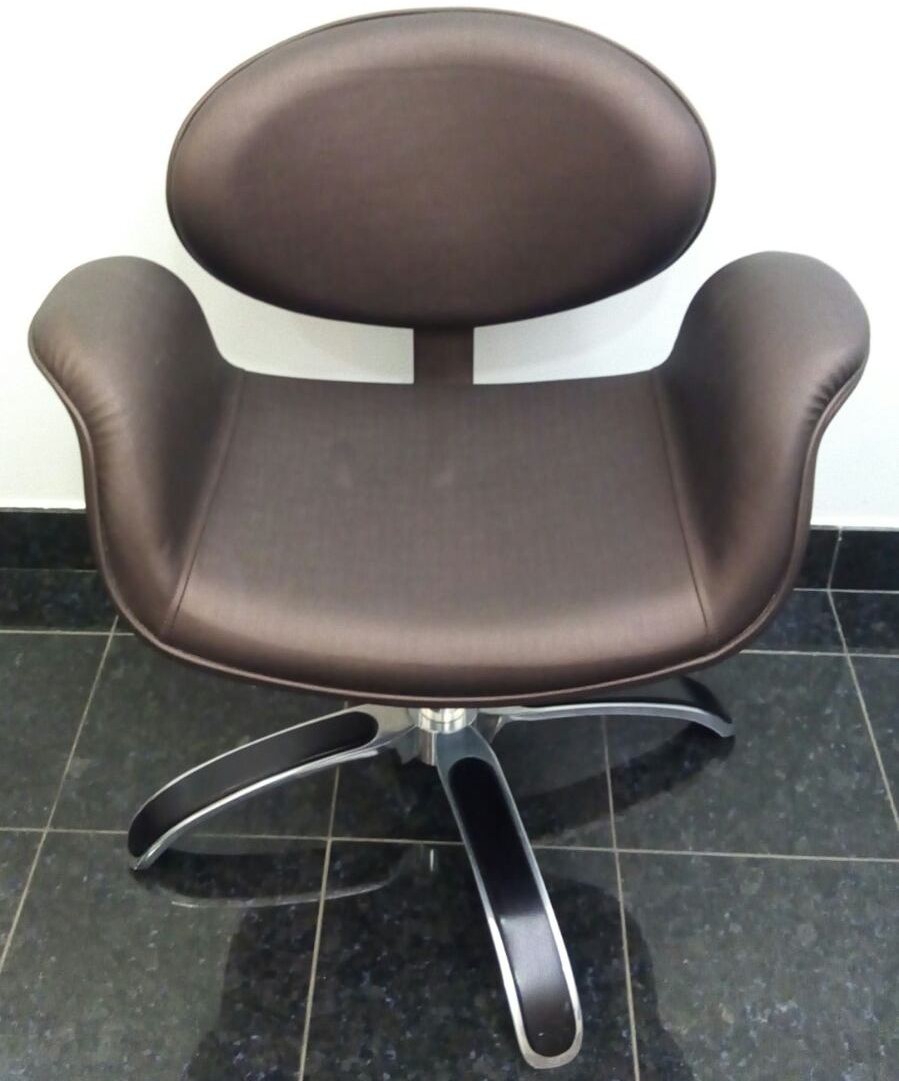 Obs.: A entrega dos materiais será feita no Almoxarifado do Departamento de Material e Patrimônio/TJMT (em Cuiabá).Garantia mínima do fornecedor: 05 (cinco) anos contra defeito de fabricação.UNIDADETOTAL: 190500002308POLTRONA FIXA DE APROXIMAÇÃO, COM BRAÇOS, REVESTIDA EM COURO ou SINTÉTICO ou VINILICO – COTA PRINCIPALAssento: constituído por painel de madeira compensada prensada, com espessura mínima de 6cm, espuma de poluiretano laminada com espessura de 130mm e densidade de 33kg/m³. Medidas: 520mm (L) x 500mm (P).Encosto: constituído por painel de madeira compensada prensada, com espessura média de 15mm, espuma de poluiretano laminada com espessura de 120mm e densidade de 20kg/m³. Medidas: 530mm (L) x 585mm (A).Revestimento do assento e encosto em couro laminado (laminado sintético ou courino), na cor a escolher, com costuras duplas que demarcam gomos nas laterais, de alta densidade e durabilidade.Estrutura metálica em “S” fabricada em tubo de aço curvado com diâmetro mínimo de 1” (25,4mm) e espessura de no mínimo 1,9mm, com reforço interno de tubo 3/4" (19,05mm) e espessura de 1,5mm, unidas por solda em ponto único que interliga à chapa de fixação do assento, com 4 furos oblongos com medida mínima de 160mm (L) x 200mm (C), utilizados para fixação do assento à estrutura metálica. Acabamento em pintura eletrostática em epóxi pó com pré- tratamento anti-ferruginoso (fosfotizado), revestindo totalmente a estrutura com película de aproximadamente 50 a 80 mícrons, com propriedades de resistência a agentes químicos.Deslizadores para a estrutura injetados em material polipropileno copolímero, em formato retangular, fixados sob pressão na estrutura através de 4 furos de diâmetro 7mm, com a inserção de um pino que expande o deslizador, travando-o na estrutura metálica.Apóia-braços: estrutura produzida em alumínio injetado com acabamento polido e acabamento “soft touch”, fixados ao assento e ao encosto através de 2 parafusos métricos com sextavado interno.Capacidade para suportar o peso de, no mínimo, 120kg.- Apresentar Relatório NR 17 ou Laudo Técnico emitido por Engenheiro de Segurança do TrabalhoUNIDADETOTAL: 290ou Médico do Trabalho, atestando a conformidade com a Norma Regulamentadora NR 17 (ergonomia), em original ou cópia autenticada em cartório;- Apresentar Certificado de conformidade com a NBR 13962:2018 (regulamentações para produção de cadeiras para escritório), NBR 8516:2015 (resistência ao rasgamento) e NBR 8537:2022 (densidade), em original ou cópia autenticada em cartório.Modelos referência: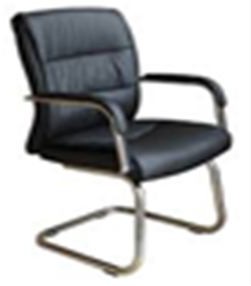 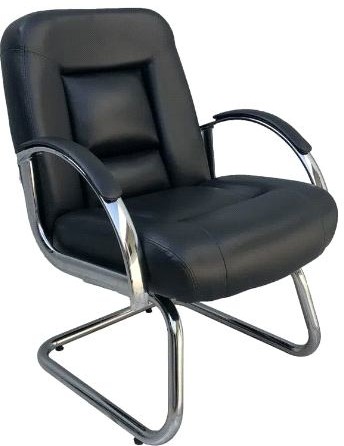 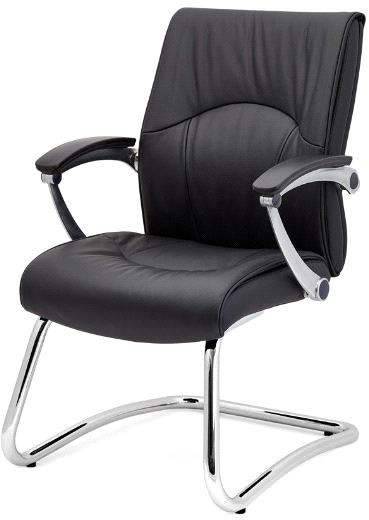 Obs.: A entrega dos materiais será feita no Almoxarifado do Departamento de Material e Patrimônio/TJMT (em Cuiabá).Garantia mínima do fornecedor: 05 (cinco) anos contra defeito de fabricação.51422459-0SOFANETE/POLTRONA DE ESPERA (PARA RECEPÇÃO), COM BRAÇOS, REVESTIDA EM COURO SINTÉTICO – COTA PRINCIPALSofanete/Poltrona para escritório (espera) com base fixa em S ou similar cromada, de fabricação nacional, com encosto anatômico que ocupa toda a região lombar e das costas, sendo a estrutura com base fixa em S ou similar cromada, espuma anatômica injetada com espessuras mínimas de 100mm no assento e 100mm no encosto, proporcionando mais conforto e ergonomia além de ser uma poltrona com estética e design clássico-moderno.Assento: (medidas próximas) 54 a 64cm (L) x 47 a 67cm (P);Encosto: (medidas próximas) 56 a 66cm (L) x 51 a 61cm (A);Largura Total: (medidas próximas) 66 a 76cm. Peso aproximado do produto: 30kg.Braços fixos com detalhes cromados;Pé contínuo fixo cromado;Opções de revestimento;Partes metálicas em cromado.UNIDADETOTAL: 290Capacidade para suportar o peso de, no mínimo, 120kg.Apresentar Relatório NR 17 ou Laudo Técnico emitido por Engenheiro de Segurança do Trabalho ou Médico do Trabalho, atestando a conformidade com a Norma Regulamentadora NR 17 (ergonomia), em original ou cópia autenticada em cartório;Apresentar Certificado de conformidade com a NBR 13962:2018 (regulamentações para produção de cadeiras para escritório), NBR 8516:2015 (resistência ao rasgamento) e NBR 8537:2022 (densidade), em original ou cópia autenticada em cartório.Modelos referência: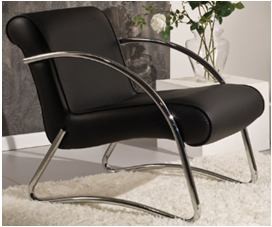 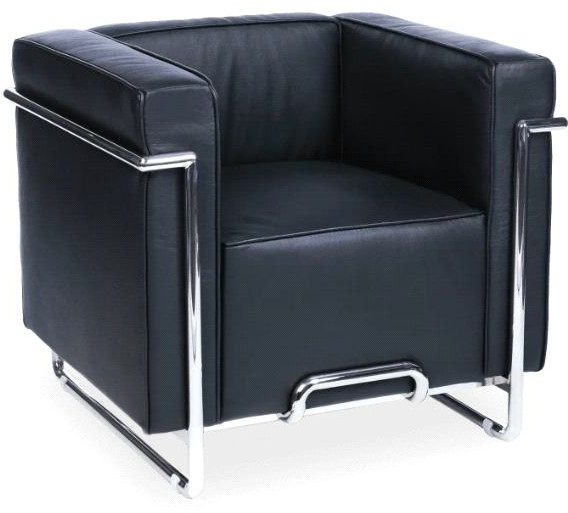 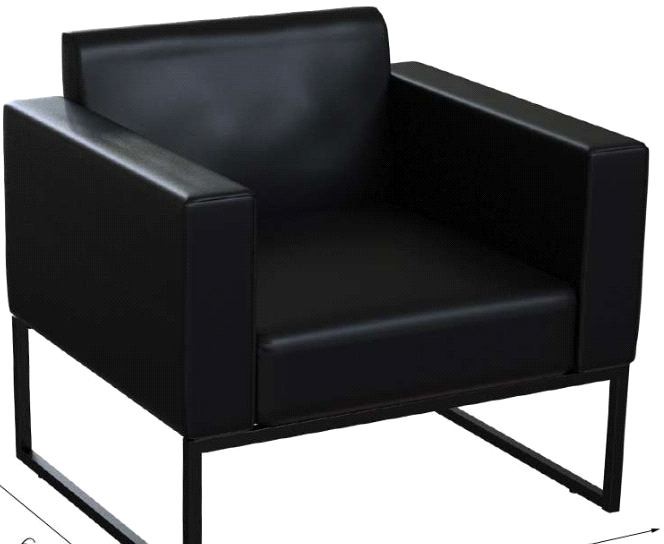 Obs.: A entrega dos materiais será feita no Almoxarifado do Departamento de Material e Patrimônio/TJMT (em Cuiabá).Garantia mínima do fornecedor: 05 (cinco) anos contra defeito de fabricação.LOTE VIIILOTE VIIILOTE VIIILOTE VIIILOTE VIIICÓDIGO APLICDESCRIÇÃO DO ITEMUNIDADEQUANTIDADE52159203-3POLTRONA RECEPÇÃO – TULIPA – EXCLUSIVO ME/EPPAssento: densidade 30 soft com uma camada densidade 28; camada de fibra resinada curvada, revestida com lâmina de madeira. Curvatura acompanhando os braços também estofados.Encosto: densidade 23 comum envolto em uma camada de fibra resinada.Base aranha com 4 (quatro) hastes, sapatas fixas e assento giratório com acabamento cromado.Revestimento de seda sintética emborrachada composta por laminado sintético e PVC, com reforço 55% poliéster e 45% algodão. Cores a escolher.UNIDADETOTAL: 10Dimensões: 790mm (A) x 480mm (L) x assento com 450mm (A) e 530mm (P).Apresentar Relatório NR 17 ou Laudo Técnico emitido por Engenheiro de Segurança do Trabalho ou Médico do Trabalho, atestando a conformidade com a Norma Regulamentadora NR 17 (ergonomia), em original ou cópia autenticada em cartório;Apresentar Certificado de conformidade com a NBR 8516:2015 (resistência ao rasgamento) e NBR 8537:2022 (densidade), em original ou cópia autenticada em cartório.Modelo Referência:Obs.: A entrega dos materiais será feita no Almoxarifado do Departamento de Material e Patrimônio/TJMT (em Cuiabá).Garantia mínima do fornecedor: 05 (cinco) anos contra defeito de fabricação.530002308POLTRONA FIXA DE APROXIMAÇÃO, COM BRAÇOS, REVESTIDA EM COURO ou SINTÉTICO ou VINILICO – EXCLUSIVO ME/EPPAssento: constituído por painel de madeira compensada prensada, com espessura mínima de 6cm, espuma de poluiretano laminada com espessura de 130mm e densidade de 33kg/m³. Medidas: 520mm (L) x 500mm (P).Encosto: constituído por painel de madeira compensada prensada, com espessura média de 15mm, espuma de poluiretano laminada com espessura de 120mm e densidade de 20kg/m³. Medidas: 530mm (L) x 585mm (A).Revestimento do assento e encosto em couro laminado (laminado sintético ou courino), na cor a escolher, com costuras duplas que demarcam gomos nas laterais, de alta densidade e durabilidade.Estrutura metálica em “S” fabricada em tubo de aço   curvado   com   diâmetro   mínimo   de   1”(25,4mm) e espessura de no mínimo 1,9mm, comUNIDADETOTAL: 10reforço interno de tubo 3/4" (19,05mm) e espessura de 1,5mm, unidas por solda em ponto único que interliga à chapa de fixação do assento, com 4 furos oblongos com medida mínima de 160mm (L) x 200mm (C), utilizados para fixação do assento à estrutura metálica. Acabamento em pintura eletrostática em epóxi pó com pré- tratamento anti-ferruginoso (fosfotizado), revestindo totalmente a estrutura com película de aproximadamente 50 a 80 mícrons, com propriedades de resistência a agentes químicos.Deslizadores para a estrutura injetados em material polipropileno copolímero, em formato retangular, fixados sob pressão na estrutura através de 4 furos de diâmetro 7mm, com a inserção de um pino que expande o deslizador, travando-o na estrutura metálica.Apóia-braços: estrutura produzida em alumínio injetado com acabamento polido e acabamento “soft touch”, fixados ao assento e ao encosto através de 2 parafusos métricos com sextavado interno.Capacidade para suportar o peso de, no mínimo, 120kg.Apresentar Relatório NR 17 ou Laudo Técnico emitido por Engenheiro de Segurança do Trabalho ou Médico do Trabalho, atestando a conformidade com a Norma Regulamentadora NR 17 (ergonomia), em original ou cópia autenticada em cartório;Apresentar Certificado de conformidade com a NBR 13962:2018 (regulamentações para produção de cadeiras para escritório), NBR 8516:2015 (resistência ao rasgamento) e NBR 8537:2022 (densidade), em original ou cópia autenticada em cartório.Modelos referência: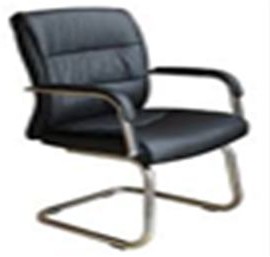 Obs.: A entrega dos materiais será feita no Almoxarifado do Departamento de Material e Patrimônio/TJMT (em Cuiabá).Garantia mínima do fornecedor: 05 (cinco) anos contra defeito de fabricação.54422459-0SOFANETE/POLTRONA DE ESPERA (PARA RECEPÇÃO), COM BRAÇOS, REVESTIDA EM COURO SINTÉTICO – EXCLUSIVO ME/EPPSofanete/Poltrona para escritório (espera) com base fixa em S ou similar cromada, de fabricação nacional, com encosto anatômico que ocupa toda a região lombar e das costas, sendo a estrutura com base fixa em S ou similar cromada, espuma anatômica injetada com espessuras mínimas de 100mm no assento e 100mm no encosto, proporcionando mais conforto e ergonomia além de ser uma poltrona com estética e design clássico-moderno.Assento: (medidas próximas) 54 a 64cm (L) x 47 a 67cm (P);Encosto: (medidas próximas) 56 a 66cm (L) x 51 a 61cm (A);Largura Total: (medidas próximas) 66 a 76cm. Peso aproximado do produto: 30kg.Braços fixos com detalhes cromados;Pé contínuo fixo cromado;Opções de revestimento;Partes metálicas em cromado.Capacidade para suportar o peso de, no mínimo, 120kg.Apresentar Relatório NR 17 ou Laudo Técnico emitido por Engenheiro de Segurança do Trabalho ou Médico do Trabalho, atestando a conformidade com a Norma Regulamentadora NR 17 (ergonomia), em original ou cópia autenticada em cartório;Apresentar Certificado de conformidade com a NBR 13962:2018 (regulamentações para produção de cadeiras para escritório), NBR 8516:2015 (resistência ao rasgamento) e NBR 8537:2022 (densidade), em original ou cópia autenticada em cartório.Modelos referência: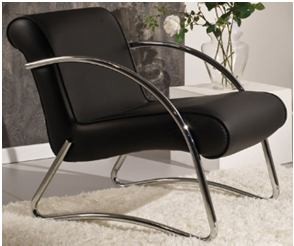 UNIDADETOTAL: 10Obs.: A entrega dos materiais será feita no Almoxarifado do Departamento de Material e Patrimônio/TJMT (em Cuiabá).Garantia mínima do fornecedor: 05 (cinco) anos contra defeito de fabricação.NOMEE-MAILRAMALUNIDADEWermison Ferreira Cesarwermison.cesar@tjmt.jus.br73766DMPReinaldo Martins Teixeirareinaldo.teixeira@tjmt.jus.br73808DMPEliane Marta Ghisieliane.ghisi@tjmt.jus.br73788DMPCOMARCASKMÁGUA BOA731ALTA FLORESTA819ALTO ARAGUAIA413ALTO GARÇAS357ALTO TAQUARI478APIACÁS934ARAPUTANGA349ARENÁPOLIS260ARIPUANÃ1010BARRA DO BUGRES159BARRA DO GARÇAS509BRASNORTE572CÁCERES216CAMPINÓPOLIS710CAMPO NOVO DO PARECIS386CAMPO VERDE136CANARANA831CHAPADA DOS GUIMARÃES67CLAUDIA622COLIDER657COLNIZA1280COMODORO654COTRIGUAÇU1091CUIABÁ0DIAMANTINO205DOM AQUINO176FELIZ NATAL543GUARANTÃ DO NORTE725GUIRATINGA324ITAUBA606ITIQUIRA354JACIARA197JAURU414JUARA774JUINA1006JUSCIMEIRA157LUCAS DO RIO VERDE357MARCELÂNDIA715MIRASSOL D’OESTE305NOBRES142NORTELÂNDIA255NOVA CANAÃ DO NORTE705NOVA MONTE VERDE983NOVA MUTUM269NOVA XAVANTINA637NOVA SÃO JOAQUIM474NOVA UBIRATÃ509PARANAITA865PARANATINGA375PEDRA PRETA243PEIXOTO DE AZEVEDO699POCONÉ103PONTES E LACERDA446PORTO ALEGRE DO NORTE1154PORTO DOS GAÚCHOS561PORTO ESPERIDIÃO323POXORÉO256PRIMAVERA DO LESTE235QUERÊNCIA965RIBEIRÃO CASCALHEIRA906RIO BRANCO334RONDONÓPOLIS211ROSÁRIO OESTE128SANTO ANTÔNIO DO LEVERGER38SÃO FÉLIX DO ARAGUAIA953SÃO JOSÉ DOS QUATRO MARCOS289SÃO JOSÉ DO RIO CLARO325SAPEZAL467SINOP506SORRISO423TABAPORÃ697TANGARÁ DA SERRA237TAPURAH414TERRA NOVA DO NORTE655VÁRZEA GRANDE09VERA489VILA BELA DA SANTÍSSIMA TRINDADE525VILA RICA1057